„ДЕВНЯ ЦИМЕНТ” АДГОДИШЕН ДОКЛАД ПО ОКОЛНА СРЕДАЗа изпълнение на дейностите през 2016 г. за които е издаденоКомплексно разрешително № 63-Н1/2007година(актуализирано с Решение №63-Н1-И0-А1/2013 година  и Решение №63-Н1-И0-А2/2014година) 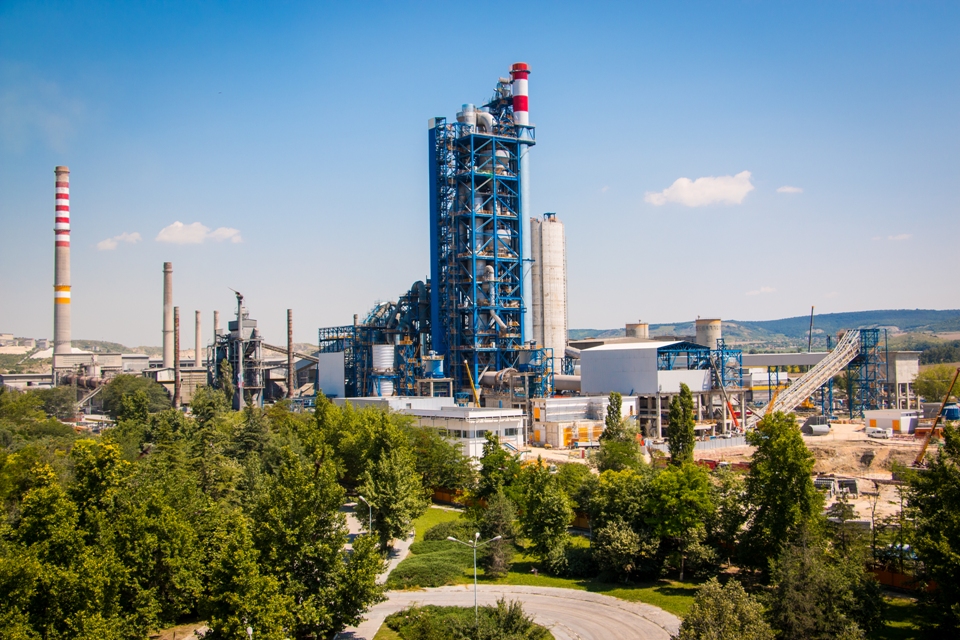 • Наименование на инсталацията/ите, за които е издадено комплексно разрешително (КР);  1.Инсталация за производство на циментов клинкер (т.3.1 и т.5.1.2 ”а”(след 07.01.2014г т.3.1”а” и т.5.1”е”)и т.5.2 „а” и т.5.3.2 ”в” от Приложение 4 на ЗООС)  2.Инсталация за производство на цимент, (т.5.1.2 ”а”(след 07.01.2014г т.5.1”е”)и т.5.3.2 ”в” от Приложение 4 на ЗООС)• Адрес по местонахождение на инсталацията/ите;гр. Девня 9160, Промишлена зона• Регистрационен номер на КР;63-Н1/2007• Дата на подписване на КР;31.01.2008 година• Дата на влизане в сила на КР;Март 2008 година•Aктуализиране на КР_ Решение №: 63-H1-И0-А1/2013г; Решение №: 63-H1-И0-А2/2014г;• Оператора на инсталацията/ите, като се посочва конкретно кой е притежател на разрешителното;„Девня Цимент”АД, град Девня• Адрес, тел.номер, факс, е-mail на собственика/оператора;„Девня Цимент”АД, град Девня 9160, Промишлена зонаТел: 05199 2420, факс: 05199 3412 e-mail:  environment@devnyacement.bg• Лице за контакти;Ивайла Василева – Мениджър Устойчиво Развитие• Адрес, тел. номер, факс, е-mail на лицето за контакти;Град Девня 9160, Промишлена зонаТел:   05199 7647,Факс: 05199 3214e-mail: i.vasileva@devnyacement.bg• Кратко описание на всяка от дейностите/процесите, извършвани в инсталацията/инсталациите;Използвана технология за производство на клинкер и цимент:В “Девня Цимент” АД се използват сух и мокър метод за производство на клинкер. Основните дейности извършвани на площадката могат да се обобщят по следният начин:Доставка и складиране на суровините и материалитеО с н о в н и т е   с у р о в и н и  са мергел, варовик, боксит и пясък.Чрез тях се внася основната маса на минералообразуващите окиси. Използват се и отпадъци като алтернативни суровини.Доставката на суровините се осъществява по следния начин:мергел чрез автотранспорт или смлян в Хидрофолна мелница чрез шламопровод;варовик    - лентов транспортьор;кварцов пясък - автотранспорт;боксит – морски и автотранспортСуровините и добавките се складират в два склада полуоткрит тип. Склад за суровини към Суровинен цех, разделен на клeтки, с капацитет 66 000 т . Обединен склад за клинкер и добавки и твърди горива с капацитет 90 000 т.Смилане на суровиниПо сухия метод смилането на суровините  се осъществява от вертикална суровинна мелница за линия № 7 с капацитет 320 t/h.По мокрия метод основната част от мергела се доставя във вид на шлам. Смилането му се извършва в мелница тип "Хидрофол" МБ 7023 с производителност 120 т/ч сухо вещество, разположена до кариера "Люляка". До мелницата мергелът се доставя с автомобили. Посредством шламови помпи по шламопровод се транспортира до шламобасейн с вместимост 8 000 м3. Смилането на суровините  се осъществява от 4 бр. мокри топкови двукамерни мелници тип Р 4х13,5 м. От мелниците посредством помпи шламът се транспортира в 4 бр. смесителни резервоара (шламбасейни) където се осъществява  междинно съхраняване на шлама и неговото хомогенизиране, както и коригиране на състава му. Получаване на клинкерПо сух метод:Система за подгряване и подготовка на суровинното брашно и захранване пещта;Въртяща се пещ, в която се извършва изпичането на суровинната смес;Задвижване на пещта със съответните системи за смазване и охлаждане;Байпасна ситема за прах към пещ № 7Охладител за клинкер;Пречиствателни съоръжения за изходящи газове.По мокър метод:Система за захранване - осигурява равномерно и непрекъснато захранване на пещите със суровинен шлам, както и контрол за качеството му и за натоварването на пеща;Въртяща се пещ, в която се извършва изпичането на шлама;Главно и спомагателно задвижване със съответните системи за смазване и охлаждане;Охладители за клинкер;Пречиствателни съоръжения за изходящи газове.• Производствен капацитет на инсталацията/инсталациите.Максимален капацитет на: Инсталациите, които попадат в обхвата на Приложение 4 на ЗООС1.Инсталация за производство на циментов клинкер (т.3.1 и т.5.1.2 ”а”(след 07.01.2014г т.3.1”а” и т.5.1”е”)и т.5.2 „а” и т.5.3.2 ”в” от Приложение 4 на ЗООС)         - пещ №   5 – 70 t/h             - пещ №   6 – 70 t/h          - пещ №   7 – 192 t/hКато когато пещ 7 е в експлоатация, може да работи само една от двете пещи с № 5 или 6.Годишно производство за 2016 г. – 1 212 010 тона клинкер.2.Инсталация за производство на цимент, (т.5.1.2 ”а”(след 07.01.2014г т.5.1”е”)и т.5.3.2 ”в” от Приложение 4 на ЗООС)          - четири броя хоризонтални топкови мелници 1 - 4.Годишно производство за 2016 г. – 758 410 тона цимент.• Организационна структура на фирмата, отнасяща се до управлението на околната среда;	Мениджър Устойчиво Развитие	Мениджър опазване на околната среда 	Еколог завод и специалист безопасност при работа. • РИОСВ, на чиято територия е разположена  инсталацията/инсталациите;	РИОСВ град Варна• Басейнова дирекция, на чиято територия е разположена инсталацията/ инсталациите;	Басейнова дирекция Черноморски район с център град Варна	Условие 5 „Управление на околната среда” „ Девня Цимент” АД има разработена и прилага интегрирана система за управление на околната среда, качеството и енергията в  съответствие със стандарти ISO 14001; ISO 9001; и ISO 50001 , сертифицирани от EUROCERT.(Приложение №2 Сертификати ISO 50001; ISO 14001; ISO 9001 EUROCERT)• Структура и отговорностиСъгласно изискването на  условие 5.1 е определена структурата и отговорностите на лицата имащи отношение към опазване на околната среда.Тази структура е дадена по-долу:Изпълнителен ДиректорТой е отговорен за възлагането и одобрението на отговорностите и пълномощията.Определя и декларира политиката по околна среда.Осигурява необходимите ресурси за изграждане структурата на СУОС и нейното прилагане.Упълномощава Представители на ръководството за изграждането на системата за управление на околната среда, прилагането и поддържането и в съответствие със съществуващите стандарти и закони.Осигурява оптимално използване на ресурсите в дружеството в посока на определените екологични цели и програма(и). Извършва контрол, чрез който да осигури мотивация за постоянно подобрение вътре в организацията.Технически ДиректорПредставител е на Изпълнителен директор.Съдейства на Изпълнителен Директор при подкрепата и упълномощаването на Представителя на ръководството при изграждане на СУОС за гарантиране съблюдаването на установените законови изисквания, прилагането им и поддържането на СУК , СУЕ и СУОСРъководи, координира и следи работата на Ръководител Завод, Производство, Поддръжка, Качество, Инвестиции. Подкрепя работата на отдел  Снабдяване и отдел Устойчиво Развитие .Оптимизира управлението на продукта и развойната дейност по посока на целите и стратегията на дружеството.Предприема коригиращи и превантивни мерки за оптимизация на производството.Участва в прегледа и оценяването на СУОС, СУЕ и СУКПредставител на ръководството – Мениджър Устойчиво Развитие Отговорен е пред Изпълнителен директор за системата по околна среда и за докладите по нейното приложение. Той работи и като администратор на СУОС и има отговорности и правомощия да:Осигурява необходимите процедури за създаване, внедряване и поддържане на СУОС.Докладва на висшето ръководство за функционирането на системата.Осигурява развитието и планирането на системата съгласно установените стандарти.Осигурява изготвянето, одобряването и разпространението на документацията за околна среда.Проучва и установява възможните слаби моменти в системата.Осигурява вземането, провеждането и поддържането на коригиращи действия за отстраняване на тези слабости.Извършва дейности за оценяване на системата вътре в дружеството.Включва в дневния ред на събранията за прегледа от ръководството жалбите, постъпили от трети заинтересувани лица. Директор Продажби и МаркетингДокладва на Изпълнителен Директор.Следи нуждите на пазара, съблюдавайки стратегическия и маркетинговия план и да изготвя бъдеща производствена политика, представяйки я за одобрение на Изпълнителен Директор.Директор Човешки ресурсиДокладва на Изпълнителен Директор.Осигурява административното обслужване на работниците и служителитеПланира и осигурява извършването на образователната дейност за развитие качествата на работниците и служителите.Осигурява повишаването на мотивацията на работниците и служителите като създава по-добра работна среда.Координира изготвянето на планове за Организационен процес в дружеството, съгласно способностите на работниците и служителитеМениджър Опазване на околната среда Докладва на Мениджър Устойчиво Развитие.Подкрепя Представителите на Ръководството за изграждане на СУОС съгласно действащите стандарти. Отговорен е за управлението, събирането и обработката на данни, свързани с околната среда.Осъществява контрол по отношение на качествените елементи на околната среда.Разработва планове, програми и др. свързани с управлението на околната среда.Следи за изпълнението и реализирането на СУОС като контролира нивата на ефективност на дейностите, дали те са съвместими с програмите и целите и изисква съответна намеса , в случай на явления с ниска ефективност.Проверява, че всички цели съдържащи се в Наръчника по Околна среда, Процедурите, Инструкциите и Програмите са действащи и се изпълняват.Мениджър индустриално производство и Ръководител завод (по заместване )Докладва на Технически Директор. Подкрепя Представителите на Ръководството за изграждане на СУОС съгласно действащите стандарти.Следи за изпълнението и реализирането на СУОС като контролира нивата на ефективност на дейностите, дали те са съвместими с програмите и целите и изисква съответна намеса, в случай на явления с ниска ефективност.Проверява, че всички цели съдържащи се в Наръчника по Околна среда, Процедурите, Инструкциите и Програмите са действащи и се изпълняват.Ръководител ПроектиДокладва на Ръководител завод.Проучва възможности за въвеждане на нови технологии.Предлага инвестиции за следващите години.Изготвя бюджет за инвестиции.Ръководител СнабдяванеПодчинен е на Изпълнителен Директор.В съответствие с целите и стратегическия план на фирмата – оптимизира управлението на снабдяването.Сключва договори за дейност с външни подизпълнители.Осъществява внос на необходимите материали.Осъществява подбор на доставчиците.Управлява наличностите и контролира управлението на запасите.Ръководител производствен отделПодчинен е на Ръководител Завод.Отговорен е за изпълнението на инструкциите и процедурите, свързани с управлението на околната среда по отношение на производствения процес.Отговорен е за изготвянето и поддържането на съответните процедури и инструкции, отнасящи се до управлението на производствените процеси.Информира Еколога на завода относно въпроси свързани с околната среда.Ръководи непосредствено производствения процес и работата на подчинените си.Ръководител Поддръжка заводПодчинен е на Ръководител ЗаводТой си сътрудничи с Ръководител производство и еколог завод, за да гарантира, че производствения процес, се реализира систематично във всички производствени линии.Отговорен е за съгласуваното, проектирането и координирането на  дейностите по поддръжката (механична, електро, КИПиА), за да спомогне за реализацията на продукта, мониторинговите измервания и управлението на процесите.Еколог завод и специалист безопасност при работаПодчинен е на Ръководител ЗаводОтговорен е за управлението, събирането и обработката на данни, свързани с околната среда.Предлага на Ръководител Завод действия за опазване на околната среда.Предлага, а също така и осъществява коригиращи действия в случай на несъответствие в съгласие с Ръководител Завод и ръководителите на отдели.Осъществява контрол на емисиите на вредни вещества, изпускани в атмосферния въздух – емисионен контрол и контролира изготвянето на доклади.Следи ефективността на пречиствателните съоръжения.Контролира източниците на неорганизирано изпускане на емисии.Проследява качеството на отпадъчните води - емисионен контрол преди и след заустване във водоприемника.Контрол, отчетности и предоставяне на информация за дейността по отпадъците.Контролира изготвяне на месечни сведения, регистрационни карти, отчети за РИОСВ, МОСВ, ИАОС, Басейнова дирекция за Черноморски район – Варна по отношение на атмосферен въздух, води, отпадъци, отпадъци от опаковки, шум, почви във връзка с програмата за национален екологичен мониторинг.Спомага за изготвяне на годишни отчети за Териториално статистическо бюро – Варна.Съгласно Условие 5.1.1. от Комплексно Разрешително №63-Н1/2007 на „Девня Цимент” АД, със заповед са определени лицата отговорни за изпълнение на условията от Комплексното разрешително и персонала, който ще извършва конкретни дейности по изпълнение на условията в разрешителното.• ОбучениеСъгласно Условие 5.2.1 Ръководството на „Девня Цимент”АД определя потребностите от обучение на персонала, изготвя годишни програми за обучения.  „Девня Цимент” АД поддържа архив за обучението на целия си персонал.Има разработена процедура за Управление на обученията. • Обмен на информацияСъгласно Условие 5.3.1 от Комплексно разрешително №63-Н1/2007 на територията на площадката има изготвени списъци с  отговорните лица за изпълнение на условията в КР №63-Н1/2007 , като списъкът съдържа – имена, длъжност, местоположение на работното място и телефон за контакт. Списъците са достъпни за всички служители.Съгласно Условие 5.3.2 - Има изготвен списък  на органите / лицата , които трябва да бъдат уведомявани съгласно условията в КР,  техните адреси и начини на контакти ( вкл. за спешни случаи). Списъка е достъпен за всички служители.• ДокументиранеНа територията на площадката има актуален списък с нормативните актове, отнасящи се до работата на инсталацията - Условие 5.4.1.Има списък със всички необходими инструкции, изисквани от Комплексно разрешително №63-Н1/2007(променено с  Решение N: 63-H1-И0-А1/2013г и Решение N: 63-H1-И0-А2/2014 г.). Същите са документирани, разположени на достъпно място за служителите, посочени са отговорните лица за тяхното изпълнение. - Условие 5.4.2.На площадката има списък /листове за предаване на кого от персонала какъв документ е предоставен. - Условие 5.4.3• Управление на документиНалична е действаща процедура Р 050 „Управление на документи и данни по качеството, околната среда и енергия”, където е описан начина за управление на  документите, реда за преразглеждане и актуализиране, как се  одобряват от упълномощени лица, как се изземва невалидната документация и архивирането й - Условие 5.5.1. • Оперативно управление„Девня Цимент”АД  прилага интегрирана система за управление на околната среда, качеството и енергията в  съответствие със стандарти ISO 14001, ISO 9001 и ISO 50001, които включват съответните процедури и инструкции, изисквани от стандартите и разрешителното. Съгласно Условие 5.6.1. „Девня Цимент”АД  прилага процедури за експлоатация, оперативен контрол и поддръжка:Р091:  Процедура „Производство на клинкер”;Р092: Процедура „Производство на цимент”;Р МА.000 Процедура „ Поддръжка” Р МА.010 Процедура „ Планиране на поддръжката”Р МА.020 Процедура „Изготвяне на програма за Поддръжката”Р МА.040 Процедура „Изпълнение на работи по поддръжка”Р МА.021 Процедура "Инспекции и съобщения"Всяка от изброените процедури се съпътства от множество инструкции и програми, обуславящи правилното и функциониране.• Оценка на съответствие, проверка и коригиращи действияИма разработени процедури и инструкции свързани със съответствието, проверката и коригиращите действия:Р 340: Процедура „Мониторинг на околната среда”;Р 310:Процедура „Съблюдаване на законовите изисквания по околна среда и оценка на съответствието”- Условие 5.7.4; IР 014: Процедура „Превантивни действия”IР 015: Процедура „Коригиращи действия”• Предотвратяване и контрол на аварийни ситуацииНалична е действаща  процедура Р 350 : „Действия при извънредни ситуации”.Допълнително, за пълно удовлетворяване на изискванията на Комплексно Разрешително №63-Н1/2007 са издадени и разпространени следните инструкции:Инструкция за преразглеждане и при необходимост актуализиране на инструкциите за работа на технологичното /пречиствателно оборудване след всяка авария – 5.8.1Инструкция за определяне на опасните вещества, съхранявани или образувани в резултат на производствената дейност с въздействие върху околната среда при авария – 5.8.2Инструкция за определяне на възможните аварийни ситуации с въздействие върху околната среда и здравето на хората – 5.8.3Инструкция за подготовка на персонала, отговорен за изпълнение на Плана за действие при аварии и периодично обновяване на готовността му за действие – 5.8.5Инструкция за периодична проверка на готовността на персонала за изпълнение на плана за действие при аварии – 5.8.6Инструкция за избор на сборни пунктове както и най-подходящи  пътища за извеждане на работещите от района на аварията – 5.8.7Инструкция за определяне на причините довели до аварията и предприемане на коригиращи действия – 5.8.8Инструкция за определяне и редовна техническа поддръжка на средствата за оповестяване  на аварията – 5.8.9Инструкция за определяне на необходимите средства за лична защита, редовна проверка и поддръжка на възможността им да изпълняват защитните си функции, както и безпрепятствения достъп до местата за съхранението им – 5.8.10Инструкция за определяне на средствата за противовъздействие на възможни аварии, най – подходящите места за разполагането им, редовната им проверка и поддръжка в изправност – 5.8.11Инструкция за изготвяне и редовна актуализация на списъка на персонала, отговорен за изпълнението на действията предвидени в плана за действия при аварии – 5.8.12Инструкция за изготвяне и редовна актуализация на Списъка на телефонните номера или други детайли по оповестяване предвидени в  Плана за действие при аварии – 5.8.13Периодично се провежда проиграване на ситуация за извънредно положение, където участва персонала засегнат от ситуацията, след което се прави разбор на проиграването и готовността на персонала  за действия при извънредни ситуации.• Документиране„Девня Цимент”АД  има и поддържа система от архиви където се документират и съхраняват данните от:наблюдението на емисионните и технически показатели и резултатите от оценката на съответствието им с изискванията на условията в комплексното разрешително,причините за установените несъответствия и предприетите коригиращи действия,данните от преразглеждането и/или актуализацията на инструкциите за работа на технологичното/пречиствателното оборудване,списък с документите, доказващи съответствие с условията на разрешителното .• Докладване„Девня Цимент”АД предоставя при поискване от компетентните органи допълнителна информация относно изпълнението на условията.„Девня Цимент”АД  докладва резултатите от собствения мониторинг и представя в РИОСВ – Варна и Басейнова дирекция за управление на водите – Варна Годишен доклад за изпълнение на дейностите, за които е предоставено настоящото комплексно разрешително в срок до 31 март, на хартиен и електронен носител. Докладът е изготвен съгласно Образец на годишен доклад за изпълнение на дейностите, за които е предоставено комплексното разрешително и е съобразен с изискванията на разработения модул за докладване на замърсителите.• Актуализация на СУОССлед влизане в сила  на настоящото разрешително „Девня Цимент”АД ревизира и актуализира системата си за управление на околната среда като се съобрази с изискванията на условията в разрешителното.Всяка година се извършва преглед на СУОС пред ръководството и се анализират резултатите и нуждите от актуализация.3.1. Използване на водаИзползването на вода за производствени и питейно-битови нужди става при наличие на сключен договор между “Девня Цимент” АД и експлоатиращото водопроводната мрежа, водоснабдително дружество “Водоснабдяване и канализация” ООД – град Варна и при спазване на условията в него.- Условие 8.1.1. Съгласно Условие 8.1.2 При работа на инсталациите по Условие 2, попадащи в обхвата на Приложение 4 от ЗООС, не се превишават количествата, използвана свежа вода за производствени нужди.От датата на влизане в сила на КР № 63-Н1/2007 отчитането на изразходваната вода по процеси при работа на инсталациите по Условие 2 става чрез съответните измервателните устройства или изчислителни методи - Условие 8.1.6.Изготвени са  и се прилагат инструкции:Инструкция за извършване на проверка на техническото състояние на водопроводната мрежа, включително течове, установяване на причините и предприемане на коригиращи действия – Условие 8.1.3Инструкция за поддръжка на затворения оборотен воден цикъл за производствени и дъждовни води и за охлаждащи води при производството на циментов клинкер и цимент – Условие 8.1.4Инструкция за експлоатация и поддръжка на технологичното оборудване към суровинен цех при работа на Инсталацията за производство на циментов клинкер - І-ви етап и при работа на 5 и 6 пещи от Инсталацията за производство на циментов клинкер - Условие 8.1.5Инструкция за измерване/изчисляване и документиране на изразходваните количества свежа вода за производствени нужди – Условие 8.1.7.1Инструкция за оценка на съответствието на измерените количества свежа вода, изразходвани за производствени нужди при работа на Инсталацията за производство на циментов клинкер І-ви етап, установяване на причините за несъответствията и предприемане на коригиращи действия – Условие 8.1.7.2 ( не се прилага, тъй като сме на II етап)Инструкция за оценка на съответствието на измерените количества свежа вода, изразходвани за производствени нужди при работа на Инсталацията за производство на циментов клинкер – ІІ-ри и ІІІ-ти етап с определените в Условие 8.1.2., установяване на причините за несъответствията и предприемане на коригиращи действия – Условие 8.1.7.3Инструкция за оценка на съответствието на измерените количества свежа вода, изразходвани за производствени нужди при работа на Инсталация за производство на цимент с определените в Условие 8.1.2. Установяване на причините за несъответствията и предприемане на коригиращи действия – Условие 8.1.7.3.1Инструкция за документиране на резултатите от проверките на техническото състояние на водопроводната мрежа, установяване на течове и предприетите действия за тяхното отстраняване – Условие 8.1.7.4Годишно изразходваното водно количество свежа вода за инсталациите попадащи в обхвата на Приложение 4 от ЗООС да не превишават Годишната  норма за ефективност при употребата на свежа вода, m3/единица продукт, съгласно таблица 3.1Таблица 3.1В изпълнение на Условие 8.1.7.2. записите от проверките по Условие 8.1.2., се документират и съхраняват.Условие 8.1.7.4. Резултатите от проверка на техническото състояние на водопроводната мрежа, установяване на течове и предприетите действия за тяхното отстраняване се документират и  съхраняват.По условие 8.1.8.2 през отчетния период няма констатирани несъответствия по условия 8.1.7.2;  8.1.7.3.1; 8.1.7.3 . Представени са резултатите от прилагането на инструкцията за оценка на съответствието на измерените водни количества с определените такива в условията на комплексното разрешително – Документ Е 8.3.2 (Приложение №3)През отчетния период не са установени течове на свежа вода. 3.2. Използване на енергияИзмерването на количеството използвана електроенергия се отчита по измервателните  устройства, отбелязани на Схема с разположението на измервателните устройства.Разработени са следните инструкции:Инструкция за експлоатация и поддръжка на технологичното и пречиствателното оборудване, основни консуматори на електроенергия в  Инсталацията за производство на циментов клинкер – суровинни мелници и пещи за клинкер и Инсталацията за производство на цимент (циментови мелници) - Условие 8.2.1.2.Инструкция осигуряваща измерване/изчисляване  и документиране на  изразходваните количества електроенергия за производствени нужди - Условие 8.2.2.1. Инструкция за оценка на съответствието на измерените/ изчислените  количества консумирана електроенергия, с определените такива в Условие 8.2.1.1 в това число установяване на причините за несъответствия и предприемане коригиращи действия за отстраняването им - Условие 8.2.2.2.  Консумираната електроенергия през отчетния период в инсталациите по Условие 2, попадаща в обхвата на Приложение 4 на ЗООС, не превишава стойностите, посочени в КР.• Годишната консумация на енергия (електроенергия за 2016 г. е показана в таблица 3.2)Таблица 3.2 – Инсталация за производство на циментов клинкерПо условие 8.2.3.2 през отчетния период няма констатирани несъответствия за консумираната електроенергия при работа на Инсталация за производство на циментов клинкер и Инсталацията за производство на цимент.Има разработени инструкции за:- Инструкция за измерване / изчисляване  на  използваните количества суровини и  горива съгласно таблиците по Условие 8.3.1.1 и Условие 8.3.1.3. - Условие 8.3.2.1- Инструкция за оценка на съответствието на стойностите на годишните норми за ефективност с определените такива в Условие 8.3.1.1. и Условие 8.3.1.3. , причини за несъответствия и  коригиращи действия - Условие 8.3.2.2С ГД се докладва:• Годишната употреба за производството на единица продукт на всички контролирани суровини и горива, дадени съответно в таблици 3.3.1 и 3.3.2.Таблица 3.3.1При работа на Инсталацията за производство на циментов клинкер и Инсталацията за производство на цимент не се превишават количествата на суровините съгласно Условие 8.3.1.1. Таблица 3.3.2При работа на Инсталация за производство на циментов клинкер горивата не превишават количествата, посочени в КР - Условие 8.3.1.3. Представени резултатите от прилагането на инструкцията за оценка на съответствието на измерените количества с определените такива в условията на разрешителното норми – Документ Е 8.3.2 (Приложение №3)Има разработени  и се прилагат инструкции за:- Инструкция за периодична проверка на съответствието на резервоарите и площадките за съхранение с условията на разрешителното, установяване на причините за несъответствие и предприемане на коригиращи действия- Условие 8.3.4.13- Инструкция за установяване и отстраняване на течове  както и поддръжка на фланците , уплътненията и помпите, по тръбната преносна  мрежа за горива и масла при работа на инсталациите - Условие 8.3.4.14Всички химични вещества и смеси, включително масла и смазочни материали, класифицирани в една или повече категории на опасност съгласно Регламент 1272/2008 относно класифицирането, етикетирането и опаковането на вещества и смеси и Наредба за реда и начина на класифициране, опаковане и етикетиране на химични вещества и смеси,  са опаковани, етикетирани и снабдени с информационни листове за безопасност .ИЛБ отговарят на изискванията на Приложение II на Регламент(ЕО) 1907/2006 относно регистрацията, оценката, разрешаването и ограничаването на химикали (REACH), изменено с Регламент 830/2015.Операторът съхранява на площадката и представя при поискване на РИОСВ копия от информационните листове за безопасност на използваните опасни химични вещества и смеси, спомагателни материали и горива. - Условие 8.3.4.1.1   Всички складове за съхранение на   химични вещества, смеси и продукти, класифицирани в една или повече категории на опасност съгласно Регламент 1272/2008 относно класифицирането, етикетирането и опаковането на вещества и смеси и Наредба за реда и начина на класифициране, опаковане и етикетиране на химични вещества и смеси отговарят на изискванията по КР - Условие 8.3.4.8Съхранение на   опасни суровини, спомагателни материали, горива и смеси се осъществява единствено на разрешените за това места, съгласно КР - Условие 8.3.4.10През отчетния период  не са  установени течове по тръбната преносна мрежа за горива и масла - Условие 8.3.5.2. През отчетния период са правени проверки по Условие 8.3.4 Съхранение на суровини, спомагателни материали и горива, като два пъти в годината, комисия се събира и оценява резултатите, за което се правят протоколи. (Приложение №4 –Протоколи от срещи за оценка на резултатите)При промяна на мястото за съхранение, оператораът представя в РИОСВ - Варна, актуализиран план на площадката - Условие 8.3.6.4Информацията съдържа описание на метода (съгласно ЕРЕВВ и PRTR), използван за получаване на резултатите.Годишните количества на веществата, които се докладват съгласно изискванията на Регламент 166 /2006 година относно създаването на Европейския регистър за изпускането и преноса на замърсителите.Годишните количества замърсители относно ЕРИПЗ се докладват съгласно изискванията на Регламент 166/2006 г. Условие  9.6.1.5Таблица 1 – Замърсители по ЕРЕВВ и PRTR – е представена в „ ПРИЛОЖЕНИЕ 1. ТАБЛИЦИ”Изготвена е документация за всяко пречиствателно съоръжение с определени:контролирани параметри (технологичните параметри, чиито контрол осигурява оптималната работа) на всички пречиствателни съоръжения, разрешени в Условие 9.1.1.;  оптимални стойности за всеки от контролираните параметри;честота на мониторинг на стойностите на контролираните параметри;вида на оборудването за мониторинг на контролираните параметри. - Условие 9.1.2. Съгласно условията  на Комплексното разрешително бяха разработени и се прилагат следните инструкции: - Инструкция за поддържане на оптимални стойности на технологичните параметри, осигуряващи оптимален работен режим на  пречиствателните съоръжения разрешени с Условие 9.1.1.  -  Условие 9.1.2.1.- Инструкция за периодична оценка на съответствието на измерените стойности на контролираните параметри за всяко пречиствателно съоръжение с определените оптимални такива по Условие 9.1.2, установяване на причините на несъответствие и предприемане на  коригиращи действия - Условие 9.1.3.1.- Инструкция за извършване на периодична оценка на съответствието на измерените стойности на контролираните параметри с определените в разрешителното норми за допустими емисии, установяване на причините за несъответствията и предприемане на коригиращи действия - Условие 9.2.3.- Инструкция за периодична оценка на наличието на източници на неорганизирани емисии на площадката, установяване на причините за неорганизираните емисии от тези източници и предприемане на мерки за ограничаването им - Условие 9.3.2.- Инструкция за извършване на периодична оценка за спазване на мерките за предотвратяване и ограничаване на неорганизираните  емисии , установяване на причините за несъответствията  и предприемане на коригиращи действия - Условие 9.3.3.- Инструкция за предприемане на незабавни действия за идентифициране на причините за появата на миризми и мерки за ограничаване на емисиите - Условие 9.4.2.- Инструкция за периодична оценка на спазването на мерките за предотвратяване/ намаляване емисиите на интензивно миришещи вещества - Условие 9.4.3.  Съгласно условие 9.1.2.2 „Девня Цимент” АД извършва мониторинг на работата на пречиствателните съоражения, разрешени с условие 9.1.1 в съответствие с определените по условие 9.1.2 контролирани параметри.Инсталация за производство на циментов клинкер. В момента „Девня Цимент“АД е в процедура по актуализация на КР.С разрешение за ползване № СТ 05-709  от 22.05.2015 година беше въведена в експлоатация пещ № 7, като едновременно с това бяха изведени от експлоатация пещи от 1 до 4, съпътстващите ги съоръжения и съответните пречиствателни съоръжения. 3 броя ЕФ, тип УГ-2-4-74 и 3 броя ЕФ, тип УГ-2-4-74, към Изпускащо устройство № K5 - Пещ 5 и Пещ 6;1 брой ЕФ, тип УГ-2-4-37, към Изпускащо устройство № K6 - Скарен охладител Пещ 5;1 брой ЕФ, тип УГ-2-4-37, към Изпускащо устройство № K7 - Скарен охладител Пещ 6;1 брой РФ, 1/Gorco тип IFJC – 591-bs, 2/Gorco тип– 572-S, 3/Gorco тип – 5184/11 към Изпускащо устройство № K8 - Въглищна мелница;1 брой РФ, тип “Mikro Mak” Jet, към Изпускащо устройство № K9 - Силоз за прах от електрофилтри на пещи;1 брой РФ, тип “Mikro Mak” Jet, към Изпускащо устройство № K13 - Tечка за клинкер на клинкертранспортьор на Пещ 5;1 брой РФ, тип “Mikro Mak” Jet, към Изпускащо устройство № K14 - Tечка за клинкер на клинкертранспортьор на Пещ 6.Инсталация за производство на циментов клинкер - ІI етап, въвеждане в експлоатация на пещна линия № 7 (в експлоатация от  22.05.2015 г.):1 брой РФ към Изпускащо устройство № K40 – Пещ 7 1 брой РФ към Изпускащо устройство № K45 – пресипка, “Силозно стопанство за варовик, линия № 7“;1 брой РФ към Изпускащо устройство № K51 – “Транспорт на клинкер, складове, разтоварище, линия № 7”;1 брой РФ към Изпускащо устройство № K52 – “Транспорт на клинкер, складове, разтоварище, линия № 7”;1 брой РФ към Изпускащо устройство № K53 – “Транспорт на клинкер, складове, разтоварище, линия № 7”;1 брой РФ към Изпускащо устройство № K54 – “Транспорт на клинкер, складове, разтоварище, линия № 7”;1 брой РФ към Изпускащо устройство № K55 – “Транспорт на клинкер, складове, разтоварище, линия № 7”;;1 брой РФ към Изпускащо устройство № K56 – пресипка, “Захранване със суровина, линия № 7”;1 брой РФ към Изпускащо устройство № K57 – пресипка, “Суровинна мелница, линия № 7”;1 брой РФ към Изпускащо устройство № K58 – висока част на суровинна мелница,“Суровинна мелница, линия № 7”;1 брой РФ към Изпускащо устройство № K59 – ниска част на суровинна мелница,“Суровинна мелница, линия № 7”;1 брой РФ към Изпускащо устройство № K60 – пресипка, “Суровинна мелница, линия № 7”;1 брой РФ към Изпускащо устройство № K61 - захранване елеватор, “Силоз хомогенизация и захранване на пещ 7”;1 брой РФ към Изпускащо устройство № K62 – елеватор-източване, “Силоз хомогенизация и захранване на пещ 7”; 1 брой РФ към Изпускащо устройство № K63 – приемане на мергел - приемащ бункер, “Захранване със суровини, Линия № 7“ ;1 брой РФ към Изпускащо устройство № K64 – захранване хомогенизиращ силоз, “Силоз хомогенизация и захранване на пещ 7”;1 брой РФ към Изпускащо устройство № K65 – силоз хомогенизация източване, “Силоз хомогенизация и захранване на пещ 7”;1 брой РФ към Изпускащо устройство № K66 – захранване на елеватора, “Силоз хомогенизация и захранване на пещ 7”;1 брой РФ към Изпускащо устройство № K67 – захранване на силоз с варовик, “Захранване със суровини, Линия № 7“;1 брой РФ към Изпускащо устройство № K68 – захранване на пещта с коф. Елеватор, “Силоз хомогенизация и захранване на пещ 7”;1 брой РФ към Изпускащо устройство № K69 – транспорт с пневмоканали, “Силоз хомогенизация и захранване на пещ 7”;1 брой РФ към Изпускащо устройство № K70 – източване на скарния охладител, “Транспорт , складиране и източване на клинкер, линия № 7 ;1 брой РФ към Изпускащо устройство № K71 – пресипка, “Транспорт на клинкер, складове, разтоварище, линия № 7”;1 брой РФ към Изпускащо устройство № K73 – захранване на съществуващ склад за клинкер, “Транспорт на клинкер, складове, разтоварище, линия № 7”;1 брой РФ към Изпускащо устройство № K74 – дозираща система за мергел“Захранване със суровини, Линия № 7“. ;1 брой РФ към Изпускащо устройство № K75 – разтоварване към силоз за клинкер, “Транспорт на клинкер, складове, разтоварище, линия № 7”; 1 брой РФ към Изпускащо устройство № K76 – пресипка, “Захранване със суровини, Линия № 7“;1 брой РФ към Изпускащо устройство № K80 - Складиране и дозиране на алтернативни горива - пресипка #1 ;1 брой РФ към Изпускащо устройство № K81 - Складиране и дозиране на алтернативни горива– пресипка #2;1 брой РФ към Изпускащо устройство № K85 – приемане на мергел - приемащ бункер, „Захранване със суровини, Линия № 7“;1 брой РФ към Изпускащо устройство № K85 - Варовик от кариера – трансферна кула #4, Линия № 7;1 брой РФ към Изпускащо устройство № K86 -  Варовик от кариера – трансферна кула #5, Линия № 7;1 брой РФ към Изпускащо устройство № K87 - Варовик от кариера – захранване на склад, Линия № 7;1 брой РФ към Изпускащо устройство № K88 – Захранване на суровинна мелница – източване на склад, Линия № 7;1 брой РФ към Изпускащо устройство № K89 - BY-pass система на пеща – силоз #1 захранване и източване, Линия № 7;1 брой РФ към Изпускащо устройство № K90 - BY-pass система на пеща – силоз #2 захранване и източване, Линия № 7;1 брой РФ към Изпускащо устройство № K91 – Експорт на клинкер – източване на склад, Линия № 7;1 брой РФ към Изпускащо устройство № K92 - Експорт на клинкер – източване на силоз, Линия № 7;1 брой РФ към Изпускащо устройство № K93 - Складиране и дозиране на алтернативни горива - обезпрашаване на склада.Инсталация за производство на циментов клинкер - ІII етап, въвеждане в експлоатация на пещна линия № 8:1 брой РФ към Изпускащо устройство № K41 - пещ 8, Линия № 8;1 брой ЕФ към Изпускащо устройство № K42 - след клинкерохладителя, Линия № 8;1 брой РФ към Изпускащо устройство № K44 - Мелница за пясък;1 брой РФ към Изпускащо устройство № K46 – пресипка, “Силозно стопанство за варовик, линия № 7”;1 брой РФ към Изпускащо устройство № K47 - пресипка стакер (полагане), “Силозно стопанство за варовик, линия № 7”;1 брой РФ към Изпускащо устройство № K48 – реклеймър (събиране и изземване)“Силозно стопанство за варовик, линия № 7”;1 брой РФ към Изпускащо устройство № K49 – пресипка“Силозно стопанство за варовик, линия № 7”;1 брой РФ към Изпускащо устройство № K50 – пресипка;“Силозно стопанство за варовик, линия № 7”;1 брой РФ към Изпускащо устройство № K72 – захранване на силоз за клинкер, “Транспорт на клинкер, складове, разтоварище, линия № 7”;1 брой РФ към Изпускащо устройство № K77 – пресипка 1, “Транспорт на клинкер, складове, разтоварище, линия № 7”;1 брой РФ към Изпускащо устройство № K78 – пресипка 2, “Транспорт на клинкер, складове, разтоварище, линия № 7”;1 брой РФ към Изпускащо устройство № K79 – пресипка 3, “Транспорт на клинкер, складове, разтоварище, линия № 7”;1 брой РФ към Изпускащо устройство № K94 – разтоварване на силоз за клинкер, “Транспорт на клинкер и складове, линия № 7”; 1 брой РФ към Изпускащо устройство № K95 – захранване на склад за клинкер, “Транспорт на клинкер и складове, линия № 7”;1 брой РФ към Изпускащо устройство № K96 – изпразване на силоз за клинкер, “Транспорт на клинкер и складове, линия № 7”;1 брой РФ към Изпускащо устройство № K97 – пресипка 1, “Транспорт на клинкер и складове, линия № 7”;1 брой РФ към Изпускащо устройство № K98 – пресипка 2, “Транспорт на клинкер и складове, линия № 7”;1 брой РФ към Изпускащо устройство № K106 – приемен бункер, “Закрит склад за горива въглища и петкокс”;1 брой РФ към Изпускащо устройство № K107 – пресипка 1, “Закрит склад за горива въглища и петкокс”;1 брой РФ към Изпускащо устройство № K108 – пресипка 2, “Закрит склад за горива въглища и петкокс”;1 брой РФ към Изпускащо устройство № K109 – пресипка стакер (полагане), “Силозно стопанство за варовик, линия № 8”;1 брой РФ към Изпускащо устройство № K100 – реклеймър (събиране и изземване), “Силозно стопанство за варовик, линия № 8”;1 брой РФ към Изпускащо устройство № K111 – пресипка, “Силозно стопанство за варовик, линия № 8”;1 брой РФ към Изпускащо устройство № K112 – захранване на силоза с варовик, “Захранване със суровина, линия № 8”;1 брой РФ към Изпускащо устройство № K113 - събирателна лента, “Захранване със суровина, линия № 8”;1 брой РФ към Изпускащо устройство № K114 - пресипка,“Захранване със суровина, линия № 8”;1 брой РФ към Изпускащо устройство № K115 – пресипка, “Суровинна мелница, линия № 8”;1 брой РФ към Изпускащо устройство № K116 – висока част, “Суровинна мелница, линия № 8”;1 брой РФ към Изпускащо устройство № K117 – ниска част, “Суровинна мелница, линия № 8”;1 брой РФ към Изпускащо устройство № K118 – захранване на елеватор, “Силоз хомогенизация и захранване, линия № 8”;1 брой РФ към Изпускащо устройство № K119 – захранване на силоз хомогенизация, “Силоз хомогенизация и захранване, линия № 8”;1 брой РФ към Изпускащо устройство № K120 – изпразване на силоз, “Силоз хомогенизация и захранване, линия № 8”;1 брой РФ към Изпускащо устройство № K121 – захранване на пещта, фулер помпа, “Силоз хомогенизация и захранване, линия № 8”;1 брой РФ към Изпускащо устройство № K122 – захранване на пещта, коф. Елеватор, “Силоз хомогенизация и захранване, линия № 8”;1 брой РФ към Изпускащо устройство № K123 – транспорт с пневмоканали, захранване, “Силоз хомогенизация и захранване, линия № 8”;Инсталация за производство на цимент- І етап, пещни линии от 1 до 6:1 брой ръкавен филтър (РФ), тип “Scheuch” SFD W05/12-5-04, към Изпускащо устройство № K15 - Циментова мелница (ЦМ) 1;1 броя РФ, тип “Scheuch” SFD W05/12-5-08, тип “Scheuch” SFD W05/12-5-04 и тип “Scheuch” SFD W05/12-5-03, към Изпускащо устройство № K16 - основен поток ЦМ 2;1 броя РФ, тип “Scheuch” SFD W05/12-5-08, тип “Scheuch” SFD W05/12-5-04 и тип “Scheuch” SFD W05/12-5-03, към Изпускащо устройство № K17 - аспирационен поток ЦМ 2;1 броя РФ, тип “Scheuch” SFD W05/12-5-08, тип “Scheuch” SFD W05/12-5-04 и тип “Scheuch” SFD W05/12-5-03, към Изпускащо устройство № K18 - аспирационен поток (везни, пресипки) ЦМ 2;1 броя РФ, тип “Scheuch” SFD W05/12-5-08, тип “Scheuch” SFD W05/12-5-04 и тип “Scheuch” SFD W05/12-5-03, към Изпускащо устройство № K19 - основен поток ЦМ 3;1 броя РФ, тип “Scheuch” SFD W05/12-5-08, тип “Scheuch” SFD W05/12-5-04 и тип “Scheuch” SFD W05/12-5-03, към Изпускащо устройство № K20 - аспирационен поток ЦМ 3;1 броя РФ, тип “Scheuch” SFD W05/12-5-08, тип “Scheuch” SFD W05/12-5-04 и тип “Scheuch” SFD W05/12-5-03, към Изпускащо устройство № K21 - аспирационен поток (везни, пресипки) ЦМ 3;1 броя РФ, тип“ЕNATEC” Jet, към Изпускащо устройство № K22 - основен поток ЦМ 4;1 брой РФ, тип “Scheuch” SEDT, към Изпускащо устройство № K23 - Инсталация за опакован на цимент №1;1 брой РФ, тип “Scheuch” SEDT, към Изпускащо устройство № K24 - Инсталация за опакован на цимент №2;1 брой РФ, тип FLS – Jet, към Изпускащо устройство № K25 - Автокантар 1;1 брой РФ, тип FLS – Jet, към Изпускащо устройство № K26 - Автокантар 2;1 брой РФ, тип FLS – Jet, към Изпускащо устройство № K27 - ЖП кантар 1;1 брой РФ, тип FLS – Jet, към Изпускащо устройство № K28 - ЖП кантар 2;1 брой РФ към Изпускащо устройство № K29 - Циментови силози № 4 и № 5;1 брой РФ към Изпускащо устройство № K30 - Циментови силози № 7 и № 8;1 брой РФ към Изпускащо устройство № K31 - Циментови силози № 9 и № 10;1 брой РФ към Изпускащо устройство № K32 - Циментови силози № 11 и № 12;1 брой РФ към Изпускащо устройство № K33 - Циментов силоз № 13;1 брой РФ към Изпускащо устройство № K34 - Циментов силоз № 14;1 брой РФ към Изпускащо устройство № K35 - Циментови силози № 15 и № 16;1 брой РФ към Изпускащо устройство № K36 - Циментови силози № 17 и № 18;1 брой РФ към Изпускащо устройство № K37 – сепаратор ЦМ 1;1 брой РФ към Изпускащо устройство № K38 – везни ЦМ 1;1 брой РФ към Изпускащо устройство № K39 – сепаратор ЦМ 4;1 брой РФ към Изпускащо устройство № K125 - Циментови силози № 2 и № 3.Инсталация за производство на цимент- ІII етап, въвеждане в експлоатация на на пещна линия № 8:1 брой РФ към Изпускащо устройство № K82 - зареждане на бункер за клинкер, ЦМ 4;1 брой РФ към Изпускащо устройство № K83 – зареждане на бункер за клинкер, ЦМ 3;1 брой РФ към Изпускащо устройство № K84 – зареждане на бункер за клинкер, ЦМ 2;1 брой РФ към Изпускащо устройство № K99 – пресипка 1, “Захранване циментови мелници”;1 брой РФ към Изпускащо устройство № K100 – пресипка 2, “Захранване циментови мелници”;1 брой РФ към Изпускащо устройство № K101 – захранване с варовик, ЦМ 1;1 брой РФ към Изпускащо устройство № K102 – бункер за гипс, “Захранване циментови мелници”;1 брой РФ към Изпускащо устройство № K103 – пресипка 3, “Захранване циментови мелници”;1 брой РФ към Изпускащо устройство № K104 – пресипка 4,“Захранване циментови мелници”;1 брой РФ към Изпускащо устройство № K105 – зареждане с клинкер, ЦМ 1;1 брой РФ към Изпускащо устройство № K124 - Циментов силоз № 1;1 брой РФ към Изпускащо устройство № K126 - Циментов силоз № 6.“Документират се резултатите от проверките на съответствието на стойностите на контролираните параметри за всяко пречиствателно съоръжение с определените оптимални такива. До момента не са установени несъответствия.Таблица 2 Емисии в атмосферния въздух – е представена в „ ПРИЛОЖЕНИЕ 1. ТАБЛИЦИ”През отчетният период Докладите за СНИ за пещи 5, 6, пещ №7, Въглищна мелница, Циментова мелница №1 – сепаратор, Циментова мелница №2 - основен поток и Циментова мелница №3 - основен поток са утвърдени от РИОСВ Варна.През отчетния период силози № 1; 6 и ж.п.кантар 1 не са били в експлоатация.Всички емисии на вредни вещества от инсталациите по Условие 2, се изпускат в атмосферния въздух организирано, т.е. през изпускащите устройства, описани в Условие 9.2. – Условие 9.3.1.Осигурено е всички дейности на площадката да се  извършват по начин, недопускащ разпространението на миризми извън границите на производствената площадка. През отчетния период не са установени миризми извън тези граници.  „Девня Цимент” АД  извършва собствени непрекъснати измервания, съгласно изискванията на Глава 6 от Наредба 6/26.03.1999 г. за реда и начина за измерване на емисиите на вредни вещества, изпускани в атмосферния въздух от обекти с неподвижни източници, Глави 8 и 9 от Наредба 4/05.04.2013 г. за условията и изискванията за изграждането и експлоатацията на инсталации за изгаряне и инсталации за съвместно изгаряне на отпадъци и Инструкция №1 от 03.07.2003 г. за изискванията към процедурите за регистриране, обработка, съхранение, представяне и оценка на резултатите от собствените непрекъснати измервания на емисиите на вредни вещества, изпускани в атмосферния въздух от обекти с неподвижни източници. „Девня Цимент” АД  извършва собствени периодични измервания, съгласно изискванията на Глава 5 от Наредба 6/26.03.1999 г. за реда и начина за измерване на емисиите на вредни вещества, изпускани в атмосферния въздух от обекти с неподвижни източници.Собствените периодични измервания се възлагат на акредитирани лица и лаборатории които задължително измерват параметрите на газовите потоци и атмосферния въздух, съгласно чл. 22 от Наредба № 6/26.03.1999г. за реда и начина за измерване на емисиите на вредни вещества, изпускани в атмосферния въздух от обекти с неподвижни източниция съгласно Условие 9.6.1.3. През 2015 г измерванията бяха възложени на ЛИ ”Екоексперт 6 ” ЕООД гр.Варна със Сертификат №40 ЛИ / валиден до 25.03.2020 г, издаден от ИА БСА и СЖС България ЕООД  със Сертификат № 86 ЛИ/ валиден до 31.01.2017 година. Дебитът на технологичните и вентилационни газове от всички организирани източници не превишава посочените в съответните условия стойности -Условие 9.2.1. Това се вижда от направения сравнителен анализ на измерените дебити и разрешените в КР.Нито една от посочените емисии в атмосферата не превишава определените в КР норми на допустими емисии (НДЕ).Не се експлоатират други точкови източници на емисии в атмосферния въздух, освен описаните в настоящото условие и обозначени на Гр. приложение 5.1 „Блок схема на неподвижни организирани източници”, приложено към Решение № 63-Н1-И0-А1/2013 г.Приложено към Приложение 6 за актуалицзация на КР в ИАОС. Резултатите от мониторинга на показателите по изпълнение на горепосочените Условия за всяка календарна година отделно се документира и съхранява - Условие 9.6.2.1.Стойностите са изчислени в съответствие с Условие 6.13. Количества на замърсителите във въздуха, за единица продукт, за всяко изпускано вредно вещество от инсталациите по Условие 2, попадащи в обхвата на Приложение 4 от ЗООС.Съгласно Условие 10.1.1.4. се извършва мониторинг на функционирането на всички пречиствателни съоръжения,  разрешени с Условие 10.1.1.1, в съответствие с определените по Условие 10.1.1.2 контролирани параметри, честота на мониторинг, вид на оборудването за мониторинг.Контрол на параметрите за пречиствателната инсталация, се осъществява след въвеждане на същата в експлоатация (от 01.06.2015 година). Съгласно условията в комплексното разрешително са разработени и се прилагат следните инструкции:Инструкция за поддържане на оптималните стойности на технологичните параметри, осигуряващи оптимален работен режим на пречиствателните съоръжения по Условие 10.1.1.1 в съответствие с информацията по Условие 10.1.1.2. - Условие 10.1.1.3.Инструкция за периодична оценка на съответствие на измерените стойности на контролираните параметри за всички пречиствателни съоръжения с определените оптимални такива по Условие 10.1.1.2 на разрешителното, установяване на причините за несъответствие и предприемане на коригиращи действия. - Условие 10.1.1.5.1Инструкция за проверка за съответствието на измерените стойности на концентрациите на вредни и опасни вещества в смесен поток производствени и дъждовни отпадъчни води с определените в Условие 10.1.4.1/Таблица 10.1.4.1. стойности на Индивидуални емисионни ограничения; установяване на причините за несъответствие; предприемане на коригиращи действия. - Условие 10.1.4.3.Инструкция за измерване / изчисляване на количествата зауствани дренажни води. - Условие 10.4.3.2Инструкция за проверка за съответствието на измерените стойности на концентрациите на вредни и опасни вещества в дренажните води с определените в Условие 10.4.1.1/Таблица 10.4.1.1 стойности на Индивидуални емисионни ограничения; установяване на причините за несъответствие; предприемане на коригиращи действия. - Условие 10.4.3.3.Инструкция за периодична проверка  и поддръжка на състоянието на канализационната мрежа на площадката на дружеството, включително установяване на течове и предприемане на коригиращи действия за тяхното отстраняване. - Условие 10.5.Технически са прекъснати (бетонирани) връзките с колектори №1 и №2, отвеждащи до точки на заустване №№ 1 и 2 в река Девненска с географски координати:Точка на заустване №1: N =  43º14.238"E = 27º35.340"Точка на заустване №2: N = 43º14.113"E = 27º35.096"Прекъсването е осъществено преди 31.12.2006 година.  „Девня Цимент” АД зауства битово - фекалните вади в колектор „Б” на градската канализация на град Девня с последващо отвеждане за пречистване в ГПСОВ град Девня, след сключен договор с дружеството експлоатиращо градската канализация и  ГПСОВ. Спазват се условията по договора – Условие 10.3.1„Девня Цимент”АД  поддържа затворен оборотен  цикъл за охлаждащи води при производството на клинкер и цимент. Не се  заустват  охлаждащи води - Условие 10.2.1.„Девня Цимент” АД през 2016 г.не е зауствала отпадъчни води, поради което не е извършван мониторинг  -Условия 10.1.4.1. В РИОСВ, гр. Варна е представен план на площадката в три еднообразни екземпляра, върху който е означена точка на пробовземане № 4 – изход на нова пречиствателна инсталация с географски координати. Условие 10.1.4.1.1.Монтирано е сертифицирано измервателно устройство за измерване на обема на заустваните производствени и дъждовни отпадъчни води от производствената площадка на Девня цимент АД.  - Условие 10.1.4.2.За периода на временно прекратяване на дейността на пещи №№ 1÷6 и след прекратяване дейността на пещи №№ 1÷4 в съответствие със сроковете по Плановете за временно прекратяване и Прекратяване на работата на инсталацията по Условие № 16, „Девня Цимент”АД трябва да отчита чрез измервателно устройство по Условие 10.1.4.2. количествата зауствани производствени и дъждовни води. Не са зауствани такива води през 2016 година. - Условие 10.1.4.2.1.През 2016 година не са зауствани отпадъчни води и поради това не са изчислявани замърсителите и техните годишни количества, които се докладват в рамките на Европейския регистър за изпускането и преноса на замърсители (ЕРИПЗ).  - Условие 10.1.4.4.Единствените води зауствани във воден обект са „дренажни води” – естествени плитки, подпочвени, обхванати от дренажна канализация съгласно Условие 10.4.Заустване на дренажни води :Точка на заустване № 3 – р. Девненска, с географски координати: N = 43º13’41.0”                                            "E = 27º35’16,4"Точка на пробовземане № 3 – в точката на заустване със същите географски координатиТаблица 3 – Емисии в дренажни води във водни обекти – е представена в „ ПРИЛОЖЕНИЕ 1. ТАБЛИЦИ”Анализите са извършени от Акредитирана лаборатория на „СЖС България” ЕООД гр. Варна , съгласно сключен договор.През отчетния период няма превишаване на допустимите норми. Заустваните дренажни води от производствената площадка на „Девня Цимент”АД не нарушават качеството на водоприемника – река Девненска.През отчетния период няма залпови изпускания на замърсяващи вещества в река Девненска, вследствие на аварийни ситуации. „Девня цимент” АД документира и съхранява резултатите от мониторинга на параметрите по изпълнение на Условията и от прилагане на инструкциите свързани с Условие 10.4 за всяка календарна година отделно и я предоставя при поискване от компетентния орган.По Условие 10.1.3.3. „Девня Цимент” АД има задължението при залпови изпускания на замърсяващи вещества в р. Девненска, вследствие на аварийни ситуации, да предприеме необходимите мерки за ограничаване или ликвидиране на последиците от замърсяването, съгласно изготвен авариен план и незабавно да уведоми РИОСВ и Басейнова дирекция. Фактите по възникнали аварийни ситуации да се документират.През отчетният период (2016г.) няма регистрирани залпови замърсявания.Условие 10.4.3.3. – „Девня Цимент” АД прилага инструкция за:Проверка за съответствието на измерените стойности на концентрациите на вредни и опасни вещества в дренажните води с определените в Условие 10.4.1.1/Таблица 10.4.1.1 стойности на Индивидуални емисионни ограничения;установяване на причините за несъответствие;предприемане на коригиращи действия.Брой проверки, съгласно Условие 10.4.3.1. - 12 бр. (веднъж месечно по показатели: pH, неразтворени вещества, ХПК, нефтопродукти)Установени несъответствия: няма.Брой проверки, съгласно Условие 10.4.3.1. -  1 бр. (веднъж годишна по показатели : Hg; Cd; Cu; Ni; Pb; Cr; Zn; As; Al; Sb; сулфати; хлориди; ПАВ; C6H6)Установени несъответствия: няма.Извършени са дейности по превантивно почистване и продухване на канализационните системи на завода. Брой проверки съгласно Условие 10.5. - 11 (използвана е специализирана фирма „МЕГАКРОС” ЕООД) Установени несъответствия: нямаСъгласно условията на КР № 63-Н1/2007 са разработени и се прилагат следните инструкции: Инструкция за периодична оценка на съответствието на нормите за ефективност при образуването на отпадъци с определените такива в условията на разрешителното, установяване на причините за несъответствия и предприемане на коригиращи действия - Условие 11.1.3.Инструкция за периодична оценка на съответствието на  приеманите отпадъци с условията в разрешителното, на причините за установените несъответствия и за предприетите коригиращи действия.- Условие 11.2.8.Инструкция за периодична оценка на съответствието  на предварителното съхраняване с условията на разрешителното, на причините за установените несъответствия и за предприемане на коригиращи действия - Условие 11.3.7.Инструкция за периодична оценка на съответствието на транспортирането на отпадъци с условията на разрешителното, на причините за установените несъответствия и предприетите коригиращи действия - Условие 11.4.3.Инструкция за периодична оценка на съответствието за оползотворяване, в т.ч. рециклиране на отпадъци с условията на разрешителното, на причините за установените несъответствия и за предприемане на коригиращи действия.-  Условие 11.5.11.Инструкция за периодична оценка на съответствието на обезвреждането на отпадъци с условията на разрешителното, на причините за установените несъответствия и предприетите коригиращи действия. -  Условие 11.6.5.Инструкция за измерване на образуваните количества отпадъци и изчисление на стойностите на нормите за ефективност при образуването на отпадъци в съответствие с условията на настоящото разрешително. - Условие 11.7.2.Инструкция за оценка на съответствието на наблюдаваните годишни количества образувани отпадъци и стойностите на норми за ефективност при образуването на отпадъци (само за отпадъците, които се генерират пряко от производствения процес) с определените такива в условията на разрешителното, установяване на причините за несъответствия и предприемане на коригиращи действия.- Условие 11.7.3.Таблица 4. Образуване на отпадъци – е представена в „ ПРИЛОЖЕНИЕ 1. ТАБЛИЦИ”Таблица 5. Оползотворяване и обезвреждане на отпадъци - е представена в „ ПРИЛОЖЕНИЕ 1. ТАБЛИЦИ”На площадката се събират отпадъците, посочени в Условие 11.1. в съответствие с нормативната уредба.От датата на влизане в сила на настоящото разрешително „Девня Цимент” АД събира разделно следните отпадъци с код и наименование:През годината ежемесечно се попълва Документ за оценка на съответствието на генерираните количества отпадъци. През 2016 година отпадък с код 15 01 01 Хартиени и картонени опаковки е генериран 30,760 тона, вместо разрешените по КР 30 тона. През последните пет години, е установено несъответствие само през 2016 г. относно отпадък с код 15 01 01 Хартиени и картонени опаковки, където имаме превишение на разрашаните количества с 760 килограма.Допуснатото несъответствие е поради това, че беше направена ревизия на склада за книжни торби, където се установиха  количества стари торби, със неотговарящи на изискванията за етикетиране надписи.  „Девня Цимент” АД през 2016 г. е приела на територията на промишлената си площадка следните отпадъци с кодове и наименования, с цел тяхното оползотворяване с код R5:10 01 05 Твърди отпадъци от реакция на основата на калций, получени при десулфатизация на отпадни газове –  34 862,66 тона от „Кнауф България”ЕООД10 06 01 Шлаки от първия и втория етап на производство (фаялит) – 38887,05 тона от „Аурубис България”АДДевня Цимент” АД през 2016 г. е приела на територията на промишлената си площадка следните отпадъци с кодове и наименования, с цел тяхното оползотворяване с код R1:19 12 10 Гoрими отпадъци (RDF – модифицирани горива, получени от отпадъци) - 34524,14 тона от „Екоинвест Асетс“АД19 12 10 Гoрими отпадъци (RDF – модифицирани горива, получени от отпадъци) - 2115,62 тона от Община Хасково19 12 10 Гoрими отпадъци (RDF – модифицирани горива, получени от отпадъци) – 471,96  тона от Община София19 12 10 Гoрими отпадъци (RDF – модифицирани горива, получени от отпадъци) - 23,96 тона от „Сорт Комерс“ЕООД19 12 10 Гoрими отпадъци (RDF – модифицирани горива, получени от отпадъци) - 15042,150 тона от Италия , съгласно нотификации с № IT 009921; № IT 012218; № IT 016393; № IT 020102; № IT 020109;19 12 10 Гoрими отпадъци (RDF – модифицирани горива, получени от отпадъци) - 6141,160 тона от Англия , съгласно нотификации с № GB 0001 004221; GB 0001 004310.Отпадъците се приемат  по предварително уточнен график и направена и приета заявка с притежателя на отпадъците и въз основа на писмен договор, а за внос и нотификация.Отпадъците се приемат със следната придружаваща  документация:За отпадъци не притежаващи опасни свойства:съпроводителен документ на товара (отпадъка)  - кантарна бележкаЗа опасни отпадъци:“Идентификационен документ” съгласно приложение № 8 от Наредба №1 /04.06.2014г. за реда и образците, по които се предоставя информация за дейностите по отпадъците, както и реда за водене на публичния регистър на издадените разрешения, регистрационните документи и на закритите обекти и дейности;Превозен документ за опасни товари съгласно Наредба №40/2004г. за условията и реда за извършване на автомобилен превоз на опасни товари или Наредба №46/2001г. за железопътен превоз на опасни товари, както и международните правни актове за превоз на опасни товари, ратифицирани от Република България със закон.Има разработена процедура Р 390 “Приемане на алтернативни горива и суровини” където са посочени стъпките за определяне и приемане на съответните алтернативни горива и суровини.Преди да се приемат отпадъците се взема информация относно:информация за вида и количеството на отпадъците;данни за физическите характеристики и химическия състав на отпадъците; съответната информация, необходима за да бъде оценена пригодността на отпадъците за третирането им в инсталациите по Условие 2;описание на опасните характеристики на отпадъците, веществата, с които не могат да бъдат смесвани, както и необходимите мерки за безопасност при боравене с тях;информация за минималните и максималните стойности на топлотворната способност на отпадъците, съдържание на вредни вещества в тях.При приемането на отпадъците се прави следното:проверка на придружаващата отпадъците документация;визуална проверка на отпадъците, с оглед установяване на съответствието с представената документация;измерване на количеството на приеманите отпадъци;отразяване в “Отчетната книга” оформена по реда на Наредба №1/04.06.2014 г. за реда и образците, по които се предоставя информация за дейностите по отпадъците, както и реда за водене на публичния регистър на издадените разрешения, регистрационните документи и на закритите обекти и дейности.През 2016 година са През 2016 година ежемесечно се прави проверка относно събирането и приемането на отпадъци. При направените 12 броя проверки не са установени несъответствия с условията на разрешителното. През последните 5 години не са предприети коригиращи действия поради липса на несъответствия. Временно се съхраняват отпадъците на следните площадки: Производствени отпадъци: 15 01 01 - Хартиени и картонени опаковки – склад № 4;  15 01 02 - Пластмасови опаковки - склад № 4;  07 02 99 - Отпадъци, неупоменати другаде (парчета от гуменотранспортни ленти) -     склад скраб, клетка 3;  07 02 13 - Отпадъци от пластмаси (импрегниран текстил, еластомер, пластомер) (уплътнители) - склад скраб, клетка 3;  15 01 03 - Опаковки от дървесни материали – склад № 3;15 02 03 - Абсорбенти, филтърни материали, кърпи за изтриване и предпазни облекла, различни от упоменатите в 15 02 02 – склад № 10;16 11 06 - Облицовъчни и огнеупорни материали от неметалургични процеси, различни от упоменатите в 16 11 05 - склад № 11;19 10 01 - Отпадъци от желязо и стомана – клетки 1, 2, 5;19 10 02 - Отпадъци от цветни метали - склад № 1306 02 14 - излязло от употреба оборудване, различно от упоменатото в кодове от                16 02 09 до 16 02 13 - склад № 14Опасни отпадъци, образувани на територията на производствената площадка на “Девня цимент” АД:12 01 07* - Машинни масла на минерална основа, несъдържащи халогенни елементи (с изключение на емулсии и разтвори) – складове от № 5.1 до 5.313 01 10* - Нехлорирани хидравлични масла на минерална основа – складове от № 5.1 до 5.3 13 02 05* - Нехлорирани моторни, смазочни и масла за зъбни предавки на минерална основа – складове от № 5.1 до 5.3, 9.1 и 9.2; 13 02 06* - Синтетични моторни и смазочни масла и масла за зъбни предавки – складове от № 5.1 до 5.3 13 03 07* - Нехлорирани изолационни и топлопредаващи масла на минерална основа - склад № 2 12 01 12* - Отработени восъци и смазки - складове от № 5.1 до 5.313 08 09* - Отпадъци неупоменати другаде - складове от № 5.1 до 5.316 06 01* - Оловни акумулаторни батерии – склад № 7 20 01 21* - Флуоресцентни тръби и други отпадъци, съдържащи живак – склад № 8 закрит, с ограничен достъп и обозначен, оборудван, както и се разполага със сяра в количество най-малко по 2 грама на всеки килограм лампи.20 01 33* - Батерии и акумулатори , включени в 16 06 01, 16 06 02 или 16 06 03, както и несортирани батерии и акумулатори, съдържащи такива батерии - склад № 716 02 13* излязло от употреба оборудване, съдържащо опасни компоненти (3), различно упоменатото в кодове от 16 02 09 до 16 02 12 – склад №6Строителни отпадъци:17 09 04 - Смесени отпадъци от строителство и събаряне, различни от упоменатите в 17 09 01, 17 09 02 и 17 09 03 – площадка № 12 Образуваните на площадката опасни отпадъци са обозначени с добре видими надписи “опасен отпадък”, код и наименование на отпадъка, съгласно Наредба №2/23.07.2014г. за класификация на отпадъците.На площадката не се смесват :опасни с други отпадъци; опасни отпадъци с други вещества, включително разреждането на опасни отпадъци;оползотворими с неоползотворими отпадъци;През 2016 година са направени 6 проверки за съответствието на временното съхранение с изискванията на КР. Не са открити несъответствия. През последните пет години няма констатирани несъответствия и не са предприети коригиращи действия.Образувани от дейността на предприятието отпадъци (при експлоатация на инсталациите по Условие 2), се предават за транспортиране въз основа на писмен договор единствено на лица, притежаващи разрешение, комплексно разрешително или регистрационен документ по чл. 35 за съответната дейност и площадка за отпадъци със съответния код съгласно наредбата по чл. 3 за класификация на отпадъците.На площадката се съхраняват копия от следните документи:За производствени отпадъци:сертификат на товара (отпадъка) или съпроводителен документ;За опасни отпадъци:сертификат на товара (отпадъка) или съпроводителен документ;идентификационен документ, съгласно Приложение №8 на Наредба №1/04.06.2014г. за реда и образците, по които се предоставя информация за дейностите по отпадъците, както и реда за водене на публични регистри .Писмени инструкции за действие при аварии.Отпадъците генерирани от дейността на предприятието, се предават за оползотворяване, преработване или рециклиране, въз основа на писмен договор единствено на лица, притежаващи разрешение, комплексно разрешително или регистрационен документ по чл. 35 за съответната дейност.През 2016 година са направени 12 проверки относно съответствието по дейностите свързани с третирането и транспортирането на отпадъци. Не са открити несъответствия. През последните пет години няма констатирани несъответствия и не са предприети коригиращи действия.„Девня Цимент” АД през 2016  г.  е извършвана операция по оползотворяване, обозначена с код R1 (използване като гориво или по друг начин за получаване на енергия) в пещ №7 към Инсталация за производство на циментов клинкер.„Девня Цимент” АД извършва операция по оползотворяване, обозначена с код R5 (рециклиране или възстановяване на други неорганични материали) в пещите към Инсталация за производство на циментов клинкер на следните отпадъци с кодове и наименования:„Девня Цимент” АД извършва операция по оползотворяване, обозначена с код R5 (рециклиране или възстановяване на други неорганични материали) в Инсталация за производство на цимент на следните отпадъци с кодове и наименования: „Девня Цимент” АД извършва операция по оползотворяване, обозначена с код R13 (съхраняване на отпадъци до извършване на операция по оползотворяване, обозначена с код R5) следните отпадъци с код и наименование: Твърди отпадъци от реакция на основата на калций, получени при десулфатизация на отпадни газове 10 01 05Шлака от първия и втория етап на производство  (фаялит) (10 06 01)Гoрими отпадъци (RDF – модифицирани горива, получени от отпадъци) (19 12 10) „Девня Цимент” АД  предава отпадъците, образувани от дейността на предприятието, съгласно Условие 11.1., за третиране извън територията на площадката въз основа на писмен договор единствено на лица, притежаващи разрешение, комплексно разрешително или регистрационен документ по чл. 35 за съответната дейност.„Девня Цимент” АД е предала през 2016 г. за извършване на операция по обезвреждане следните отпадъци, генерирани при дейността на предприятието:Смесени битови отпадъци (20 03 01) – 36,160 тОтпадъци, чието събиране и обезвреждане е обект на специални изисквания, с оглед предотвратяване на инфекции (18 01 03*) – 0,0012 тона„Девня Цимент” АД осъществява редовното измерване и документиране на  количествата генерирани  на площадката отпадъци, като:месечно образуван отпадък;годишно количество; „Девня Цимент” АД прилага инструкция за оценка на съответствието на наблюдаваните количества генерирани отпадъци. Периодично се прави оценка на съответствието като се сравняват генерираните и разрешените от КР количества.Съгласно условията в КР № 63-Н1/2007 са разработени и се прилагат следните инструкции:Инструкция за наблюдение на показателите по Условие 12.2.1.- Условие 12.2.2.Инструкция за оценка на съответствието на установените еквивалентните нива на шум по границата на производствената площадка и в мястото на въздействие с разрешените такива, установяване на причините за допуснатите несъответствия и предприемане на коригиращи действия- Условие 12.2.3.Съгласно Условие 12.1.1 Дейностите, извършвани на производствената площадка не трябва да предизвикват нива на шум както следва:По границите на производствената площадка:през деня - 70 dB(A);вечер - 70 dB(A);през нощта - 70 dB(A);В мястото на въздействие (най-близката хигиенна зона в населеното място):през деня – 55 dB(A);вечер - 50 dB(A);през нощта – 45 dB(A).Таблица 6. Шумови емисии са замерени през 2015 година –  ПРИЛОЖЕНИЕ 1. ТАБЛИЦИ” „Девня Цимент”АД веднъж на две години оценява общата звукова мощност на обекта и шумовото въздействие по границите на производствената площадка и в мястото на въздействие.През 2016 година не е правено замерване на шумови емисии.Последното замерване  е извършено на 05-06.02.2015 г.  от „Екоексперт 6” ЕООД  /сертификат N:40-ЛИ /21.06.2013/. 4.6 Опазване на почвата и подземните води от замърсяванеРазработени са и се прилагат следните инструкции съгласно условията на КР 63-Н1/2007 Инструкция за периодична проверка  за наличие на течове  от тръбопроводи и оборудване разположени на открито, установяване на причините и отстраняване на течовете. - Условие 13.1.Инструкция за мерките за отстраняване на разливи и/или изливания на вредни и опасни вещества върху производствената площадка ( включително и в обвалованите зони) - Условие 13.2.Инструкция за отстраняване на разливи от вещества/препарати, които могат да замърсят почвата/подземните води и третиране на образуваните отпадъци - Условие 13.3.Инструкция за периодична оценка на съответствието на концентрациите на замърсители в подземните води с определените стойности за стандарти за качество на подземните води, посочени в Таблица 13.8.1.5., установяване на причините за несъответствие и предприемане на коригиращи действия. - Условие  13.8.1.5.Инструкция за периодична оценка на съответствието на данните от мониторинга на показателите по Условие 13.8.2.1. и базовото състояние, установяване на причините в случай на повишаване на концентрациите и предприемане на коригиращи действия.- Условие 13.8.2.3.„Девня Цимент” АД не отвежда  пряко или непряко вредни и опасни вещества в почвите и подземните води. На площадката има осигурено и се  съхранява достатъчно количество подходящи сорбиращи материали (пясък, наситнен варовик) за почистване в случай на разливи на определени за целта места.Не се допуска наличие на течности в резервоари, варели, тръбопроводи и др., при които са установени течове, до момента на отстраняването им.Товаро-разтоварни дейности, които биха могли да доведат до течове/изливания  се извършват на определените за това места, осигурени против разливи и течове.„Девня Цимент”АД извършва собствен мониторинг на състоянието на почвите в постоянни мониторингови пунктове. Местоположението на пунктовете са  нанеси на картен материал и са съгласува с РИОСВ ( писмо № 1854/26.04.2006) и ИАОС ( писмо № 26.00.1236/19.05.2006) )Таблица 8. Опазване на почвите – е представена в „ ПРИЛОЖЕНИЕ 1. ТАБЛИЦИ”Към Комплексно Разрешително №63-Н1/2007 не е налична Инвестиционна програма за привеждане в съответствие с условията на КР (ИППСУКР)Според Условие 16.1. В случай на взето от оператора решение за прекратяване на дейността на инсталациите, посочени в настоящото разрешително или на части от тях, притежателят му да уведоми незабавно РИОСВ, като посочи и предвидената за това дата. РИОСВ ще бъде навременно информирана за датите, както и ще представи в РИОСВ подробен План за закриване на дейности на площадката или части от тях (Условие 16.2.). 6. Прекратяване  работата на инсталациите или на части от тях	През 2015 година „Девня Цимент”АД изведе от експлоатация, едновременно с въвеждането в експлоатация на пещна линия № 7, пещи от 1 до 4 . С писмо с наш изх.№ 345 от 15.05.2015 година в РИОСВ гр.Варна е представен план за закриване на дейностите на площадката, касаещ извеждането от експлоатация на горецитираните пещи (от 1 до 4).През 2016 година е извършена и документирана класификация на предприятието в съответствие с критериите по Приложение №3 от ЗООС, съгласно чл.103,ал.1. До РИОСВ Варна е изпратено Уведомление за класификация на предприятие и/или съоръжение с нисък или висок рисков потенциал, съгласно Приложение № 1 към чл. 5, ал. 2 на  НАРЕДБА за предотвратяване на големи аварии с опасни вещества и ограничаване на последствията от тях.Предприятието не подлежи на класификация съгласно чл. 103 ал.9 от ЗООС„Девня Цимент” спазва вътрешен авариен план , утвърден от ръководителя на предприятието, съгласно  Условие 14.1Разработена е и се прилага Инструкция за оценка на възможността за изпускане, в резултат на аварийна ситуация, в канализацията (независимо дали производствена, повърхностна или друга) на опасни течни вещества, препарати или силно замърсена вода, вкл. в резултат от гасене на пожар. При наличие на потенциална възможност за такова изпускане притежателят на настоящото разрешително да предложи мерки за задържане на тези води/вещества/препарати в авариен обем на територията на площадката и последващото им третиране. – Условие 14.2.„Девня Цимент” АД   има действаща процедура включваща водене на документация за всяка възникнала аварийна ситуация, (ако възникне такава) описваща: Причините за аварийната ситуация;Време и място на възникване;Въздействие върху здравето на населението и околната среда;Предприети действия по прекратяването на аварийната ситуация и/или отстраняването на последствията от нея.Документацията се съхранява и представя при поискване от компетентния орган. Разработена е и се  прилага Инструкция с мерки за ограничаване или ликвидиране на последствията при залпови замърсявания на отпадъчните води в следствие на аварийни ситуации - Условие 14.3Съгласно Условие 14.5 „Девня Цимент”АД незабавно уведомява РИОСВ - град Варна и води документация за следните случаи:Измерени концентрации на вредни вещества над емисионните норми, заложени в разрешителното;Не планирана емисия;Смущение или повреда в контролната апаратура или измервателното оборудване, при което е възможно да се стигне до загуба на контрол над пречиствателното оборудване;Инцидент, който е причинил замърсяване на повърхностни или подземни води, или е застрашил въздуха и/или почвата, или при който се изисква Общината да реагира незабавно.Таблица 9 Аварийни ситуации – е представена в „ ПРИЛОЖЕНИЕ 1. ТАБЛИЦИ”За 2016 година няма възникнала аварийна ситуация свързана с околната среда.7.2 Оплаквания или възражения, свързани с дейността на инсталациите, за които е издадено КРТаблица 10. Оплаквания или възражения , свързани с дейността на инсталациите, за които е предоставено КР -  е представена в „ ПРИЛОЖЕНИЕ 1. ТАБЛИЦИ”До „Девня Цимент“ АД не са постъпили официални оплаквания от трети страни, относно извършваните дейности с RDFотпадъци. Има направена проверка през 2016 година от РИОСВ Варна, по повод сигнал, препратен от МОСВ с вх. № 04-00-7209/21.11.2016 година и съставен констативен протокол от тяхна страна с № 004479.Декларация      Удостоверявам верността, точността и пълнотата на представената информация вГодишният доклад за изпълнение на дейностите, за които е предоставено комплексно разрешително № 63-Н1 / 2007 г., изменено с Решение № 63-Н1-И0-А1/ 2013 г и Решение № 63-Н1-И0-А2/ 2014 г на ”Девня Цимент”АД.Не възразявам срещу предоставянето от страна на ИАОС, РИОСВ или МОСВ на копия от този доклад на трети лица.Подпис:_________________________________     Дата:  30.03.2017 г.(упълномощено от организацията лице)Име на подписващия: Ивайла ВасилеваДлъжност в организацията: Мениджър Устойчиво Развитие                                                    Пълномощник на Изпълнителния ДиректорПриложениякъмГОДИШЕН ДОКЛАД ПО ОКОЛНА СРЕДАЗа изпълнение на дейностите през 2015 г. за които е издадено Комплексно разрешително №63-Н1/2007, актуализирано с Решение № 63-Н1-И0-А1/ 2013 г и Решение № 63-Н1-И0-А2/ 2014ПРИЛОЖЕНИЕ 1. ТАБЛИЦИТаблица 1 Замърсители по ЕРЕВВ и PRTR Таблица 1 – Замърсители по ЕРЕВВ и PRTR -  Общо за площадкатаЦветови код за Таблица 1:Хххххх – праг на показателяххххх – стойност на показателя не надвишаваща съответният прагхххххх – стойност на показателя надвишаваща съответният прагБуквен код за Таблица 1:М – Измерена стойност Измерената стойност се определя като се умножи масовият поток на веществото от протоколите за емисионни измервания на съоръжението по работните часове на съоръжението.Е – стойност получена на база Методика съгл. Чл.25 ал.6 от ЗЧАВС – Изчислена стойностЗабележка: Вещество под формата на малки твърди или течни частици (PM10) са сума от емисиите на пещ №7  и останалите съоръжения , които подлежат на мониторинг.Таблица 1 – Замърсители по ЕРЕВВ и PRTR- пещ 7Таблица 1 – Замърсители по ЕРЕВВ и PRTR - Въглищна мелницаТаблица 1 – Замърсители по ЕРЕВВ и PRTR – Силозно стопанство за варовик, линия № 7, пресипкаТаблица 1 – Замърсители по ЕРЕВВ и PRTR – Транспорт на клинкер, складове, разтоварище, линия № 7Таблица 1 – Замърсители по ЕРЕВВ и PRTR – Захранване със суровина, линия № 7-пресипкаТаблица 1 – Замърсители по ЕРЕВВ и PRTR – Суровинна мелница, линия № 7Таблица 1 – Замърсители по ЕРЕВВ и PRTR – Силоз хомогенизация и захранване на пещ 7Таблица 1 – Замърсители по ЕРЕВВ и PRTR – Захранване със суровини, Линия № 7 Таблица 1 – Замърсители по ЕРЕВВ и PRTR – Транспорт , складиране и източване на клинкер, линия № 7Таблица 1 – Замърсители по ЕРЕВВ и PRTR – Складиране и дозиране на алтернативни гориваТаблица 1 – Замърсители по ЕРЕВВ и PRTR – BY-pass система на пеща силози #1 и #2  захранване и източване, Линия № 7Таблица 1 – Замърсители по ЕРЕВВ и PRTR - Инсталация за производство на циментСъгласно Условие 9.6.2.7, стойностите на изчислените в съответствие с Условие 6.13, количества на замърсители във въздуха за единица продукт за всяко изпускано вредно вещество от инсталациите по Условие 2, попадащи в обхвата на Приложение 4 на ЗООС са:Инсталация за производство на циментИнсталация за производство на клинкерТаблица 2 Емисии в атмосферния въздух Пещ N:5_СНИТаблица 2 Емисии в атмосферния въздух Пещ 5 –  месец януариИзпускащо устройство Kомин (К5)Таблица 2 Емисии в атмосферния въздух Пещ 5 месец февруариИзпускащо устройство Kомин (К5)Таблица 2 Емисии в атмосферния въздух Пещ 5  месец март Изпускащо устройство Kомин (К5)Таблица 2 Емисии в атмосферния въздух Пещ 5   месец априлИзпускащо устройство Kомин (К5)Таблица 2 Емисии в атмосферния въздух Пещ 5  месец май Изпускащо устройство Kомин  (К5)Таблица 2 Емисии в атмосферния въздух Пещ 5 месец юни Изпускащо устройство Kомин (К5)Таблица 2 Емисии в атмосферния въздух Пещ 5 –  месец юлиИзпускащо устройство Kомин (К5)Таблица 2 Емисии в атмосферния въздух Пещ 5 месец август Изпускащо устройство Kомин (К5)Таблица 2 Емисии в атмосферния въздух Пещ 5 месец септември Изпускащо устройство Kомин (К5)Таблица 2 Емисии в атмосферния въздух Пещ 5  месец октомври Изпускащо устройство Kомин  (К5)Таблица 2 Емисии в атмосферния въздух Пещ 5 месец ноември Изпускащо устройство Kомин  (К5)Таблица 2 Емисии в атмосферния въздух Пещ 5  месец декември Изпускащо устройство Kомин (К5)През 2016 година пещ 5 не е била в експлоатация.Пещ N:5_ Скарен охладител_СПИ -Таблица 2 Емисии в атмосферния въздух -Скарен охладител към Пещ 5Изпускащо устройство Kомин (К6)Таблица 2 Емисии в атмосферния въздух -Скарен охладител към Пещ 5 Таблица 2 Емисии в атмосферния въздух -Скарен охладител към Пещ 5 Таблица 2 Емисии в атмосферния въздух -Скарен охладител към Пещ 5 През 2016 година Скарен охладител към Пещ 5 не е бил в експлоатацияПЕЩ N:5_ Tечка за клинкер на клинкертранспортьор_СПИТаблица 2 Емисии в атмосферния въздух - Tечка за клинкер на клинкертранспортьор към Пещ 5 През 2016 година Tечка за клинкер на клинкертранспортьор към Пещ 5 не е била в експлоатацияПЕЩ N:6_СНИТаблица 2 Емисии в атмосферния въздух Пещ 6  месец януариИзпускащо устройство Kомин (К5)Таблица 2 Емисии в атмосферния въздух Пещ 6  месец февруариИзпускащо устройство Kомин (К5) Таблица 2 Емисии в атмосферния въздух Пещ 6 март  Изпускащо устройство Kомин (К5) Таблица 2 Емисии в атмосферния въздух Пещ 6  месец априлИзпускащо устройство Kомин (К5) Таблица 2 Емисии в атмосферния въздух Пещ 6 месец  май Изпускащо устройство Kомин (К5) Таблица 2 Емисии в атмосферния въздух Пещ 6 месец юни Изпускащо устройство Kомин (К5)Таблица 2 Емисии в атмосферния въздух Пещ 6  месец юлиИзпускащо устройство Kомин (К5) Таблица 2 Емисии в атмосферния въздух Пещ 6  месец августИзпускащо устройство Kомин (К5) Таблица 2 Емисии в атмосферния въздух Пещ 6 – месец септември Изпускащо устройство Kомин (К5) Таблица 2 Емисии в атмосферния въздух Пещ 6 месец октомври Изпускащо устройство Kомин (К5)Таблица 2 Емисии в атмосферния въздух Пещ 6  месец ноември Изпускащо устройство Kомин (К5)Таблица 2 Емисии в атмосферния въздух Пещ 6 месец декемвриИзпускащо устройство Kомин (К5)През 2016 година пещ № 6 – не е била в експлоатацияПЕЩ N:6_ Скарен охладител_СПИТаблица 2 Емисии в атмосферния въздух -Скарен охладител към Пещ 6 Таблица 2 Емисии в атмосферния въздух - Скарен охладител към Пещ 6 Таблица 2 Емисии в атмосферния въздух - Скарен охладител към Пещ 6 Таблица 2 Емисии в атмосферния въздух - Скарен охладител към Пещ 6 През 2016 година Скарен охладител към Пещ 6 не е бил в експлоатацияПЕЩ N:6_ Tечка за клинкер на клинкертранспортьор_СПИТаблица 2 Емисии в атмосферния въздух - Tечка за клинкер на клинкертранспортьор към Пещ 6  През 2016 година Tечка за клинкер на клинкертранспортьор към Пещ 6 не е била в експлоатацияСилоз за прах от ЕФ_СПИТаблица 2 Емисии в атмосферния въздух - Силоз за прах от електрофилтри на пещи През 2016 година Силоз за прах от електрофилтри на пещи не е бил в експлоатацияПЕЩ N:7_СНИ(Режим ВИП)Таблица 2 Емисии в атмосферния въздух Пещ 7  месец януари (Режим ВИП)Изпускащо устройство Kомин (К40)Таблица 2 Емисии в атмосферния въздух Пещ 7  месец февруари (Режим ВИП)Изпускащо устройство Kомин (К40)Таблица 2 Емисии в атмосферния въздух Пещ 7  месец март (Режим ВИП)Изпускащо устройство Kомин (К40)Таблица 2 Емисии в атмосферния въздух Пещ 7  месец април (Режим ВИП)Изпускащо устройство Kомин (К40)Таблица 2 Емисии в атмосферния въздух Пещ 7  месец май (Режим ВИП)Изпускащо устройство Kомин (К40)Таблица 2 Емисии в атмосферния въздух Пещ 7  месец юни (Режим ВИП)Изпускащо устройство Kомин (К40)Таблица 2 Емисии в атмосферния въздух Пещ 7  месец юли (Режим ВИП)Изпускащо устройство Kомин (К40)Таблица 2 Емисии в атмосферния въздух Пещ 7  месец август  (Режим ВИП)Изпускащо устройство Kомин (К40)Таблица 2 Емисии в атмосферния въздух Пещ 7  месец септември (Режим ВИП)Изпускащо устройство Kомин (К40)Таблица 2 Емисии в атмосферния въздух Пещ 7  месец октомври (Режим ВИП)Изпускащо устройство Kомин (К40)Таблица 2 Емисии в атмосферния въздух Пещ 7  месец ноември (Режим ВИП)Изпускащо устройство Kомин (К40)Таблица 2 Емисии в атмосферния въздух Пещ 7  месец декември (Режим ВИП)Изпускащо устройство Kомин (К40)ПЕЩ N:7_СНИ(Режим СИО)Таблица 2 Емисии в атмосферния въздух Пещ 7  месец януари (Режим СИО)Изпускащо устройство Kомин (К40)Таблица 2 Емисии в атмосферния въздух Пещ 7  месец февруари (Режим СИО)Изпускащо устройство Kомин (К40) – дата на замерване  – 17.02.2016 година по показатели - Cd+Tl; Hg; Sb+As+Pb+Cr+Co+Cu+Mn+Ni+V; Диоксини и фурани , HCl и HFТаблица 2 Емисии в атмосферния въздух Пещ 7  месец март (Режим СИО)Изпускащо устройство Kомин (К40)Таблица 2 Емисии в атмосферния въздух Пещ 7  месец април (Режим СИО)Изпускащо устройство Kомин (К40) дата на замерване  – 25.04.2016 година по показатели HCl и HFТаблица 2 Емисии в атмосферния въздух Пещ 7  месец май (Режим СИО)Изпускащо устройство Kомин (К40)Таблица 2 Емисии в атмосферния въздух Пещ 7  месец юни (Режим СИО)Изпускащо устройство Kомин (К40)Таблица 2 Емисии в атмосферния въздух Пещ 7  месец юли (Режим СИО)Изпускащо устройство Kомин (К40) – дата на замерване  – 27.07.2016 година по показатели - Cd+Tl; Hg; Sb+As+Pb+Cr+Co+Cu+Mn+Ni+V; Диоксини и фурани , HCl и HFТаблица 2 Емисии в атмосферния въздух Пещ 7  месец август  (Режим СИО)Изпускащо устройство Kомин (К40)Таблица 2 Емисии в атмосферния въздух Пещ 7  месец септември (Режим СИО)Изпускащо устройство Kомин (К40)Таблица 2 Емисии в атмосферния въздух Пещ 7  месец октомври (Режим СИО)Изпускащо устройство Kомин (К40) дата на замерване  – 31.10.2016 година по показатели HCl и HFТаблица 2 Емисии в атмосферния въздух Пещ 7  месец ноември (Режим СИО)Изпускащо устройство Kомин (К40)Таблица 2 Емисии в атмосферния въздух Пещ 7  месец декември (Режим СИО)Изпускащо устройство Kомин (К40)Въглищна мелница_СНИТаблица 2 Емисии в атмосферния въздух Въглищна мелница месец януариИзпускащо устройство Kомин (К8)Таблица 2 Емисии в атмосферния въздух Въглищна мелница месец февруариИзпускащо устройство Kомин (К8)Таблица 2 Емисии в атмосферния въздух Въглищна мелница месец мартИзпускащо устройство Kомин (К8)Таблица 2 Емисии в атмосферния въздух Въглищна мелница месец априлИзпускащо устройство Kомин (К8)Таблица 2 Емисии в атмосферния въздух Въглищна мелница месец майИзпускащо устройство Kомин (К8)Таблица 2 Емисии в атмосферния въздух Въглищна мелница месец юниИзпускащо устройство Kомин (К8)Таблица 2 Емисии в атмосферния въздух Въглищна мелница месец юлиИзпускащо устройство Kомин (К8)Таблица 2 Емисии в атмосферния въздух Въглищна мелница месец августИзпускащо устройство Kомин (К8)Таблица 2 Емисии в атмосферния въздух Въглищна мелница месец септемвриИзпускащо устройство Kомин (К8)Таблица 2 Емисии в атмосферния въздух Въглищна мелница месец октомвриИзпускащо устройство Kомин (К8)Таблица 2 Емисии в атмосферния въздух Въглищна мелница месец ноемвриИзпускащо устройство Kомин (К8)Таблица 2 Емисии в атмосферния въздух Въглищна мелница месец декемвриИзпускащо устройство Kомин (К8)Циментова мелница_№1_СНИТаблица 2 Емисии в атмосферния въздух Циментова мелница №1 – сепаратор месец януариИзпускащо устройство Kомин (К37)Таблица 2 Емисии в атмосферния въздух Циментова мелница №1 – сепаратор месец февруариИзпускащо устройство Kомин (К37)Таблица 2 Емисии в атмосферния въздух Циментова мелница №1 – сепаратор месец мартИзпускащо устройство Kомин (К37)Таблица 2 Емисии в атмосферния въздух Циментова мелница №1 – сепаратор месец априлИзпускащо устройство Kомин (К37)Таблица 2 Емисии в атмосферния въздух Циментова мелница №1 – сепаратор месец майИзпускащо устройство Kомин (К37)Таблица 2 Емисии в атмосферния въздух Циментова мелница №1 – сепаратор месец юниИзпускащо устройство Kомин (К37)Таблица 2 Емисии в атмосферния въздух Циментова мелница №1 – сепаратор месец юлиИзпускащо устройство Kомин (К37)Таблица 2 Емисии в атмосферния въздух Циментова мелница №1 – сепаратор поток месец августИзпускащо устройство Kомин (К37)Таблица 2 Емисии в атмосферния въздух Циментова мелница №1 – сепаратор месец септемвриИзпускащо устройство Kомин (К37)Таблица 2 Емисии в атмосферния въздух Циментова мелница №1 – сепаратор месец октомвриИзпускащо устройство Kомин (К37)Таблица 2 Емисии в атмосферния въздух Циментова мелница №1 сепаратор месец ноемвриИзпускащо устройство Kомин (К37)Таблица 2 Емисии в атмосферния въздух Циментова мелница №1 – сепаратор месец декемвриИзпускащо устройство Kомин (К37)Циментова мелница_№1_СПИТаблица 2 Емисии в атмосферния въздух - Циментова мелница (ЦМ) 1(А) (К15) – аспирационен поток - дата на замерване19.05.2016Таблица 2 Емисии в атмосферния въздух- Циментова мелница (ЦМ) 1 (К38)– везни, пресипки -  (ленти) дата на замерване 19.05.2016Циментова мелница №2_СНИТаблица 2 Емисии в атмосферния въздух Циментова мелница №2 – основен поток месец януариИзпускащо устройство Kомин (К16)Таблица 2 Емисии в атмосферния въздух Циментова мелница №2 – основен поток месец февруариИзпускащо устройство Kомин (К16)Таблица 2 Емисии в атмосферния въздух Циментова мелница №2 – основен поток месец мартИзпускащо устройство Kомин (К16)Таблица 2 Емисии в атмосферния въздух Циментова мелница №2 – основен поток месец априлИзпускащо устройство Kомин (К16)Таблица 2 Емисии в атмосферния въздух Циментова мелница №2 – основен поток месец майИзпускащо устройство Kомин (К16)Таблица 2 Емисии в атмосферния въздух Циментова мелница №2 – основен поток месец юниИзпускащо устройство Kомин (К16)Таблица 2 Емисии в атмосферния въздух Циментова мелница №2 – основен поток месец юлиИзпускащо устройство Kомин (К16)Таблица 2 Емисии в атмосферния въздух Циментова мелница №2 – основен поток месец августИзпускащо устройство Kомин (К16)Таблица 2 Емисии в атмосферния въздух Циментова мелница №2 – основен поток месец септемвриИзпускащо устройство Kомин (К16)Таблица 2 Емисии в атмосферния въздух Циментова мелница №2 – основен поток месец октомвриИзпускащо устройство Kомин (К16)Таблица 2 Емисии в атмосферния въздух Циментова мелница №2 – основен поток месец ноемвриИзпускащо устройство Kомин (К16)Таблица 2 Емисии в атмосферния въздух Циментова мелница №2 – основен поток месец декемвриИзпускащо устройство Kомин (К16)Циментова мелница_№2_СПИТаблица 2 Емисии в атмосферния въздух- Циментова мелница (ЦМ) 2 – аспирационен поток(К17) -  дата на замерване19.05.2016Таблица 2 Емисии в атмосферния въздух- Циментова мелница (ЦМ) 2 – везни, пресипки -  (ленти) (К18) дата на замерване 19.05.2016 годинаЦиментова мелница_№3_СНИТаблица 2 Емисии в атмосферния въздух Циментова мелница №3 – основен поток месец януариИзпускащо устройство Kомин (К19)Таблица 2 Емисии в атмосферния въздух Циментова мелница №3 – основен поток месец февруариИзпускащо устройство Kомин (К19)Таблица 2 Емисии в атмосферния въздух Циментова мелница №3 – основен поток месец мартИзпускащо устройство Kомин (К19)Таблица 2 Емисии в атмосферния въздух Циментова мелница №3 – основен поток месец априлИзпускащо устройство Kомин (К19)Таблица 2 Емисии в атмосферния въздух Циментова мелница №3 – основен поток месец майИзпускащо устройство Kомин (К19)Таблица 2 Емисии в атмосферния въздух Циментова мелница №3 – основен поток месец юниИзпускащо устройство Kомин (К19)Таблица 2 Емисии в атмосферния въздух Циментова мелница №3 – основен поток месец юлиИзпускащо устройство Kомин (К19)Таблица 2 Емисии в атмосферния въздух Циментова мелница №3 – основен поток  месец августИзпускащо устройство Kомин (К19)Таблица 2 Емисии в атмосферния въздух Циментова мелница №3 – основен поток месец септемвриИзпускащо устройство Kомин (К19)Таблица 2 Емисии в атмосферния въздух Циментова мелница №3 – основен поток месец октомвриИзпускащо устройство Kомин (К19)Таблица 2 Емисии в атмосферния въздух Циментова мелница №3 – основен поток месец ноемвриИзпускащо устройство Kомин (К19)Таблица 2 Емисии в атмосферния въздух Циментова мелница №3 – основен поток месец декемвриИзпускащо устройство Kомин (К19)Циментова мелница_№3_СПИТаблица 2 Емисии в атмосферния въздух - Циментова мелница (ЦМ) 3 – аспирационен поток (К20)-  дата на замерване 09.06.2016Таблица 2 Емисии в атмосферния въздух - Циментова мелница (ЦМ) 3 – везни, пресипки (ленти) (К21)- дата на замерване 09.06.2016Циментова мелница_№4_СПИТаблица 2 Емисии в атмосферния въздух  - Циментова мелница (ЦМ) 4 – основен поток (К22)- дата на замерване 13.06.2016Таблица 2 Емисии в атмосферния въздух - Циментова мелница (ЦМ) 4 – аспирационен поток(К22) – дата на замерване13.06.2016Таблица 2 Емисии в атмосферния въздух - Циментова мелница (ЦМ) 4 – сепаратор (К39)– дата на замерване 13.06.2016Силози_СПИТаблица 2 Емисии в атмосферния въздух - Силоз 2 и 3(К125)– дата на замерване 19.05.2016Инсталация за опаковане на цимент № 1_СПИТаблица 2 Емисии в атмосферния въздух - Инсталация за опаковане на цимент № 1 -(К23) -  дата на замерване 24.06.2015Инсталация за опаковане на цимент № 2_СПИТаблица 2 Емисии в атмосферния въздух - Инсталация за опаковане на цимент № 2(К24)  - дата на замерване 26.06.2015Автокантар 1_СПИТаблица 2 Емисии в атмосферния въздух - Автокантар 1(К25)  - дата на замерване 26.06.2015Автокантар 2_СПИТаблица 2 Емисии в атмосферния въздух - Автокантар 2(К26)  дата на замерване 26.06.2015ЖП кантар 2_СПИТаблица 2 Емисии в атмосферния въздух – ЖП кантар 2(К28)  - дата на замерване 26.06.2015Силоз 4 и 5_ СПИТаблица 2 Емисии в атмосферния въздух - Силоз 4 и 5(К29)   - дата на замерване 16.06.2015Силоз 7 и 8_ СПИТаблица 2 Емисии в атмосферния въздух - Силоз 7 и 8(К30)   – дата на замерване 30.01.2015Силоз 9 и 10_ СПИТаблица 2 Емисии в атмосферния въздух - Силоз 9 и 10(К31)   – дата на замерване 16.06.2015Силоз 11 и 12_ СПИТаблица 2 Емисии в атмосферния въздух - Силоз 11 и 12(К32)   – дата на замерване 30.01.2015Силоз 13_ СПИТаблица 2 Емисии в атмосферния въздух - Силоз 13(К33)   - дата на замерване 24.06.2015Силоз 14_ СПИТаблица 2 Емисии в атмосферния въздух - Силоз 14(К34)  - дата на замерване 24.06.2015Силоз 15 и 16_ СПИТаблица 2 Емисии в атмосферния въздух - Силоз 15 и 16(К35)   – дата на замерване 16.06.2015Силоз 17 и 18_ СПИТаблица 2 Емисии в атмосферния въздух - Силоз 17 и 18(К36)   - дата на замерване 16.06.2015ЖП кантар 1 - Изпускащо устройство Kомин (К27) през 2016 не е функциониралоСилозно стопанство за варовик, линия № 7, пресипка_ СПИТаблица 2 Емисии в атмосферния въздух - Силозно стопанство за варовик, линия № 7, пресипка (К45)   - дата на замерване 10.06.2016Транспорт на клинкер, складове, разтоварище, линия № 7_ СПИТаблица 2 Емисии в атмосферния въздух - Транспорт на клинкер, складове, разтоварище, линия № 7 (К51)   - дата на замерване 18.08.2016Транспорт на клинкер, складове, разтоварище, линия № 7_ СПИТаблица 2 Емисии в атмосферния въздух - Транспорт на клинкер, складове, разтоварище, линия № 7 (К52)   - дата на замерване 18.08.2016Транспорт на клинкер, складове, разтоварище, линия № 7_ СПИТаблица 2 Емисии в атмосферния въздух - Транспорт на клинкер, складове, разтоварище, линия № 7 (К53)   - дата на замерване 18.08.2016Транспорт на клинкер, складове, разтоварище, линия № 7_ СПИТаблица 2 Емисии в атмосферния въздух - “Транспорт на клинкер, складове, разтоварище, линия № 7 (К54)   - дата на замерване 18.08.2016Транспорт на клинкер, складове, разтоварище, линия № 7_ СПИТаблица 2 Емисии в атмосферния въздух - “Транспорт на клинкер, складове, разтоварище, линия № 7 (К55)   - дата на замерване 18.08.2016Захранване със суровина, линия № 7-пресипка_ СПИТаблица 2 Емисии в атмосферния въздух - Захранване със суровина, линия № 7-пресипка (К56)   - дата на замерване 09.06.2016Суровинна мелница, линия № 7-пресипка _ СПИТаблица 2 Емисии в атмосферния въздух - Суровинна мелница, линия № 7-пресипка (К57)   - дата на замерване 19.08.2016Суровинна мелница, линия № 7- висока част на суровинна мелница_ СПИТаблица 2 Емисии в атмосферния въздух - Суровинна мелница, линия № 7- висока част на суровинна мелница (К58)   - дата на замерване 19.08.2016Суровинна мелница, линия № 7-ниска  част на суровинна мелница_ СПИТаблица 2 Емисии в атмосферния въздух - Суровинна мелница, линия № 7-ниска  част на суровинна мелница (К59)   - дата на замерване 19.08.2016Силоз хомогенизация и захранване на пещ 7-захранване елеватор_ СПИТаблица 2 Емисии в атмосферния въздух - Силоз хомогенизация и захранване на пещ 7-захранване елеватор (К61)   - дата на замерване 09.06.2016Силоз хомогенизация и захранване на пещ 7- елеватор- източване _ СПИТаблица 2 Емисии в атмосферния въздух – Пресипка суровинна мелница, линия 7 (К62)   - дата на замерване 19.08.2016Захранване със суровини, Линия 7-приемане на мергел - приемащ бункер_ СПИТаблица 2 Емисии в атмосферния въздух - Захранване със суровини, Линия 7- приемане на мергел - приемащ бункер (К63)   - дата на замерване 09.06.2016Силоз хомогенизация и захранване на пещ 7-захранване хомогенизиращ силоз_ СПИТаблица 2 Емисии в атмосферния въздух - Силоз хомогенизация и захранване на пещ 7-захранване хомогенизиращ силоз (К64)   - дата на замерване 18.05.2016Силоз хомогенизация и захранване на пещ 7- силоз хомогенизация източване_ СПИТаблица 2 Емисии в атмосферния въздух - Силоз хомогенизация и захранване на пещ 7- силоз хомогенизация източване (К65)   - дата на замерване 18.05.2016Силоз хомогенизация и захранване на пещ 7-захранване на елеватора_ СПИТаблица 2 Емисии в атмосферния въздух - Силоз хомогенизация и захранване на пещ 7-захранване на елеватора (К66)   - дата на замерване 09.06.2016Захранване със суровини, Линия № 7-захранване на силоз с варовик_ СПИТаблица 2 Емисии в атмосферния въздух - Захранване със суровини, Линия № 7-захранване на силоз с варовик (К67)   - дата на замерване 18.05.2016Силоз хомогенизация и захранване на пещ 7- захранване на пещта с коф. Елеватор_ СПИТаблица 2 Емисии в атмосферния въздух - Силоз хомогенизация и захранване на пещ 7 - захранване на пещта с коф. Елеватор (К68)   - дата на замерване 18.05.2016Силоз хомогенизация и захранване на пещ 7-транспорт с пневмоканали_ СПИТаблица 2 Емисии в атмосферния въздух - Силоз хомогенизация и захранване на пещ 7-транспорт с пневмоканали (К69)   - дата на замерване 09.06.2016Транспорт , складиране и източване на клинкер, линия № 7-източване на скарния охладител_ СПИТаблица 2 Емисии в атмосферния въздух - Транспорт , складиране и източване на клинкер, линия № 7-източване на скарния охладител (К70)   - дата на замерване 19.05.2016Транспорт на клинкер, складове, разтоварище, линия № 7-пресипка_ СПИТаблица 2 Емисии в атмосферния въздух - Транспорт на клинкер, складове, разтоварище, линия № 7-пресипка (К71)   - дата на замерване 18.05.2016Транспорт на клинкер, складове, разтоварище, линия № 7-захранване на съществуващ склад за клинкер_ СПИТаблица 2 Емисии в атмосферния въздух - Транспорт на клинкер, складове, разтоварище, линия № 7-захранване на съществуващ склад за клинкер (К73)   - дата на замерване 18.05.2016Захранване със суровини, Линия № 7-дозираща система за мергел_ СПИТаблица 2 Емисии в атмосферния въздух - Захранване със суровини, Линия № 7-дозираща система за мергел (К74)   - дата на замерване 10.06.2016Захранване със суровини, Линия № 7-пресипка_ СПИТаблица 2 Емисии в атмосферния въздух - Захранване със суровини, Линия № 7-пресипка (К76)   - дата на замерване 19.08.2016Складиране и дозиране на алтернативни горива, пресипка #1_ СПИТаблица 2 Емисии в атмосферния въздух - Складиране и дозиране на алтернативни горива (К80)   - дата на замерване 10.06.2016Варовик от кариера – трансферна кула #5, Линия № 7_ СПИТаблица 2 Емисии в атмосферния въздух - Варовик от кариера – трансферна кула #5, Линия № 7 (К86)   - дата на замерване 10.06.2016Варовик от кариера – захранване на склад, Линия № 7_ СПИТаблица 2 Емисии в атмосферния въздух - Варовик от кариера – захранване на склад, Линия № 7 (К87)   - дата на замерване 10.06.2016Захранване на суровинна мелница – източване на склад, Линия № 7_ СПИТаблица 2 Емисии в атмосферния въздух - Захранване на суровинна мелница – източване на склад, Линия № 7 (К88)   - дата на замерване 10.06.2016BY-pass система на пеща – силоз #1 захранване и източване, Линия № 7;_ СПИТаблица 2 Емисии в атмосферния въздух - BY-pass система на пеща – силоз #1 захранване и източване, Линия № 7; (К89)   - дата на замерване 19.05.2016BY-pass система на пеща – силоз #2 захранване и източване, Линия № 7;_ СПИТаблица 2 Емисии в атмосферния въздух - BY-pass система на пеща – силоз #1 захранване и източване, Линия № 7; (К90)   - дата на замерване 19.08.2016Експорт на клинкер – източване на склад, Линия № 7_ СПИТаблица 2 Емисии в атмосферния въздух - Експорт на клинкер – източване на склад, Линия № 7 (К91)   - дата на замерване 18.08.2016Експорт на клинкер – източване на силоз, Линия № 7_ СПИТаблица 2 Емисии в атмосферния въздух - Експорт на клинкер – източване на силоз, Линия № 7 (К92)   - дата на замерване 18.08.2016Таблица 3 – Емисии в дренажни води във водни обектиТаблица 3 – Емисии в дренажни води във водни обекти – река Девненска – 28.01.2016Таблица 3 – Емисии в дренажни води във водни обекти – река Девненска – 19.02.2016Таблица 3 – Емисии в дренажни води във водни обекти – река Девненска – 17.03.2016Таблица 3 – Емисии в дренажни води във водни обекти – река Девненска – 22.04.2016Таблица 3 – Емисии в дренажни води във водни обекти – река Девненска – 17.05.2016Таблица 3 – Емисии в дренажни води във водни обекти – река Девненска – 09.06.2016Забележка:* граница на околичествяване на метода** граница на откриваемостИма превишение по показател сулфати, но сме отчели, че сме в съответствие, защото се наблюдаватрайно високи нива на този показател. «Девня Цимент» АД, възложи на Ръководител секция „Хидрогеология” към Геологически институт – БАН, проф. д-р Алексей Д.Бендерев, да направи проучване за да се установи дали съществува опасност от проникване на замърсители през зоната на аерация на подземните води, вследствие проникване на валежни повърхностни води в дълбочина.Направен е анализ на причините, довели до повишаване на тези показатели , от който се вижда, че замърсяването не е от дейността на площадката. Същият е представен във РИОСВ гр.Варна.Таблица 3 – Емисии в дренажни води във водни обекти – река Девненска – 26.07.2016 Таблица 3 – Емисии в дренажни води във водни обекти – река Девненска – 17.08.2016Таблица 3 – Емисии в дренажни води във водни обекти – река Девненска – 14.09.2016Таблица 3 – Емисии в дренажни води във водни обекти – река Девненска – 14.09.2016 – преди точка на заустванеТаблица 3 – Емисии в дренажни води във водни обекти – река Девненска – 14.09.2016 – след точка на заустване Таблица 3 – Емисии в дренажни води във водни обекти – река Девненска  - 17.10.2016Таблица 3 – Емисии в дренажни води във водни обекти – река Девненска – 10.11.2016Таблица 3 – Емисии в дренажни води във водни обекти – река Девненска  – 08.12.2016Таблица 10.4.1.1. Индивидуални емисионни ограничения за заустване на дренажни води в р. Девненска;Точка на заустване № 3 с географски координати N 4313’41.0, E 2735’16.4 – р. Девненска, означена на Гр. Приложение 10 от заявлението;Точка на пробовземане № 3 с географски координати N 4313’41.0, E 2735’16.4 преди смесване със смесен поток производствени и дъждовни води – р.Девненска, означена на Гр. Приложение 10 от заявлението;Източници на отпадъчните води – дренажни води от производствената площадка на Девня цимент АД; Име на водоприемника - р. Девненска;Пречиствателни съоръжения: нямаКоличество на заустваните отпадъчни води:Qср. ден = 460 m3/dQср.час= 19,16 m3/hQгод. = 168312 m3/y       В изпълнение на Условие 10.8.5. попълваме информация за всички вещества и техните количества, свързани с прилагането на Европейския регистър за изпускането и преноса на замърсители (ЕРИПЗ).В изпълнение на Условие 10.8.6 попълваме следната таблица:Таблица 4. Образуване на отпадъциЗабележка:  През 2014 година,  са направени листи за класификация на отпадъци с код и наименование:15 01 10* - Опаковки, съдържащи остатъци от опасни вещества или замърсени с опасни вещества: (поради това , че след използването на масла се генерират тези отпадъци в количества (за 2015 година) от 0,100 тона, предадени на „Метарекс“00Д16 05 06* - Лабораторни химични вещества и смеси с висока степен на чистота, състоящи се от или съдържащи опасни вещества, включително смеси от лабораторни химични вещества и смеси с висока степен на чистота. През 2016 година са генерирани 0,411 тона и предадени на фирма „Екома” ЕООД ( 0,411 тона)Таблица 5. Оползотворяване и обезвреждане на отпадъциЗабележка:  16 05 06* - Лабораторни химични вещества и смеси с висока степен на чистота, състоящи се от или съдържащи опасни вещества, включително смеси от лабораторни химични вещества и смеси с висока степен на чистота - предадени на фирма „Екома” ЕООД ( 0,411 тона R13)15 01 10* - Опаковки, съдържащи остатъци от опасни вещества или замърсени с опасни вещества: (поради това , че след използването на масла се генерират тези отпадъци в количества (за 2016година) ,предадени на „Метарекс“00Д ( 0,100 тона R13)Таблица 6. Шумови емисииДневно ниво на шума (07-19 часа)Вечерно ниво на шума (19,00-23,00)Нощно ниво на шума (23,00-07,00 ч)Съгласно Условие 12.2.2 - веднъж на две години се извършва наблюдение на показателите по  Условие 12.2.1. Следващото замерване ще бъде през 2017 година.Таблица 7. Опазване на подземните води*Граница на околичествяване на метода** Граница на откриваемостЗабележка: Има превишение по показатели: сулфати, хлориди, електропроводимост и обща твърдост, но сме писали, че сме в съответствие, защото както е видно от Доклада за базово състояние на подземните води, включващ направени анализи на проби подземни води, които са взети преди да постъпят на площадката на завода е установено превишение по същите показатели. Това показва, че водите постъпват на площадката с наднормени показатели, т.е. не са замърсени от дейността на площадката. Таблица 8. Опазване на почвите *Граница на околичествяване на методаСъгласно Условие 13.8.2.1 честотата на собствен мониторинг на почви  е веднъж на 3 години. Такъв е извършен през 2015 г. и е плануван последващ за 2018 г. При направената оценка, се вижда, че през 2015 година рН стойностите са по – високи в сравнение с базовата година, но сме ги дали в съответствие, тъй като различията в стойностите на измерените параметри отдаваме на различия в метода на изпитване, както и методологията за пробовземане, която е в сила от 2008 с влизане в действие на Наредба №3 за норми за  допустима съдържание на вредни вещества в почвите.  Анализите са направени от различни лаборатории, които имат различни анализатори. Всички регистрирани стойности са в пъти под ИК и МДК на Наредбата.Таблица 9 Аварийни ситуацииЗа 2016 година няма възникнала аварийна ситуация свързана с околната среда.Таблица 10. Оплаквания или възражения , свързани с дейността на инсталациите, за които е предоставено КРНяма постъпили оплаквания или възражения, свързани с дейността на инсталациите, за които е издадено КР през 2016 г.Приложение №2Приложение №3Приложение №4Протоколи от срещи за оценка на резултатите1 . Увод2. Система за управление на околната средаПо Условие от КР №63-H1-И0-А1/2013гОтговорни  лицаУсловие №5 Управление на околната средаМениджър  Устойчиво Развитие / Мениджър Опазване на околната среда Условие №7 УведомяванеМениджър Опазване на околната среда Мениджър индустриално производство и Ръководител Завод(по заместване)Условие №8 Използване на ресурсиМениджър индустриално производство и Ръководител Завод(по заместване), Ръководител Производствен отделУсловие №9 Емисии в атмосфератаМениджър индустриално производство и Ръководител Завод(по заместване), Ръководител Производство отдел, Еколог завод и специалист безопасност при работа  Условие №10 Емисии на отпадъчни водиМениджър индустриално производство и Ръководител Завод(по заместване), Еколог завод и специалист безопасност при работа  Условие №11 Управление на отпадъцитеМениджър индустриално производство и Ръководител Завод(по заместване), Еколог завод и специалист безопасност при работа  Условие №12 ШумМениджър Опазване на околната среда, Мениджър индустриално производство и Ръководител Завод(по заместване), Еколог завод и специалист безопасност при работа  Условие №13 Опазване на почвата и подземните води от замърсяванеМениджър Опазване на околната среда, Мениджър индустриално производство и Ръководител Завод(по заместване), Еколог завод и специалист безопасност при работа  Условие №14 Предотвратяване и действия при аварииМениджър индустриално производство и Ръководител Завод(по заместване), Мениджър Административни дейности и СигурностУсловие №15 Преходни режими на работа (пускане, спиране, внезапни спирания и други)Мениджър индустриално производство и Ръководител Завод(по заместване), Ръководител Производствен отделУсловие №16 Прекратяване на работа на инсталациите или на части от тяхМениджър  Устойчиво Развитие , Мениджър индустриално производство и Ръководител Завод(по заместване)3. Използване на ресурсиИзточник на водаГодишна норма за ефективност при употребата на свежа вода, m3/единица продуктИзползвано годишно количествоГодишна норма за ефективност при употребата на свежа вода, m3/единица продуктСъответствиеm3/единица продуктm3/ym3/единица продуктДа/Не„ВиК - Варна” ООД2.00 m3/т клинкер – ІІ етап73193,000.06 m3/т клинкерДа„ВиК - Варна” ООД0.04  m3/т цимент19987,00    0.026 m3/т циментДаЕлектроенергияГодишна норма за ефективност при употребата на електроенергия, MWh/единица продуктИзползвано количество за единица продуктСъответствиеMWh/ единица продуктMWh/t единица продуктДа / НеИнсталация за производство на циментов клинкерИнсталация за производство на циментов клинкерИнсталация за производство на циментов клинкерИнсталация за производство на циментов клинкерЕлектроенергия0,170 – ІІ етап0.052ДаИнсталация за производство на циментИнсталация за производство на циментИнсталация за производство на циментИнсталация за производство на циментЕлектроенергия0,0590.045Да3.3. Използване на суровини, спомагателни материали и гориваСуровиниГодишна норма за ефективност, t/t единица продукт по КРГодишна норма за ефективност, t/t единица продуктСъответствиеИнсталация за производство на циментов клинкерИнсталация за производство на циментов клинкерИнсталация за производство на циментов клинкерИнсталация за производство на циментов клинкерt/t циментов клинкерt/t циментов клинкерДа/НеМергел0,58 – етап ІІ0,35ДаВаровик1,44 – етап ІІ1,14ДаПясък0,17 – етап ІІ0,05ДаБоксит0,08 – етап ІІ0,01ДаИнсталация за производство на циментИнсталация за производство на циментИнсталация за производство на циментИнсталация за производство на циментt/t циментt/t циментГипс 0.080ДаВаровик0.450,10ДаГранулирана шлака0.600,005ДаГориваГодишна норма за ефективност, t/t единица продукт по КРГодишна норма за ефективност, t/t единица продуктСъответствиеt/t циментов клинкерt/t циментов клинкерДа/НеПрироден газ0.213 Nm3/t0.0003 Nm3/t ДаВъглища0.2830ДаПетрококс0.2130,119ДаБиомаса0.1570Да3.4. Съхранение на суровини, спомагателни материали, горива и смеси4. Емисии на вредни и опасни вещества в околната среда4.1. Доклад по Европейския регистър на емисиите на вредни вещества (ЕРЕВВ) И PRTR4.2. Емисии на вредни вещества в атмосферния въздух.4.3. Емисии на вредни и опасни вещества в отпадъчните води4.4. Управление на отпадъцитеВид отпадъкКодОтпадъци от пластмаси (импрегниран текстил, еластомер, пластомер) (уплътнители)07 02 13Отпадъци, неупоменати другаде (парчета от гуменотранспортни ленти)07 02 99Хартиени и картонени опаковки15 01 01Пластмасови опаковки15 01 02Опаковки от дървесни материали15 01 03Абсорбенти, филтърни материали, кърпи за изтриване ипредпазни облекла, различни от упоменатите в 15 02 0215 02 03Излязло от употреба оборудване, различно от упоменатото в кодове от 16 02 09 до 16 02 1316 02 14Компоненти, отстранени от излязло от употреба оборудване, различни от упоменатите в код 16 02 1516 02 16Отпадъци от желязо и стомана19 10 01Отпадъци от цветни метали19 10 02Изолационни материали, различни от упоменатите в 17 06 01 и 17 06 03 (стъклена вата)17 06 04Лекарствени продукти, различни от упоменатите в 18 01 0818 01 09Отпадъци, неупоменати другаде (втвърден клинкер и цимент)10 13 99Облицовъчни и огнеупорни материали от неметалургични процеси, различни от упоменатите в 16 11 0516 11 06Твърди отпадъци от пречистване на газове, съдържащи опасни вещества10 13 12*Машинни масла на минерална основа, несъдържащи халогенни елементи (с изключение на емулсии и разтвори)12 01 07*Отработени восъци и смазки12 01 12*Нехлорирани хидравлични масла на минерална основа13 01 10*Нехлорирани моторни, смазочни и масла за зъбни предавки на минерална основа13 02 05*Синтетични моторни и смазочни масла и масла за зъбни предавки13 02 06*Нехлорирани изолационни и топлопредаващи масла на минерална основа13 03 07*Отпадъци, неупоменати другаде (маслени отпадъци)13 08 99*Опасни компоненти, отстранени от излязло от употреба оборудване16 02 13*Оловни акумулаторни батерии16 06 01*Отпадъци, съдържащи масла и нефтопродукти16 07 08*Флуоресцентни тръби и други отпадъци, съдържащи живак20 01 21*Абсорбенти, филтърни материали (включително маслени филтри, неупоменати другаде), кърпи за изтриване и предпазни облекла, замърсени с опасни вещества15 02 02*Отпадъци, чието събиране и обезвреждане е обект на специални изисквания, с оглед предотвратяване на инфекции18 01 03*Батерии и акумулатори , включени в 16 06 01, 16 06 02 или 16 06 03, както и несортирани батерии и акумулатори, съдържащи такива батерии20 01 33*Смесени отпадъци от строителство и събаряне, различни от упоменатите в 17 09 01, 17 09 02 и 17 09 0317 09 04Смесени битови отпадъци 20 03 01Отпадъци, за които е извършена операция по оползотворяване, обозначена с код R1, инсталация за производство на клинкерГодишно количество съгласно КР  № 63Употребено годишно количествоСъответствиеt/yt/yДа/НеГoрими отпадъци (RDF – модифицирани горива, получени от отпадъци)200 000 t/y51679,99ДаОтпадъци, за които е извършена операция по оползотворяване, обозначена с код R5, инсталация за производство на клинкерГодишно количество съгласно КР  № 63Употребено годишно количествоСъответствиеt/yt/yДа/НеШлака от първия и втория етап на производство  (фаялит) (10 06 01)155 000 t/y39998,76ДаОтпадъци, за които е извършена операция по оползотворяване, обозначена с код R5, инсталация за производство на циментГодишно количество съгласно КР  № 63Годишна норма на фективностУпотребено годишно количествоГодишна норма на фективностСъответствиеt/yt/единица продуктt/yt/t единица продуктДа/НеТвърди отпадъци от реакция на основата на калций, получени при десулфатизация на отпадни газове100105200000-34043,85-Да4.5 Шум5. Доклад по Инвестиционна програма за привеждане в съответствие с условията на КР (ИППСУКР)7. Свързани с околната среда аварии, оплаквания и възражения7.1 Аварии8. Подписване на годишния докладКодCAS номерЗамърсителПраг за изпускания (колона 1)Праг за изпускания (колона 1)Праг за изпускания (колона 1)ДокладванеДокладванеДокладванеДокладванеКодCAS номерЗамърсителвъв въздух
(колона 1а)
kg/год.във вода
(колона 1б)
kg/год.в почва
(колона 1в)
kg/год.във въздух

kg/год.във вода

kg/год.в почва

kg/год.174-82-8Метан (CH4)100 000- -----2630-08-0Въглероден моноксид (CO)500 000--322399.920М--3124-38-9Въглероден диоксид (CO2)100 милиона--932143000С--4Хидро-флуоровъглероди (HFC) (3)100------510024-97-2Диазотен оксид (N2O)10 000------67664-41-7Амоняк (NH3)10 000------7Неметанови летливи органични съединения (НМЛОС)100 000--27473.480М--8Азотни оксиди (NOx/NO2)100 000--1562822.840М--9Перфлуоровъглероди (PFC) (4)100------102551-62-4Серен хексафлуорид (SF6)50------11Серни оксиди (SOx/SO2)150 000--570042.380М--12Общ азот-50 00050 000----13Общ фосфор-5 0005 000----14Хидрохлорофлуоровъглероди (HCFCs) (5)1------15Хлорофлуоровъглероди (CFC) (6)1------16Халогенни въглеводороди (7)1------17Арсен и съединенията му (изразени като As) (8)20558.199М--18Кадмий и съединенията му (изразени като Cd) (8)10558.199М--19Хром и съединенията му (изразени като Cr) (8)100505021.540М--20Мед и съединенията му (изразени като Cu) (8)10050508.199М--21Живак и съединенията му (изразени като Hg) (8)10117.643М--22Никел и съединенията му (изразени като Ni) (8)5020208.199М--23Олово и съединенията му (изразени като Pb) (8)2002020126.459М--24Цинк и съединенията му (изразени като Zn) (8)200100100151.680E--2515972-60-8Алахлор-11----26309-00-2Алдрин111----271912-24-9Атразин-11----2857-74-9Хлордан111----29143-50-0Хлордекон111----30470-90-6Хлорфенвинфос-11----3185535-84-8Хлороалкани, C10-C13-11----322921-88-2Хлорпирифос-11----3350-29-3DDT111----34107-06-21,2-дихлоретан (EDC)1 0001010----3575-09-2Дихлорметан (DCM)1 0001010----3660-57-1Диелдрин111----37330-54-1Диурон-11----38115-29-7Ендосулфан-11----3972-20-8Ендрин111----40Халогенирани органични съедининения (изразени като адсорбируеми органично свързани халогени AOX) (9)-1 0001 000----4176-44-8Хептахлор111----42118-74-1Хексахлорбензол (HCB)1011----4387-68-3Хексахлорбутадиен (HCBD)-11----44608-73-11,2,3,4,5,6- хексахлорциклохексан (HCH)1011----4558-89-9Линдан111----462385-85-5Мирекс111----47PCDD + PCDF (диоксини + фурани) (изразени като Teq) (10)0.00010.00010.00010.000002М--48608-93-5Пентахлорбензол111----4987-86-5Пентахлорфенол (PCP)1011----501336-36-3Полихлорирани бифенили (PCB)0.10.10.10Е--51122-34-9Симазин-11----52127-18-4Тетрахлоретилен (PER)2 00010-----5356-23-5Tетрахлорметан (TCM)1001----- 5412002-48-1Трихлорбензоли (TCB) (всички изомери)101-----5571-55-61,1,1-трихлоретан100------5679-34-51,1,2,2-тетрахлоретан50------5779-01-6Трихлоретилен2 00010-----5867-66-3Трихлорометан50010-----598001-35-2Токсафен111----6075-01-4Винилхлорид1 0001010----61120-12-7Антрацен50110,528М--6271-43-2Бензол1 000200
(като BTEX) (11)200
(като BTEX) (11)861.586М--63Бромирани дифенилетери (PBDE) (12)-11----64Нонилфенол и нонилфенол етоксилати (NP/NPE)-11----65100-41-4Етилов бензол-200
(като BTEX) (11)200
(като BTEX) (11)----6675-21-8Етиленов оксид1 0001010----6734123-59-6Изопротурон-11----6891-20-3Нафталин10010102.084М--69Органични съединения на калая (изразени като общ Sn)-5050----70117-81-7Ди-(2-етилхексил) фталат (DEHP)10110Е--71108-95-2Феноли (изразени като общ C) (13)-2020----72Полициклични ароматни въглеводороди (PAH) (14)50552.04М--73108-88-3Толуол-200
(като BTEX) (11)200
(като BTEX) (11)----74Трибутилтин и неговите съединения (15)-11----75Трифенилтин и неговите съединения (16)-11----76Общ органичен въглерод (TOC) (изразен като общ C или ХПК/3)-50 000-----771582-09-8Трифлуралин-11----781330-20-7Ксилоли (17)-200
(изразени като BTEX) (11)200
(изразени като BTEX) (11)----79Хлориди (изразен като общ Cl)-2 милиона2 милиона----80Хлор и негови неорганични съединения (изразен като HCl)10 000--2904.380М--811332-21-4Азбест111----82Цианиди (изразен като общ CN)-5050----83Флуориди (изразен като общ F)-2 0002 000----84Флуор и негови неорганични съединения (изразен като HF)5 000--566.280М--8574-90-8Циановодород (HCN)200------86Вещество под формата на малки твърди или течни частици (PM10)50 000--21274.506М--871806-26-4Октилфеноли и октилфенол етоксилати-1-----88206-44-0Флуорантен-1-----89465-73-6Изодрин-1-----9036355-1-8Хексабромобифенил0.10.10.1----91191-24-2Бензо(g,h,i)перилен1----КодCAS номерЗамърсителПраг за изпускания (колона 1)Праг за изпускания (колона 1)Праг за изпускания (колона 1)ДокладванеДокладванеДокладванеДокладванеКодCAS номерЗамърсителвъв въздух
(колона 1а)
kg/год.във вода
(колона 1б)
kg/год.в почва
(колона 1в)
kg/год.във въздух

kg/год.във вода

kg/год.в почва

kg/год.174-82-8Метан (CH4)100 000- -----2630-08-0Въглероден моноксид (CO)500 000--322399.920М--3124-38-9Въглероден диоксид (CO2)100 милиона--932143000С--4Хидро-флуоровъглероди (HFC) (3)100------510024-97-2Диазотен оксид (N2O)10 000------67664-41-7Амоняк (NH3)10 000------7Неметанови летливи органични съединения (НМЛОС)100 000--27473.480М--8Азотни оксиди (NOx/NO2)100 000--1562822.840М--9Перфлуоровъглероди (PFC) (4)100------102551-62-4Серен хексафлуорид (SF6)50------11Серни оксиди (SOx/SO2)150 000--570042.980М--12Общ азот-50 00050 000----13Общ фосфор-5 0005 000----14Хидрохлорофлуоровъглероди (HCFCs) (5)1------15Хлорофлуоровъглероди (CFC) (6)1------16Халогенни въглеводороди (7)1------17Арсен и съединенията му (изразени като As) (8)20558.199М--18Кадмий и съединенията му (изразени като Cd) (8)10558.199М--19Хром и съединенията му (изразени като Cr) (8)100505021.540М--20Мед и съединенията му (изразени като Cu) (8)10050508.199М--21Живак и съединенията му (изразени като Hg) (8)10117.643М--22Никел и съединенията му (изразени като Ni) (8)5020208.199М--23Олово и съединенията му (изразени като Pb) (8)2002020126.459М--24Цинк и съединенията му (изразени като Zn) (8)200100100151.680E--2515972-60-8Алахлор-11----26309-00-2Алдрин111----271912-24-9Атразин-11----2857-74-9Хлордан111----29143-50-0Хлордекон111----30470-90-6Хлорфенвинфос-11----3185535-84-8Хлороалкани, C10-C13-11----322921-88-2Хлорпирифос-11----3350-29-3DDT111----34107-06-21,2-дихлоретан (EDC)1 0001010----3575-09-2Дихлорметан (DCM)1 0001010----3660-57-1Диелдрин111----37330-54-1Диурон-11----38115-29-7Ендосулфан-11----3972-20-8Ендрин111----40Халогенирани органични съедининения (изразени като адсорбируеми органично свързани халогени AOX) (9)-1 0001 000----4176-44-8Хептахлор111----42118-74-1Хексахлорбензол (HCB)1011----4387-68-3Хексахлорбутадиен (HCBD)-11----44608-73-11,2,3,4,5,6- хексахлорциклохексан (HCH)1011----4558-89-9Линдан111----462385-85-5Мирекс111----47PCDD + PCDF (диоксини + фурани) (изразени като Teq) (10)0.00010.00010.00010.000002М--48608-93-5Пентахлорбензол111----4987-86-5Пентахлорфенол (PCP)1011----501336-36-3Полихлорирани бифенили (PCB)0.10.10.10Е--51122-34-9Симазин-11----52127-18-4Тетрахлоретилен (PER)2 00010-----5356-23-5Tетрахлорметан (TCM)1001----- 5412002-48-1Трихлорбензоли (TCB) (всички изомери)101-----5571-55-61,1,1-трихлоретан100------5679-34-51,1,2,2-тетрахлоретан50------5779-01-6Трихлоретилен2 00010-----5867-66-3Трихлорометан50010-----598001-35-2Токсафен111----6075-01-4Винилхлорид1 0001010----61120-12-7Антрацен50110,528М--6271-43-2Бензол1 000200
(като BTEX) (11)200
(като BTEX) (11)861.586М--63Бромирани дифенилетери (PBDE) (12)-11----64Нонилфенол и нонилфенол етоксилати (NP/NPE)-11----65100-41-4Етилов бензол-200
(като BTEX) (11)200
(като BTEX) (11)----6675-21-8Етиленов оксид1 0001010----6734123-59-6Изопротурон-11----6891-20-3Нафталин10010102.084М--69Органични съединения на калая (изразени като общ Sn)-5050----70117-81-7Ди-(2-етилхексил) фталат (DEHP)10110Е--71108-95-2Феноли (изразени като общ C) (13)-2020----72Полициклични ароматни въглеводороди (PAH) (14)50552.04М--73108-88-3Толуол-200
(като BTEX) (11)200
(като BTEX) (11)----74Трибутилтин и неговите съединения (15)-11----75Трифенилтин и неговите съединения (16)-11----76Общ органичен въглерод (TOC) (изразен като общ C или ХПК/3)-50 000-----771582-09-8Трифлуралин-11----781330-20-7Ксилоли (17)-200
(изразени като BTEX) (11)200
(изразени като BTEX) (11)----79Хлориди (изразен като общ Cl)-2 милиона2 милиона----80Хлор и негови неорганични съединения (изразен като HCl)10 000--2904.380E--811332-21-4Азбест111----82Цианиди (изразен като общ CN)-5050----83Флуориди (изразен като общ F)-2 0002 000----84Флуор и негови неорганични съединения (изразен като HF)5 000--566.280E--8574-90-8Циановодород (HCN)200------86Вещество под формата на малки твърди или течни частици (PM10)50 000--9544.930М--871806-26-4Октилфеноли и октилфенол етоксилати-1-----88206-44-0Флуорантен-1-----89465-73-6Изодрин-1-----9036355-1-8Хексабромобифенил0.10.10.1----91191-24-2Бензо(g,h,i)перилен1----КодCAS номерЗамърсителПраг за изпускания (колона 1)Праг за изпускания (колона 1)Праг за изпускания (колона 1)ДокладванеДокладванеДокладванеДокладванеКодCAS номерЗамърсителвъв въздух
(колона 1а)
kg/год.във вода
(колона 1б)
kg/год.в почва
(колона 1в)
kg/год.във въздух

kg/год.във вода

kg/год.в почва

kg/год.86Вещество под формата на малки твърди или течни частици (PM10)50 000--653.065М--КодCAS номерЗамърсителПраг за изпускания (колона 1)Праг за изпускания (колона 1)Праг за изпускания (колона 1)ДокладванеДокладванеДокладванеДокладванеКодCAS номерЗамърсителвъв въздух
(колона 1а)
kg/год.във вода
(колона 1б)
kg/год.в почва
(колона 1в)
kg/год.във въздух

kg/год.във вода

kg/год.в почва

kg/год.86Вещество под формата на малки твърди или течни частици (PM10)50 000--201.68М--КодCAS номерЗамърсителПраг за изпускания (колона 1)Праг за изпускания (колона 1)Праг за изпускания (колона 1)ДокладванеДокладванеДокладванеДокладванеКодCAS номерЗамърсителвъв въздух
(колона 1а)
kg/год.във вода
(колона 1б)
kg/год.в почва
(колона 1в)
kg/год.във въздух

kg/год.във вода

kg/год.в почва

kg/год.86Вещество под формата на малки твърди или течни частици (PM10)50 000--78.18М--КодCAS номерЗамърсителПраг за изпускания (колона 1)Праг за изпускания (колона 1)Праг за изпускания (колона 1)ДокладванеДокладванеДокладванеДокладванеКодCAS номерЗамърсителвъв въздух
(колона 1а)
kg/год.във вода
(колона 1б)
kg/год.в почва
(колона 1в)
kg/год.във въздух

kg/год.във вода

kg/год.в почва

kg/год.86Вещество под формата на малки твърди или течни частици (PM10)50 000--26.22М--КодCAS номерЗамърсителПраг за изпускания (колона 1)Праг за изпускания (колона 1)Праг за изпускания (колона 1)ДокладванеДокладванеДокладванеДокладванеКодCAS номерЗамърсителвъв въздух
(колона 1а)
kg/год.във вода
(колона 1б)
kg/год.в почва
(колона 1в)
kg/год.във въздух

kg/год.във вода

kg/год.в почва

kg/год.86Вещество под формата на малки твърди или течни частици (PM10)50 000--1215,27М--КодCAS номерЗамърсителПраг за изпускания (колона 1)Праг за изпускания (колона 1)Праг за изпускания (колона 1)ДокладванеДокладванеДокладванеДокладванеКодCAS номерЗамърсителвъв въздух
(колона 1а)
kg/год.във вода
(колона 1б)
kg/год.в почва
(колона 1в)
kg/год.във въздух

kg/год.във вода

kg/год.в почва

kg/год.86Вещество под формата на малки твърди или течни частици (PM10)50 000--845.46М--КодCAS номерЗамърсителПраг за изпускания (колона 1)Праг за изпускания (колона 1)Праг за изпускания (колона 1)ДокладванеДокладванеДокладванеДокладванеКодCAS номерЗамърсителвъв въздух
(колона 1а)
kg/год.във вода
(колона 1б)
kg/год.в почва
(колона 1в)
kg/год.във въздух

kg/год.във вода

kg/год.в почва

kg/год.86Вещество под формата на малки твърди или течни частици (PM10)50 000--1377.24М--КодCAS номерЗамърсителПраг за изпускания (колона 1)Праг за изпускания (колона 1)Праг за изпускания (колона 1)ДокладванеДокладванеДокладванеДокладванеКодCAS номерЗамърсителвъв въздух
(колона 1а)
kg/год.във вода
(колона 1б)
kg/год.в почва
(колона 1в)
kg/год.във въздух

kg/год.във вода

kg/год.в почва

kg/год.86Вещество под формата на малки твърди или течни частици (PM10)50 000--1689.84М--КодCAS номерЗамърсителПраг за изпускания (колона 1)Праг за изпускания (колона 1)Праг за изпускания (колона 1)ДокладванеДокладванеДокладванеДокладванеКодCAS номерЗамърсителвъв въздух
(колона 1а)
kg/год.във вода
(колона 1б)
kg/год.в почва
(колона 1в)
kg/год.във въздух

kg/год.във вода

kg/год.в почва

kg/год.86Вещество под формата на малки твърди или течни частици (PM10)50 000--350.05М--КодCAS номерЗамърсителПраг за изпускания (колона 1)Праг за изпускания (колона 1)Праг за изпускания (колона 1)ДокладванеДокладванеДокладванеДокладванеКодCAS номерЗамърсителвъв въздух
(колона 1а)
kg/год.във вода
(колона 1б)
kg/год.в почва
(колона 1в)
kg/год.във въздух

kg/год.във вода

kg/год.в почва

kg/год.86Вещество под формата на малки твърди или течни частици (PM10)50 000--37.37М--КодCAS номерЗамърсителПраг за изпускания (колона 1)Праг за изпускания (колона 1)Праг за изпускания (колона 1)ДокладванеДокладванеДокладванеДокладванеКодCAS номерЗамърсителвъв въздух
(колона 1а)
kg/год.във вода
(колона 1б)
kg/год.в почва
(колона 1в)
kg/год.във въздух

kg/год.във вода

kg/год.в почва

kg/год.86Вещество под формата на малки твърди или течни частици (PM10)50 000--5255,20М--Замърителkg/год.g /единица продуктВещество под формата на малки твърди или течни частици (PM10)5255.206.93Замърителkg/год.g /единица продуктВъглероден моноксид (CO)322399.92266.004Въглероден диоксид (CO2)9321430000,769 t/ единица продукт769000 g /единица продуктНеметанови летливи органични съединения (НМЛОС)27473.48022.668Азотни оксиди (NOx/NO2)1562822.8401289.447Серни оксиди (SOx/SO2)570042.98470.329Арсен и съединенията му (изразени като As) (8)8.1990,0067Кадмий и съединенията му (изразени като Cd) (8)8.1990,0067Хром и съединенията му (изразени като Cr) (8)21.5400,0017Мед и съединенията му (изразени като Cu) (8)8.1990,0067Живак и съединенията му (изразени като Hg) (8)7.6430,006Никел и съединенията му (изразени като Ni) (8)8.1990,0067Олово и съединенията му (изразени като Pb) (8)126.4590,104Цинк и съединенията му (изразени като Zn) (8)151.6800,125PCDD + PCDF (диоксини + фурани) (изразени като Teq) (10)0.0000020Антрацен0,5280,0004Бензол861.5860,718Нафталин2.0840,0017Полициклични ароматни въглеводороди (PAH) (14)2.040,0017Хлор и негови неорганични съединения (изразен като HCl)2904.3802.396Флуор и негови неорганични съединения (изразен като HF)566.2800,467Вещество под формата на малки твърди или течни частици (PM10)16019.30513.22ПараметърЕдиницаНДЕРезултати от мониторингРезултати от мониторингЧестота на мониторингСъответствиеБрой / %ПараметърЕдиницаНДЕНепрекъснат мониторингПериодиченмониторингЧестота на мониторингСъответствиеБрой / %Прахmg/Nm³500ДаАзотни окиси (Nox)mg/Nm³12000ДаСерни оксиди(SO2)mg/Nm³7500ДаСОmg/Nm³200004 / годинаДаПараметърЕдиницаНДЕРезултати от мониторингРезултати от мониторингЧестота на мониторингСъответствиеБрой / %ПараметърЕдиницаНДЕНепрекъснат мониторингПериодиченмониторингЧестота на мониторингСъответствиеБрой / %Прахmg/Nm³500ДаАзотни окиси (Nox)mg/Nm³12000ДаСерни оксиди(SO2)mg/Nm³7500ДаСОmg/Nm³200004 / годинаДаПараметърЕдиницаНДЕРезултати от мониторингРезултати от мониторингЧестота на мониторингСъответствиеБрой / %ПараметърЕдиницаНДЕНепрекъснат мониторингПериодиченмониторингЧестота на мониторингСъответствиеБрой / %Прахmg/Nm³500ДаАзотни окиси (Nox)mg/Nm³12000ДаСерни оксиди(SO2)mg/Nm³7500ДаСОmg/Nm³200004 / годинаДаПараметърЕдиницаНДЕРезултати от мониторингРезултати от мониторингЧестота на мониторингСъответствиеБрой / %ПараметърЕдиницаНДЕНепрекъснат мониторингПериодиченмониторингЧестота на мониторингСъответствиеБрой / %Прахmg/Nm³500ДаАзотни окиси (Nox)mg/Nm³12000ДаСерни оксиди(SO2)mg/Nm³7500ДаСОmg/Nm³200004 / годинаДаПараметърЕдиницаНДЕРезултати от мониторингРезултати от мониторингЧестота на мониторингСъответствиеБрой / %ПараметърЕдиницаНДЕНепрекъснат мониторингПериодиченмониторингЧестота на мониторингСъответствиеБрой / %Прахmg/Nm³500ДаАзотни окиси (Nox)mg/Nm³12000ДаСерни оксиди(SO2)mg/Nm³7500ДаСОmg/Nm³200004 / годинаДаПараметърЕдиницаНДЕРезултати от мониторингРезултати от мониторингЧестота на мониторингСъответствиеБрой / %ПараметърЕдиницаНДЕНепрекъснат мониторингПериодиченмониторингЧестота на мониторингСъответствиеБрой / %Прахmg/Nm³500ДаАзотни окиси (Nox)mg/Nm³12000ДаСерни оксиди(SO2)mg/Nm³7500ДаСОmg/Nm³200004 / годинаДаПараметърЕдиницаНДЕРезултати от мониторингРезултати от мониторингЧестота на мониторингСъответствиеБрой / %ПараметърЕдиницаНДЕНепрекъснат мониторингПериодиченмониторингЧестота на мониторингСъответствиеБрой / %Прахmg/Nm³500ДаАзотни окиси (Nox)mg/Nm³12000ДаСерни оксиди(SO2)mg/Nm³7500ДаСОmg/Nm³200004 / годинаДаПараметърЕдиницаНДЕРезултати от мониторингРезултати от мониторингЧестота на мониторингСъответствиеБрой / %ПараметърЕдиницаНДЕНепрекъснат мониторингПериодиченмониторингЧестота на мониторингСъответствиеБрой / %Прахmg/Nm³500ДаАзотни окиси (Nox)mg/Nm³12000ДаСерни оксиди(SO2)mg/Nm³7500ДаСОmg/Nm³200004 / годинаДаПараметърЕдиницаНДЕРезултати от мониторингРезултати от мониторингЧестота на мониторингСъответствиеБрой / %ПараметърЕдиницаНДЕНепрекъснат мониторингПериодиченмониторингЧестота на мониторингСъответствиеБрой / %Прахmg/Nm³500ДаАзотни окиси (Nox)mg/Nm³12000ДаСерни оксиди(SO2)mg/Nm³7500ДаСОmg/Nm³200004 / годинаДаПараметърЕдиницаНДЕРезултати от мониторингРезултати от мониторингЧестота на мониторингСъответствиеБрой / %ПараметърЕдиницаНДЕНепрекъснат мониторингПериодиченмониторингЧестота на мониторингСъответствиеБрой / %Прахmg/Nm³500ДаАзотни окиси (Nox)mg/Nm³12000ДаСерни оксиди(SO2)mg/Nm³7500ДаСОmg/Nm³200004 / годинаДаПараметърЕдиницаНДЕРезултати от мониторингРезултати от мониторингЧестота на мониторингСъответствиеБрой / %ПараметърЕдиницаНДЕНепрекъснат мониторингПериодиченмониторингЧестота на мониторингСъответствиеБрой / %Прахmg/Nm³500ДаАзотни окиси (Nox)mg/Nm³12000ДаСерни оксиди(SO2)mg/Nm³7500ДаСОmg/Nm³200004 / годинаДаПараметърЕдиницаНДЕРезултати от мониторингРезултати от мониторингЧестота на мониторингСъответствиеБрой / %ПараметърЕдиницаНДЕНепрекъснат мониторингПериодиченмониторингЧестота на мониторингСъответствиеБрой / %Прахmg/Nm³500ДаАзотни окиси (Nox)mg/Nm³12000ДаСерни оксиди(SO2)mg/Nm³7500ДаСОmg/Nm³200004 / годинаДаПараметърЕдиницаНДЕРезултати от мониторингРезултати от мониторингЧестота на мониторингСъответствиеБрой / %ПараметърЕдиницаНДЕНепрекъснат мониторингПериодиченмониторингЧестота на мониторингСъответствиеБрой / %Прахmg/Nm³500Четири пъти годишнодаПараметърЕдиницаНДЕРезултати от мониторингРезултати от мониторингЧестота на мониторингСъответствиеБрой / %ПараметърЕдиницаНДЕНепрекъснат мониторингПериодиченмониторингЧестота на мониторингСъответствиеБрой / %Прахmg/Nm³500Четири пъти годишнодаПараметърЕдиницаНДЕРезултати от мониторингРезултати от мониторингЧестота на мониторингСъответствиеБрой / %ПараметърЕдиницаНДЕНепрекъснат мониторингПериодиченмониторингЧестота на мониторингСъответствиеБрой / %Прахmg/Nm³500Четири пъти годишнодаПараметърЕдиницаНДЕРезултати от мониторингРезултати от мониторингЧестота на мониторингСъответствиеБрой / %ПараметърЕдиницаНДЕНепрекъснат мониторингПериодиченмониторингЧестота на мониторингСъответствиеБрой / %Прахmg/Nm³500Четири пъти годишнодаПараметърЕдиницаНДЕРезултати от мониторингРезултати от мониторингЧестота на мониторингСъответствиеБрой / %ПараметърЕдиницаНДЕНепрекъснат мониторингПериодиченмониторингЧестота на мониторингСъответствиеБрой / %Прахmg/Nm³500веднъж годишнодаПараметърЕдиницаНДЕРезултати от мониторингРезултати от мониторингЧестота на мониторингСъответствиеБрой / %ПараметърЕдиницаНДЕНепрекъснат мониторингПериодиченмониторингЧестота на мониторингСъответствиеБрой / %Прахmg/Nm³500ДаАзотни окиси (Nox)mg/Nm³12000ДаСерни оксиди(SO2)mg/Nm³7500ДаСОmg/Nm³200004 / годинаДаПараметърЕдиницаНДЕРезултати от мониторингРезултати от мониторингЧестота на мониторингСъответствиеБрой / %ПараметърЕдиницаНДЕНепрекъснат мониторингПериодиченмониторингЧестота на мониторингСъответствиеБрой / %Прахmg/Nm³500ДаАзотни окиси (Nox)mg/Nm³12000ДаСерни оксиди(SO2)mg/Nm³7500ДаСОmg/Nm³200004 / годинаДаПараметърЕдиницаНДЕРезултати от мониторингРезултати от мониторингЧестота на мониторингСъответствиеБрой / %ПараметърЕдиницаНДЕНепрекъснат мониторингПериодиченмониторингЧестота на мониторингСъответствиеБрой / %Прахmg/Nm³500ДаАзотни окиси (Nox)mg/Nm³12000ДаСерни оксиди(SO2)mg/Nm³7500ДаСОmg/Nm³200004 / годинаДаПараметърЕдиницаНДЕРезултати от мониторингРезултати от мониторингЧестота на мониторингСъответствиеБрой / %ПараметърЕдиницаНДЕНепрекъснат мониторингПериодиченмониторингЧестота на мониторингСъответствиеБрой / %Прахmg/Nm³500ДаАзотни окиси (Nox)mg/Nm³12000ДаСерни оксиди(SO2)mg/Nm³7500ДаСОmg/Nm³200004 / годинаДаПараметърЕдиницаНДЕРезултати от мониторингРезултати от мониторингЧестота на мониторингСъответствиеБрой / %ПараметърЕдиницаНДЕНепрекъснат мониторингПериодиченмониторингЧестота на мониторингСъответствиеБрой / %Прахmg/Nm³500ДаАзотни окиси (Nox)mg/Nm³12000ДаСерни оксиди(SO2)mg/Nm³7500ДаСОmg/Nm³200004 / годинаДаПараметърЕдиницаНДЕРезултати от мониторингРезултати от мониторингЧестота на мониторингСъответствиеБрой / %ПараметърЕдиницаНДЕНепрекъснат мониторингПериодиченмониторингЧестота на мониторингСъответствиеБрой / %Прахmg/Nm³500ДаАзотни окиси (Nox)mg/Nm³12000ДаСерни оксиди(SO2)mg/Nm³7500ДаСОmg/Nm³200004 / годинаДаПараметърЕдиницаНДЕРезултати от мониторингРезултати от мониторингЧестота на мониторингСъответствиеБрой / %ПараметърЕдиницаНДЕНепрекъснат мониторингПериодиченмониторингЧестота на мониторингСъответствиеБрой / %Прахmg/Nm³500ДаАзотни окиси (Nox)mg/Nm³12000ДаСерни оксиди(SO2)mg/Nm³7500ДаСОmg/Nm³200004 / годинаДаПараметърЕдиницаНДЕРезултати от мониторингРезултати от мониторингЧестота на мониторингСъответствиеБрой / %ПараметърЕдиницаНДЕНепрекъснат мониторингПериодиченмониторингЧестота на мониторингСъответствиеБрой / %Прахmg/Nm³500ДаАзотни окиси (Nox)mg/Nm³12000ДаСерни оксиди(SO2)mg/Nm³7500ДаСОmg/Nm³200004 / годинаДаПараметърЕдиницаНДЕРезултати от мониторингРезултати от мониторингЧестота на мониторингСъответствиеБрой / %ПараметърЕдиницаНДЕНепрекъснат мониторингПериодиченмониторингЧестота на мониторингСъответствиеБрой / %Прахmg/Nm³500ДаАзотни окиси (Nox)mg/Nm³12000ДаСерни оксиди(SO2)mg/Nm³7500ДаСОmg/Nm³200004 / годинаДаПараметърЕдиницаНДЕРезултати от мониторингРезултати от мониторингЧестота на мониторингСъответствиеБрой / %ПараметърЕдиницаНДЕНепрекъснат мониторингПериодиченмониторингЧестота на мониторингСъответствиеБрой / %Прахmg/Nm³500ДаАзотни окиси (Nox)mg/Nm³12000ДаСерни оксиди(SO2)mg/Nm³7500ДаСОmg/Nm³200004 / годинаДаПараметърЕдиницаНДЕРезултати от мониторингРезултати от мониторингЧестота на мониторингСъответствиеБрой / %ПараметърЕдиницаНДЕНепрекъснат мониторингПериодиченмониторингЧестота на мониторингСъответствиеБрой / %Прахmg/Nm³500ДаАзотни окиси (Nox)mg/Nm³12000ДаСерни оксиди(SO2)mg/Nm³7500ДаСОmg/Nm³200004 / годинаДаПараметърЕдиницаНДЕРезултати от мониторингРезултати от мониторингЧестота на мониторингСъответствиеБрой / %ПараметърЕдиницаНДЕНепрекъснат мониторингПериодиченмониторингЧестота на мониторингСъответствиеБрой / %Прахmg/Nm³500ДаАзотни окиси (Nox)mg/Nm³12000ДаСерни оксиди(SO2)mg/Nm³7500ДаСОmg/Nm³200004 / годинаДаПараметърЕдиницаНДЕРезултати от мониторингРезултати от мониторингЧестота на мониторингСъответствиеБрой / %ПараметърЕдиницаНДЕНепрекъснат мониторингПериодиченмониторингЧестота на мониторингСъответствиеБрой / %Прахmg/Nm³500Четири пъти годишнодаПараметърЕдиницаНДЕРезултати от мониторингРезултати от мониторингЧестота на мониторингСъответствиеБрой / %ПараметърЕдиницаНДЕНепрекъснат мониторингПериодиченмониторингЧестота на мониторингСъответствиеБрой / %Прахmg/Nm³500Четири пъти годишнодаПараметърЕдиницаНДЕРезултати от мониторингРезултати от мониторингЧестота на мониторингСъответствиеБрой / %ПараметърЕдиницаНДЕНепрекъснат мониторингПериодиченмониторингЧестота на мониторингСъответствиеБрой / %Прахmg/Nm³500Четири пъти годишнодаПараметърЕдиницаНДЕРезултати от мониторингРезултати от мониторингЧестота на мониторингСъответствиеБрой / %ПараметърЕдиницаНДЕНепрекъснат мониторингПериодиченмониторингЧестота на мониторингСъответствиеБрой / %Прахmg/Nm³500Четири пъти годишнодаПараметърЕдиницаНДЕРезултати от мониторингРезултати от мониторингЧестота на мониторингСъответствиеБрой / %ПараметърЕдиницаНДЕНепрекъснат мониторингПериодиченмониторингЧестота на мониторингСъответствиеБрой / %Прахmg/Nm³500веднъж годишнодаПараметърЕдиницаНДЕРезултати от мониторингРезултати от мониторингЧестота на мониторингСъответствиеБрой / %ПараметърЕдиницаНДЕНепрекъснат мониторингПериодиченмониторингЧестота на мониторингСъответствиеБрой / %Прахmg/Nm³500веднъж годишнодаПараметърЕдиницаНДЕРезултати от мониторингРезултати от мониторингЧестота на мониторингСъответствиеБрой / %ПараметърЕдиницаНДЕНепрекъснат мониторингПериодиченмониторингЧестота на мониторингСъответствиеБрой / %Прахmg/Nm³502,52ДаАзотни окиси (Nox)mg/Nm³500483ДаСерни оксиди(SO2)mg/Nm³400226,71ДаПараметърЕдиницаНДЕРезултати от мониторингРезултати от мониторингЧестота на мониторингСъответствиеБрой / %ПараметърЕдиницаНДЕНепрекъснат мониторингПериодиченмониторингЧестота на мониторингСъответствиеБрой / %Прахmg/Nm³505,67ДаАзотни окиси (Nox)mg/Nm³500476,29ДаСерни оксиди(SO2)mg/Nm³400156,93ДаПараметърЕдиницаНДЕРезултати от мониторингРезултати от мониторингЧестота на мониторингСъответствиеБрой / %ПараметърЕдиницаНДЕНепрекъснат мониторингПериодиченмониторингЧестота на мониторингСъответствиеБрой / %Прахmg/Nm³505,41ДаАзотни окиси (Nox)mg/Nm³500475,53ДаСерни оксиди(SO2)mg/Nm³400286,66ДаПараметърЕдиницаНДЕРезултати от мониторингРезултати от мониторингЧестота на мониторингСъответствиеБрой / %ПараметърЕдиницаНДЕНепрекъснат мониторингПериодиченмониторингЧестота на мониторингСъответствиеБрой / %Прахmg/Nm³505,33ДаАзотни окиси (Nox)mg/Nm³500483,59ДаСерни оксиди(SO2)mg/Nm³400228,56ДаПараметърЕдиницаНДЕРезултати от мониторингРезултати от мониторингЧестота на мониторингСъответствиеБрой / %ПараметърЕдиницаНДЕНепрекъснат мониторингПериодиченмониторингЧестота на мониторингСъответствиеБрой / %Прахmg/Nm³506,01ДаАзотни окиси (Nox)mg/Nm³500481,93ДаСерни оксиди(SO2)mg/Nm³400305,94ДаПараметърЕдиницаНДЕРезултати от мониторингРезултати от мониторингЧестота на мониторингСъответствиеБрой / %ПараметърЕдиницаНДЕНепрекъснат мониторингПериодиченмониторингЧестота на мониторингСъответствиеБрой / %Прахmg/Nm³507,74ДаАзотни окиси (Nox)mg/Nm³500455,77ДаСерни оксиди(SO2)mg/Nm³400105,64ДаПараметърЕдиницаНДЕРезултати от мониторингРезултати от мониторингЧестота на мониторингСъответствиеБрой / %ПараметърЕдиницаНДЕНепрекъснат мониторингПериодиченмониторингЧестота на мониторингСъответствиеБрой / %Прахmg/Nm³508,71ДаАзотни окиси (Nox)mg/Nm³500458,18ДаСерни оксиди(SO2)mg/Nm³40033,01ДаПараметърЕдиницаНДЕРезултати от мониторингРезултати от мониторингЧестота на мониторингСъответствиеБрой / %ПараметърЕдиницаНДЕНепрекъснат мониторингПериодиченмониторингЧестота на мониторингСъответствиеБрой / %Прахmg/Nm³507,97ДаАзотни окиси (Nox)mg/Nm³500469,64ДаСерни оксиди(SO2)mg/Nm³40083,21ДаПараметърЕдиницаНДЕРезултати от мониторингРезултати от мониторингЧестота на мониторингСъответствиеБрой / %ПараметърЕдиницаНДЕНепрекъснат мониторингПериодиченмониторингЧестота на мониторингСъответствиеБрой / %Прахmg/Nm³506,65ДаАзотни окиси (Nox)mg/Nm³500463,76ДаСерни оксиди(SO2)mg/Nm³40094,58ДаПараметърЕдиницаНДЕРезултати от мониторингРезултати от мониторингЧестота на мониторингСъответствиеБрой / %ПараметърЕдиницаНДЕНепрекъснат мониторингПериодиченмониторингЧестота на мониторингСъответствиеБрой / %Прахmg/Nm³505,6ДаАзотни окиси (Nox)mg/Nm³500478,93ДаСерни оксиди(SO2)mg/Nm³400135,73ДаПараметърЕдиницаНДЕРезултати от мониторингРезултати от мониторингЧестота на мониторингСъответствиеБрой / %ПараметърЕдиницаНДЕНепрекъснат мониторингПериодиченмониторингЧестота на мониторингСъответствиеБрой / %Прахmg/Nm³503,47ДаАзотни окиси (Nox)mg/Nm³500464,75ДаСерни оксиди(SO2)mg/Nm³400224,41ДаПараметърЕдиницаНДЕРезултати от мониторингРезултати от мониторингЧестота на мониторингСъответствиеБрой / %ПараметърЕдиницаНДЕНепрекъснат мониторингПериодиченмониторингЧестота на мониторингСъответствиеБрой / %Прахmg/Nm³500,93ДаАзотни окиси (Nox)mg/Nm³500480,9ДаСерни оксиди(SO2)mg/Nm³400234,7ДаПараметърЕдиницаНДЕРезултати от мониторингРезултати от мониторингЧестота на мониторингСъответствиеБрой / %ПараметърЕдиницаНДЕНепрекъснат мониторингПериодиченмониторингЧестота на мониторингСъответствиеБрой / %Прахmg/Nm³303ДаАзотни окиси (NОx)mg/Nm³500466,12ДаСерни оксиди (SO2)mg/Nm³400187,64ДаОбщ органичен въглерод (ТОС)mg/Nm³5025,51ДаПараметърЕдиницаНДЕРезултати от мониторингРезултати от мониторингЧестота на мониторингСъответствиеБрой / %ПараметърЕдиницаНДЕНепрекъснат мониторингПериодиченмониторингЧестота на мониторингСъответствиеБрой / %Прахmg/Nm³305,44ДаАзотни окиси (NОx)mg/Nm³500462,37ДаСерни оксиди(SO2)mg/Nm³400172,66ДаОбщ органичен въглерод (ТОС)mg/Nm³5018,39ДаCd+Tlmg/Nm³0.05˂ 0,0122 пъти годишноДаHgmg/Nm³0.05˂ 0,012 пъти годишноДаSb+As+Pb+Cr+Co+Cu+Mn+Ni+Vmg/Nm³0.50,1792 пъти годишноДаДиоксини и фураниng TEQ/Nm30.1 ng TEQ/Nm30,0024х10-62 пъти годишноДаHClmg/Nm³103,74 пъти годишноДаHFmg/Nm³10,594 пъти годишноДаПараметърЕдиницаНДЕРезултати от мониторингРезултати от мониторингЧестота на мониторингСъответствиеБрой / %ПараметърЕдиницаНДЕНепрекъснат мониторингПериодиченмониторингЧестота на мониторингСъответствиеБрой / %Прахmg/Nm³304,92ДаАзотни окиси (NОx)mg/Nm³500468,43ДаСерни оксиди (SO2)mg/Nm³400275,61ДаОбщ органичен въглерод (ТОС)mg/Nm³5017,03ДаПараметърЕдиницаНДЕРезултати от мониторингРезултати от мониторингЧестота на мониторингСъответствиеБрой / %ПараметърЕдиницаНДЕНепрекъснат мониторингПериодиченмониторингЧестота на мониторингСъответствиеБрой / %Прахmg/Nm³305,4ДаАзотни окиси (NОx)mg/Nm³500477,98ДаСерни оксиди (SO2)mg/Nm³400188,76ДаОбщ органичен въглерод (ТОС)mg/Nm³5015,46ДаHClmg/Nm³101,674 пъти годишноДаHFmg/Nm³10,44 пъти годишноДаПараметърЕдиницаНДЕРезултати от мониторингРезултати от мониторингЧестота на мониторингСъответствиеБрой / %ПараметърЕдиницаНДЕНепрекъснат мониторингПериодиченмониторингЧестота на мониторингСъответствиеБрой / %Прахmg/Nm³305,51ДаАзотни окиси (NОx)mg/Nm³500479,49ДаСерни оксиди (SO2)mg/Nm³400272,12ДаОбщ органичен въглерод (ТОС)mg/Nm³5018,17ДаПараметърЕдиницаНДЕРезултати от мониторингРезултати от мониторингЧестота на мониторингСъответствиеБрой / %ПараметърЕдиницаНДЕНепрекъснат мониторингПериодиченмониторингЧестота на мониторингСъответствиеБрой / %Прахmg/Nm³307,86ДаАзотни окиси (Nox)mg/Nm³500446,04ДаСерни оксиди (SO2)mg/Nm³400101,17ДаОбщ органичен въглерод (ТОС)mg/Nm³5023,69ДаПараметърЕдиницаНДЕРезултати от мониторингРезултати от мониторингЧестота на мониторингСъответствиеБрой / %ПараметърЕдиницаНДЕНепрекъснат мониторингПериодиченмониторингЧестота на мониторингСъответствиеБрой / %Прахmg/Nm³308,26ДаАзотни окиси (Nox)mg/Nm³500461,38ДаСерни оксиди (SO2)mg/Nm³40032,13ДаОбщ органичен въглерод (ТОС)mg/Nm³5021ДаCd+Tlmg/Nm³0.05˂ 0,01162 пъти годишноДаHgmg/Nm³0.05˂ 0,012 пъти годишноДаSb+As+Pb+Cr+Co+Cu+Mn+Ni+Vmg/Nm³0.50,13052 пъти годишноДаДиоксини и фураниng TEQ/Nm30.1 ng TEQ/Nm30,0007х10-62 пъти годишноДаHClmg/Nm³101,734 пъти годишноДаHFmg/Nm³10,374 пъти годишноДаПараметърЕдиницаНДЕРезултати от мониторингРезултати от мониторингЧестота на мониторингСъответствиеБрой / %ПараметърЕдиницаНДЕНепрекъснат мониторингПериодиченмониторингЧестота на мониторингСъответствиеБрой / %Прахmg/Nm³308,14ДаАзотни окиси (Nox)mg/Nm³500468,54ДаСерни оксиди (SO2)mg/Nm³40080,41ДаОбщ органичен въглерод (ТОС)mg/Nm³5024,39ДаПараметърЕдиницаНДЕРезултати от мониторингРезултати от мониторингЧестота на мониторингСъответствиеБрой / %ПараметърЕдиницаНДЕНепрекъснат мониторингПериодиченмониторингЧестота на мониторингСъответствиеБрой / %Прахmg/Nm³306,53ДаАзотни окиси (Nox)mg/Nm³500478,47ДаСерни оксиди (SO2)mg/Nm³40075,64ДаОбщ органичен въглерод (ТОС)mg/Nm³5020,03ДаПараметърЕдиницаНДЕРезултати от мониторингРезултати от мониторингЧестота на мониторингСъответствиеБрой / %ПараметърЕдиницаНДЕНепрекъснат мониторингПериодиченмониторингЧестота на мониторингСъответствиеБрой / %Прахmg/Nm³305,73ДаАзотни окиси (Nox)mg/Nm³500476,92ДаСерни оксиди (SO2)mg/Nm³400156,17ДаОбщ органичен въглерод (ТОС)mg/Nm³5016,66Да               HClmg/Nm³101,384 пъти годишноДаHFmg/Nm³10,244 пъти годишноДаПараметърЕдиницаНДЕРезултати от мониторингРезултати от мониторингЧестота на мониторингСъответствиеБрой / %ПараметърЕдиницаНДЕНепрекъснат мониторингПериодиченмониторингЧестота на мониторингСъответствиеБрой / %Прахmg/Nm³302,96ДаАзотни окиси (Nox)mg/Nm³500475,58ДаСерни оксиди (SO2)mg/Nm³400190,03ДаОбщ органичен въглерод (ТОС)mg/Nm³5019,73ДаПараметърЕдиницаНДЕРезултати от мониторингРезултати от мониторингЧестота на мониторингСъответствиеБрой / %ПараметърЕдиницаНДЕНепрекъснат мониторингПериодиченмониторингЧестота на мониторингСъответствиеБрой / %Прахmg/Nm³300,88ДаАзотни окиси (Nox)mg/Nm³500474,41ДаСерни оксиди (SO2)mg/Nm³400220,65ДаОбщ органичен въглерод (ТОС)mg/Nm³5020,54ДаПараметърЕдиницаНДЕРезултати от мониторингРезултати от мониторингЧестота на мониторингСъответствиеБрой / %ПараметърЕдиницаНДЕНепрекъснат мониторингПериодиченмониторингЧестота на мониторингСъответствиеБрой / %Прахmg/Nm³509,74ДаПараметърЕдиницаНДЕРезултати от мониторингРезултати от мониторингЧестота на мониторингСъответствиеБрой / %ПараметърЕдиницаНДЕНепрекъснат мониторингПериодиченмониторингЧестота на мониторингСъответствиеБрой / %Прахmg/Nm³505,16ДаПараметърЕдиницаНДЕРезултати от мониторингРезултати от мониторингЧестота на мониторингСъответствиеБрой / %ПараметърЕдиницаНДЕНепрекъснат мониторингПериодиченмониторингЧестота на мониторингСъответствиеБрой / %Прахmg/Nm³506,73ДаПараметърЕдиницаНДЕРезултати от мониторингРезултати от мониторингЧестота на мониторингСъответствиеБрой / %ПараметърЕдиницаНДЕНепрекъснат мониторингПериодиченмониторингЧестота на мониторингСъответствиеБрой / %Прахmg/Nm³504,42ДаПараметърЕдиницаНДЕРезултати от мониторингРезултати от мониторингЧестота на мониторингСъответствиеБрой / %ПараметърЕдиницаНДЕНепрекъснат мониторингПериодиченмониторингЧестота на мониторингСъответствиеБрой / %Прахmg/Nm³508,29ДаПараметърЕдиницаНДЕРезултати от мониторингРезултати от мониторингЧестота на мониторингСъответствиеБрой / %ПараметърЕдиницаНДЕНепрекъснат мониторингПериодиченмониторингЧестота на мониторингСъответствиеБрой / %Прахmg/Nm³503,88ДаПараметърЕдиницаНДЕРезултати от мониторингРезултати от мониторингЧестота на мониторингСъответствиеБрой / %ПараметърЕдиницаНДЕНепрекъснат мониторингПериодиченмониторингЧестота на мониторингСъответствиеБрой / %Прахmg/Nm³508,44ДаПараметърЕдиницаНДЕРезултати от мониторингРезултати от мониторингЧестота на мониторингСъответствиеБрой / %ПараметърЕдиницаНДЕНепрекъснат мониторингПериодиченмониторингЧестота на мониторингСъответствиеБрой / %Прахmg/Nm³506,99ДаПараметърЕдиницаНДЕРезултати от мониторингРезултати от мониторингЧестота на мониторингСъответствиеБрой / %ПараметърЕдиницаНДЕНепрекъснат мониторингПериодиченмониторингЧестота на мониторингСъответствиеБрой / %Прахmg/Nm³505,19ДаПараметърЕдиницаНДЕРезултати от мониторингРезултати от мониторингЧестота на мониторингСъответствиеБрой / %ПараметърЕдиницаНДЕНепрекъснат мониторингПериодиченмониторингЧестота на мониторингСъответствиеБрой / %Прахmg/Nm³502,89ДаПараметърЕдиницаНДЕРезултати от мониторингРезултати от мониторингЧестота на мониторингСъответствиеБрой / %ПараметърЕдиницаНДЕНепрекъснат мониторингПериодиченмониторингЧестота на мониторингСъответствиеБрой / %Прахmg/Nm³5010,34ДаПараметърЕдиницаНДЕРезултати от мониторингРезултати от мониторингЧестота на мониторингСъответствиеБрой / %Непрекъснат мониторингПериодиченмониторингПрахmg/Nm³502,11ДаПараметърЕдиницаНДЕРезултати от мониторингРезултати от мониторингЧестота на мониторингСъответствиеБрой / %Непрекъснат мониторингПериодиченмониторингПрахmg/Nm³502,2-ДаПараметърЕдиницаНДЕРезултати от мониторингРезултати от мониторингЧестота на мониторингСъответствиеБрой / %Непрекъснат мониторингПериодиченмониторингПрахmg/Nm³501,92-ДаПараметърЕдиницаНДЕРезултати от мониторингРезултати от мониторингЧестота на мониторингСъответствиеБрой / %Непрекъснат мониторингПериодиченмониторингПрахmg/Nm³501,96-ДаПараметърЕдиницаНДЕРезултати от мониторингРезултати от мониторингЧестота на мониторингСъответствиеБрой / %Непрекъснат мониторингПериодиченмониторингПрахmg/Nm³501,02-ДаПараметърЕдиницаНДЕРезултати от мониторингРезултати от мониторингЧестота на мониторингСъответствиеБрой / %Непрекъснат мониторингПериодиченмониторингПрахmg/Nm³501,2-ДаПараметърЕдиницаНДЕРезултати от мониторингРезултати от мониторингЧестота на мониторингСъответствиеБрой / %Непрекъснат мониторингПериодиченмониторингПрахmg/Nm³501,37-ДаПараметърЕдиницаНДЕРезултати от мониторингРезултати от мониторингЧестота на мониторингСъответствиеБрой / %Непрекъснат мониторингПериодиченмониторингПрахmg/Nm³501,38-ДаПараметърЕдиницаНДЕРезултати от мониторингРезултати от мониторингЧестота на мониторингСъответствиеБрой / %Непрекъснат мониторингПериодиченмониторингПрахmg/Nm³501,36-ДаПараметърЕдиницаНДЕРезултати от мониторингРезултати от мониторингЧестота на мониторингСъответствиеБрой / %Непрекъснат мониторингПериодиченмониторингПрахmg/Nm³501,82-ДаПараметърЕдиницаНДЕРезултати от мониторингРезултати от мониторингЧестота на мониторингСъответствиеБрой / %Непрекъснат мониторингПериодиченмониторингПрахmg/Nm³501,24-ДаПараметърЕдиницаНДЕРезултати от мониторингРезултати от мониторингЧестота на мониторингСъответствиеБрой / %Непрекъснат мониторингПериодиченмониторингПрахmg/Nm³502,06-ДаПараметърЕдиницаНДЕРезултати от мониторингРезултати от мониторингЧестота на мониторингСъответствиеБрой / %Непрекъснат мониторингПериодиченмониторингПрахmg/Nm³501,81-ДаПараметърЕдиницаНДЕРезултати от мониторингРезултати от мониторингЧестота на мониторингСъответствиеБрой / %ПараметърЕдиницаНДЕНепрекъснат мониторингПериодиченмониторингЧестота на мониторингСъответствиеБрой / %Прахmg/Nm³5033веднъж годишнодаПараметърЕдиницаНДЕРезултати от мониторингРезултати от мониторингЧестота на мониторингСъответствиеБрой / %ПараметърЕдиницаНДЕНепрекъснат мониторингПериодиченмониторингЧестота на мониторингСъответствиеБрой / %Прахmg/Nm³509веднъж годишнодаПараметърЕдиницаНДЕРезултати от мониторингРезултати от мониторингЧестота на мониторингСъответствиеБрой / %Непрекъснат мониторингПериодиченмониторингПрахmg/Nm³500,39-ДаПараметърЕдиницаНДЕРезултати от мониторингРезултати от мониторингЧестота на мониторингСъответствиеБрой / %Непрекъснат мониторингПериодиченмониторингПрахmg/Nm³501,76-ДаПараметърЕдиницаНДЕРезултати от мониторингРезултати от мониторингЧестота на мониторингСъответствиеБрой / %Непрекъснат мониторингПериодиченмониторингПрахmg/Nm³501,72-ДаПараметърЕдиницаНДЕРезултати от мониторингРезултати от мониторингЧестота на мониторингСъответствиеБрой / %Непрекъснат мониторингПериодиченмониторингПрахmg/Nm³502,1-ДаПараметърЕдиницаНДЕРезултати от мониторингРезултати от мониторингЧестота на мониторингСъответствиеБрой / %Непрекъснат мониторингПериодиченмониторингПрахmg/Nm³502,33-ДаПараметърЕдиницаНДЕРезултати от мониторингРезултати от мониторингЧестота на мониторингСъответствиеБрой / %Непрекъснат мониторингПериодиченмониторингПрахmg/Nm³502,25-ДаПараметърЕдиницаНДЕРезултати от мониторингРезултати от мониторингЧестота на мониторингСъответствиеБрой / %Непрекъснат мониторингПериодиченмониторингПрахmg/Nm³503,14-ДаПараметърЕдиницаНДЕРезултати от мониторингРезултати от мониторингЧестота на мониторингСъответствиеБрой / %Непрекъснат мониторингПериодиченмониторингПрахmg/Nm³503,72-ДаПараметърЕдиницаНДЕРезултати от мониторингРезултати от мониторингЧестота на мониторингСъответствиеБрой / %Непрекъснат мониторингПериодиченмониторингПрахmg/Nm³503,16-ДаПараметърЕдиницаНДЕРезултати от мониторингРезултати от мониторингЧестота на мониторингСъответствиеБрой / %Непрекъснат мониторингПериодиченмониторингПрахmg/Nm³503,85-ДаПараметърЕдиницаНДЕРезултати от мониторингРезултати от мониторингЧестота на мониторингСъответствиеБрой / %Непрекъснат мониторингПериодиченмониторингПрахmg/Nm³503,14-ДаПараметърЕдиницаНДЕРезултати от мониторингРезултати от мониторингЧестота на мониторингСъответствиеБрой / %Непрекъснат мониторингПериодиченмониторингПрахmg/Nm³503,34-ДаПараметърЕдиницаНДЕРезултати от мониторингРезултати от мониторингЧестота на мониторингСъответствиеБрой / %ПараметърЕдиницаНДЕНепрекъснат мониторингПериодиченмониторингЧестота на мониторингСъответствиеБрой / %Прахmg/Nm³5017веднъж годишнодаПараметърЕдиницаНДЕРезултати от мониторингРезултати от мониторингЧестота на мониторингСъответствиеБрой / %ПараметърЕдиницаНДЕНепрекъснат мониторингПериодиченмониторингЧестота на мониторингСъответствиеБрой / %Прахmg/Nm³509веднъж годишнодаПараметърЕдиницаНДЕРезултати от мониторингРезултати от мониторингЧестота на мониторингСъответствиеБрой / %Непрекъснат мониторингПериодиченмониторингПрахmg/Nm³505,66-ДаПараметърЕдиницаНДЕРезултати от мониторингРезултати от мониторингЧестота на мониторингСъответствиеБрой / %Непрекъснат мониторингПериодиченмониторингПрахmg/Nm³504,15-ДаПараметърЕдиницаНДЕРезултати от мониторингРезултати от мониторингЧестота на мониторингСъответствиеБрой / %Непрекъснат мониторингПериодиченмониторингПрахmg/Nm³503,79-ДаПараметърЕдиницаНДЕРезултати от мониторингРезултати от мониторингЧестота на мониторингСъответствиеБрой / %Непрекъснат мониторингПериодиченмониторингПрахmg/Nm³504,06-ДаПараметърЕдиницаНДЕРезултати от мониторингРезултати от мониторингЧестота на мониторингСъответствиеБрой / %Непрекъснат мониторингПериодиченмониторингПрахmg/Nm³504,31-ДаПараметърЕдиницаНДЕРезултати от мониторингРезултати от мониторингЧестота на мониторингСъответствиеБрой / %Непрекъснат мониторингПериодиченмониторингПрахmg/Nm³504,41-ДаПараметърЕдиницаНДЕРезултати от мониторингРезултати от мониторингЧестота на мониторингСъответствиеБрой / %Непрекъснат мониторингПериодиченмониторингПрахmg/Nm³504,61-ДаПараметърЕдиницаНДЕРезултати от мониторингРезултати от мониторингЧестота на мониторингСъответствиеБрой / %Непрекъснат мониторингПериодиченмониторингПрахmg/Nm³504,25-ДаПараметърЕдиницаНДЕРезултати от мониторингРезултати от мониторингЧестота на мониторингСъответствиеБрой / %Непрекъснат мониторингПериодиченмониторингПрахmg/Nm³504,54-ДаПараметърЕдиницаНДЕРезултати от мониторингРезултати от мониторингЧестота на мониторингСъответствиеБрой / %Непрекъснат мониторингПериодиченмониторингПрахmg/Nm³504,41-ДаПараметърЕдиницаНДЕРезултати от мониторингРезултати от мониторингЧестота на мониторингСъответствиеБрой / %Непрекъснат мониторингПериодиченмониторингПрахmg/Nm³504,97-ДаПараметърЕдиницаНДЕРезултати от мониторингРезултати от мониторингЧестота на мониторингСъответствиеБрой / %Непрекъснат мониторингПериодиченмониторингПрахmg/Nm³506,6-ДаПараметърЕдиницаНДЕРезултати от мониторингРезултати от мониторингЧестота на мониторингСъответствиеБрой / %ПараметърЕдиницаНДЕНепрекъснат мониторингПериодиченмониторингЧестота на мониторингСъответствиеБрой / %Прахmg/Nm³508веднъж годишнодаПараметърЕдиницаНДЕРезултати от мониторингРезултати от мониторингЧестота на мониторингСъответствиеБрой / %ПараметърЕдиницаНДЕНепрекъснат мониторингПериодиченмониторингЧестота на мониторингСъответствиеБрой / %Прахmg/Nm³5011веднъж годишнодаПараметърЕдиницаНДЕРезултати от мониторингРезултати от мониторингЧестота на мониторингСъответствиеБрой / %ПараметърЕдиницаНДЕНепрекъснат мониторингПериодиченмониторингЧестота на мониторингСъответствиеБрой / %Прахmg/Nm³506веднъж годишнодаПараметърЕдиницаНДЕРезултати от мониторингРезултати от мониторингЧестота на мониторингСъответствиеБрой / %ПараметърЕдиницаНДЕНепрекъснат мониторингПериодиченмониторингЧестота на мониторингСъответствиеБрой / %Прахmg/Nm³504веднъж годишнодаПараметърЕдиницаНДЕРезултати от мониторингРезултати от мониторингЧестота на мониторингСъответствиеБрой / %ПараметърЕдиницаНДЕНепрекъснат мониторингПериодиченмониторингЧестота на мониторингСъответствиеБрой / %Прахmg/Nm³5010веднъж годишнодаПараметърЕдиницаНДЕРезултати от мониторингРезултати от мониторингЧестота на мониторингСъответствиеБрой / %ПараметърЕдиницаНДЕНепрекъснат мониторингПериодиченмониторингЧестота на мониторингСъответствиеБрой / %Прахmg/Nm³5011веднъж годишнодаПараметърЕдиницаНДЕРезултати от мониторингРезултати от мониторингЧестота на мониторингСъответствиеБрой / %ПараметърЕдиницаНДЕНепрекъснат мониторингПериодиченмониторингЧестота на мониторингСъответствиеБрой / %Прахmg/Nm³5018веднъж  на две годинидаПараметърЕдиницаНДЕРезултати от мониторингРезултати от мониторингЧестота на мониторингСъответствиеБрой / %ПараметърЕдиницаНДЕНепрекъснат мониторингПериодиченмониторингЧестота на мониторингСъответствиеБрой / %Прахmg/Nm³5012веднъж  на две годинидаПараметърЕдиницаНДЕРезултати от мониторингРезултати от мониторингЧестота на мониторингСъответствиеБрой / %ПараметърЕдиницаНДЕНепрекъснат мониторингПериодиченмониторингЧестота на мониторингСъответствиеБрой / %Прахmg/Nm³5011веднъж  на две годинидаПараметърЕдиницаНДЕРезултати от мониторингРезултати от мониторингЧестота на мониторингСъответствиеБрой / %ПараметърЕдиницаНДЕНепрекъснат мониторингПериодиченмониторингЧестота на мониторингСъответствиеБрой / %Прахmg/Nm³5011веднъж  на две годинидаПараметърЕдиницаНДЕРезултати от мониторингРезултати от мониторингЧестота на мониторингСъответствиеБрой / %ПараметърЕдиницаНДЕНепрекъснат мониторингПериодиченмониторингЧестота на мониторингСъответствиеБрой / %Прахmg/Nm³509веднъж  на две годинидаПараметърЕдиницаНДЕРезултати от мониторингРезултати от мониторингЧестота на мониторингСъответствиеБрой / %ПараметърЕдиницаНДЕНепрекъснат мониторингПериодиченмониторингЧестота на мониторингСъответствиеБрой / %Прахmg/Nm³509веднъж  на две годинидаПараметърЕдиницаНДЕРезултати от мониторингРезултати от мониторингЧестота на мониторингСъответствиеБрой / %ПараметърЕдиницаНДЕНепрекъснат мониторингПериодиченмониторингЧестота на мониторингСъответствиеБрой / %Прахmg/Nm³507веднъж  на две годинидаПараметърЕдиницаНДЕРезултати от мониторингРезултати от мониторингЧестота на мониторингСъответствиеБрой / %ПараметърЕдиницаНДЕНепрекъснат мониторингПериодиченмониторингЧестота на мониторингСъответствиеБрой / %Прахmg/Nm³506веднъж  на две годинидаПараметърЕдиницаНДЕРезултати от мониторингРезултати от мониторингЧестота на мониторингСъответствиеБрой / %ПараметърЕдиницаНДЕНепрекъснат мониторингПериодиченмониторингЧестота на мониторингСъответствиеБрой / %Прахmg/Nm³5010веднъж  на две годинидаПараметърЕдиницаНДЕРезултати от мониторингРезултати от мониторингЧестота на мониторингСъответствиеБрой / %ПараметърЕдиницаНДЕНепрекъснат мониторингПериодиченмониторингЧестота на мониторингСъответствиеБрой / %Прахmg/Nm³504веднъж  на две годинидаПараметърЕдиницаНДЕРезултати от мониторингРезултати от мониторингЧестота на мониторингСъответствиеБрой / %ПараметърЕдиницаНДЕНепрекъснат мониторингПериодиченмониторингЧестота на мониторингСъответствиеБрой / %Прахmg/Nm³507веднъж  на две годинидаПараметърЕдиницаНДЕРезултати от мониторингРезултати от мониторингЧестота на мониторингСъответствиеБрой / %ПараметърЕдиницаНДЕНепрекъснат мониторингПериодиченмониторингЧестота на мониторингСъответствиеБрой / %Прахmg/Nm³505,3веднъж  на две годинидаПараметърЕдиницаНДЕРезултати от мониторингРезултати от мониторингЧестота на мониторингСъответствиеБрой / %ПараметърЕдиницаНДЕНепрекъснат мониторингПериодиченмониторингЧестота на мониторингСъответствиеБрой / %Прахmg/Nm³507веднъж  на две годинидаПараметърЕдиницаНДЕРезултати от мониторингРезултати от мониторингЧестота на мониторингСъответствиеБрой / %ПараметърЕдиницаНДЕНепрекъснат мониторингПериодиченмониторингЧестота на мониторингСъответствиеБрой / %Прахmg/Nm³5029веднъж  годишнодаПараметърЕдиницаНДЕРезултати от мониторингРезултати от мониторингЧестота на мониторингСъответствиеБрой / %ПараметърЕдиницаНДЕНепрекъснат мониторингПериодиченмониторингЧестота на мониторингСъответствиеБрой / %Прахmg/Nm³509веднъж  годишнодаПараметърЕдиницаНДЕРезултати от мониторингРезултати от мониторингЧестота на мониторингСъответствиеБрой / %ПараметърЕдиницаНДЕНепрекъснат мониторингПериодиченмониторингЧестота на мониторингСъответствиеБрой / %Прахmg/Nm³5010веднъж  годишнодаПараметърЕдиницаНДЕРезултати от мониторингРезултати от мониторингЧестота на мониторингСъответствиеБрой / %ПараметърЕдиницаНДЕНепрекъснат мониторингПериодиченмониторингЧестота на мониторингСъответствиеБрой / %Прахmg/Nm³5012веднъж  годишнодаПараметърЕдиницаНДЕРезултати от мониторингРезултати от мониторингЧестота на мониторингСъответствиеБрой / %ПараметърЕдиницаНДЕНепрекъснат мониторингПериодиченмониторингЧестота на мониторингСъответствиеБрой / %Прахmg/Nm³5019веднъж  годишнодаПараметърЕдиницаНДЕРезултати от мониторингРезултати от мониторингЧестота на мониторингСъответствиеБрой / %ПараметърЕдиницаНДЕНепрекъснат мониторингПериодиченмониторингЧестота на мониторингСъответствиеБрой / %Прахmg/Nm³5013веднъж  годишнодаПараметърЕдиницаНДЕРезултати от мониторингРезултати от мониторингЧестота на мониторингСъответствиеБрой / %ПараметърЕдиницаНДЕНепрекъснат мониторингПериодиченмониторингЧестота на мониторингСъответствиеБрой / %Прахmg/Nm³503,8веднъж  годишнодаПараметърЕдиницаНДЕРезултати от мониторингРезултати от мониторингЧестота на мониторингСъответствиеБрой / %ПараметърЕдиницаНДЕНепрекъснат мониторингПериодиченмониторингЧестота на мониторингСъответствиеБрой / %Прахmg/Nm³5018веднъж  годишнодаПараметърЕдиницаНДЕРезултати от мониторингРезултати от мониторингЧестота на мониторингСъответствиеБрой / %ПараметърЕдиницаНДЕНепрекъснат мониторингПериодиченмониторингЧестота на мониторингСъответствиеБрой / %Прахmg/Nm³5027веднъж  годишнодаПараметърЕдиницаНДЕРезултати от мониторингРезултати от мониторингЧестота на мониторингСъответствиеБрой / %ПараметърЕдиницаНДЕНепрекъснат мониторингПериодиченмониторингЧестота на мониторингСъответствиеБрой / %Прахmg/Nm³5012веднъж  годишнодаПараметърЕдиницаНДЕРезултати от мониторингРезултати от мониторингЧестота на мониторингСъответствиеБрой / %ПараметърЕдиницаНДЕНепрекъснат мониторингПериодиченмониторингЧестота на мониторингСъответствиеБрой / %Прахmg/Nm³5017веднъж  годишнодаПараметърЕдиницаНДЕРезултати от мониторингРезултати от мониторингЧестота на мониторингСъответствиеБрой / %ПараметърЕдиницаНДЕНепрекъснат мониторингПериодиченмониторингЧестота на мониторингСъответствиеБрой / %Прахmg/Nm³5010веднъж  годишнодаПараметърЕдиницаНДЕРезултати от мониторингРезултати от мониторингЧестота на мониторингСъответствиеБрой / %ПараметърЕдиницаНДЕНепрекъснат мониторингПериодиченмониторингЧестота на мониторингСъответствиеБрой / %Прахmg/Nm³5011веднъж  годишнодаПараметърЕдиницаНДЕРезултати от мониторингРезултати от мониторингЧестота на мониторингСъответствиеБрой / %ПараметърЕдиницаНДЕНепрекъснат мониторингПериодиченмониторингЧестота на мониторингСъответствиеБрой / %Прахmg/Nm³5012веднъж  годишнодаПараметърЕдиницаНДЕРезултати от мониторингРезултати от мониторингЧестота на мониторингСъответствиеБрой / %ПараметърЕдиницаНДЕНепрекъснат мониторингПериодиченмониторингЧестота на мониторингСъответствиеБрой / %Прахmg/Nm³508веднъж  годишнодаПараметърЕдиницаНДЕРезултати от мониторингРезултати от мониторингЧестота на мониторингСъответствиеБрой / %ПараметърЕдиницаНДЕНепрекъснат мониторингПериодиченмониторингЧестота на мониторингСъответствиеБрой / %Прахmg/Nm³5014веднъж  годишнодаПараметърЕдиницаНДЕРезултати от мониторингРезултати от мониторингЧестота на мониторингСъответствиеБрой / %ПараметърЕдиницаНДЕНепрекъснат мониторингПериодиченмониторингЧестота на мониторингСъответствиеБрой / %Прахmg/Nm³508,7веднъж  годишнодаПараметърЕдиницаНДЕРезултати от мониторингРезултати от мониторингЧестота на мониторингСъответствиеБрой / %ПараметърЕдиницаНДЕНепрекъснат мониторингПериодиченмониторингЧестота на мониторингСъответствиеБрой / %Прахmg/Nm³504веднъж  годишнодаПараметърЕдиницаНДЕРезултати от мониторингРезултати от мониторингЧестота на мониторингСъответствиеБрой / %ПараметърЕдиницаНДЕНепрекъснат мониторингПериодиченмониторингЧестота на мониторингСъответствиеБрой / %Прахmg/Nm³507веднъж  годишнодаПараметърЕдиницаНДЕРезултати от мониторингРезултати от мониторингЧестота на мониторингСъответствиеБрой / %ПараметърЕдиницаНДЕНепрекъснат мониторингПериодиченмониторингЧестота на мониторингСъответствиеБрой / %Прахmg/Nm³5011веднъж  годишнодаПараметърЕдиницаНДЕРезултати от мониторингРезултати от мониторингЧестота на мониторингСъответствиеБрой / %ПараметърЕдиницаНДЕНепрекъснат мониторингПериодиченмониторингЧестота на мониторингСъответствиеБрой / %Прахmg/Nm³5015веднъж  годишнодаПараметърЕдиницаНДЕРезултати от мониторингРезултати от мониторингЧестота на мониторингСъответствиеБрой / %ПараметърЕдиницаНДЕНепрекъснат мониторингПериодиченмониторингЧестота на мониторингСъответствиеБрой / %Прахmg/Nm³5044веднъж  годишнодаПараметърЕдиницаНДЕРезултати от мониторингРезултати от мониторингЧестота на мониторингСъответствиеБрой / %ПараметърЕдиницаНДЕНепрекъснат мониторингПериодиченмониторингЧестота на мониторингСъответствиеБрой / %Прахmg/Nm³5010веднъж  годишнодаПараметърЕдиницаНДЕРезултати от мониторингРезултати от мониторингЧестота на мониторингСъответствиеБрой / %ПараметърЕдиницаНДЕНепрекъснат мониторингПериодиченмониторингЧестота на мониторингСъответствиеБрой / %Прахmg/Nm³5022веднъж  годишнодаПараметърЕдиницаНДЕРезултати от мониторингРезултати от мониторингЧестота на мониторингСъответствиеБрой / %ПараметърЕдиницаНДЕНепрекъснат мониторингПериодиченмониторингЧестота на мониторингСъответствиеБрой / %Прахmg/Nm³504веднъж  годишнодаПараметърЕдиницаНДЕРезултати от мониторингРезултати от мониторингЧестота на мониторингСъответствиеБрой / %ПараметърЕдиницаНДЕНепрекъснат мониторингПериодиченмониторингЧестота на мониторингСъответствиеБрой / %Прахmg/Nm³508веднъж  годишнодаПараметърЕдиницаНДЕРезултати от мониторингРезултати от мониторингЧестота на мониторингСъответствиеБрой / %ПараметърЕдиницаНДЕНепрекъснат мониторингПериодиченмониторингЧестота на мониторингСъответствиеБрой / %Прахmg/Nm³5012веднъж  годишнодаПараметърЕдиницаНДЕРезултати от мониторингРезултати от мониторингЧестота на мониторингСъответствиеБрой / %ПараметърЕдиницаНДЕНепрекъснат мониторингПериодиченмониторингЧестота на мониторингСъответствиеБрой / %Прахmg/Nm³505,9веднъж  годишнодаПараметърЕдиницаНДЕРезултати от мониторингРезултати от мониторингЧестота на мониторингСъответствиеБрой / %ПараметърЕдиницаНДЕНепрекъснат мониторингПериодиченмониторингЧестота на мониторингСъответствиеБрой / %Прахmg/Nm³5014веднъж  годишнодаПараметърЕдиницаНДЕРезултати от мониторингРезултати от мониторингЧестота на мониторингСъответствиеБрой / %ПараметърЕдиницаНДЕНепрекъснат мониторингПериодиченмониторингЧестота на мониторингСъответствиеБрой / %Прахmg/Nm³5013веднъж  годишнодаПараметърЕдиницаНДЕРезултати от мониторингРезултати от мониторингЧестота на мониторингСъответствиеБрой / %ПараметърЕдиницаНДЕНепрекъснат мониторингПериодиченмониторингЧестота на мониторингСъответствиеБрой / %Прахmg/Nm³5010веднъж  годишнодаПараметърЕдиницаНДЕРезултати от мониторингРезултати от мониторингЧестота на мониторингСъответствиеБрой / %ПараметърЕдиницаНДЕНепрекъснат мониторингПериодиченмониторингЧестота на мониторингСъответствиеБрой / %Прахmg/Nm³5015веднъж  годишнодаПараметърЕдиницаНДЕРезултати от мониторингаЧестота на мониторингаСъответствиеДебит на отпадъчните водиm³/денm³/часm³/година624262277605522317112Веднъж месечноДарН6.0 – 8.58,27Веднъж месечноДаНеразтворенивеществаmg/dm³506,00Веднъж месечноДаХПК - < бихроматнаmg/dm³7022.9Веднъж месечноДаНефтопродукти mg/dm³0,3 < 0,02*Веднъж месечноДаПараметърЕдиницаНДЕРезултати от мониторингаЧестота на мониторингаСъответствиеДебит на отпадъчните водиm³/денm³/часm³/година624262277605282232424Веднъж месечноДарН6.0 – 8.58,08Веднъж месечноДаНеразтворенивеществаmg/dm³5013,3Веднъж месечноДаХПК - бихроматнаmg/dm³7012,9Веднъж месечноДаНефтопродукти mg/dm³0,3< 0,02*Веднъж месечноДаПараметърЕдиницаНДЕРезултати от мониторингаЧестота на мониторингаСъответствиеДебит на отпадъчните водиm³/денm³/часm³/година624262277605522349536Веднъж месечноДарН6.0 – 8.58,30Веднъж месечноДаНеразтворенивеществаmg/dm³507,25Веднъж месечноДаХПК - бихроматнаmg/dm³708,2Веднъж месечноДаНефтопродукти mg/dm³0,3< 0,02*Веднъж месечноДаПараметърЕдиницаНДЕРезултати от мониторингаЧестота на мониторингаСъответствиеДебит на отпадъчните водиm³/денm³/часm³/година624262277605042164656Веднъж месечноДарН6.0 – 8.57,88Веднъж месечноДаНеразтворенивеществаmg/dm³5047,5Веднъж месечноДаХПК - бихроматнаmg/dm³709,8Веднъж месечноДаНефтопродукти mg/dm³0,3 < 0,02*Веднъж месечноДаПараметърЕдиницаНДЕРезултати от мониторингаЧестота на мониторингаСъответствиеДебит на отпадъчните водиm³/денm³/часm³/година624262277604802079536Веднъж месечноДарН6.0 – 8.58,18Веднъж месечноДаНеразтворенивеществаmg/dm³5049,8Веднъж месечноДаХПК - бихроматнаmg/dm³7013,8Веднъж месечноДаНефтопродукти mg/dm³0,3< 0,02*Веднъж месечноДаПараметърЕдиницаНДЕРезултати от мониторингаЧестота на мониторингаСъответствиеДебит на отпадъчните водиm³/денm³/часm³/година624262277604321892496Веднъж месечноДарН6.0 – 8.58,04Веднъж месечноДаНеразтворенивеществаmg/dm³5048Веднъж месечноДаХПК - бихроматнаmg/dm³7013,9Веднъж месечноДаНефтопродукти mg/dm³0,3< 0,02*Веднъж месечноДаЖивакµg/l1.0< 5**                         Веднъж годишноДаКадмийµg/l5.0< 5**Веднъж годишноДаМедmg/l0.2< 0.005**Веднъж годишноДаНикелµg/l20< 5**Веднъж годишноДаОловоµg/l10< 5**Веднъж годишноДаХромµg/l5011Веднъж годишноДаЦинкmg/l1.00,006Веднъж годишноДаАрсенµg/l10< 5**Веднъж годишноДаАлуминийµg/l20054Веднъж годишноДаАнтимонµg/l5.0< 5**Веднъж годишноДаСулфатиmg/l250393Веднъж годишноДаХлоридиmg/l250132Веднъж годишноДаПолициклични ароматни въглеводородиµg/l0.10< 0.02**Веднъж годишноДаБензенµg/l1.0< 0.5**Веднъж годишноДаПараметърЕдиницаНДЕРезултати от мониторингаЧестота на мониторингаСъответствиеДебит на отпадъчните водиm³/денm³/часm³/година6242622776040817105144Веднъж месечноДарН6.0 – 8.57,95Веднъж месечноДаНеразтворенивеществаmg/l5042,8Веднъж месечноДаХПК - бихроматнаmg/l7013,7Веднъж месечноДаНефтопродукти mg/l0,3< 0,02*Веднъж месечноДаПараметърЕдиницаНДЕРезултати от мониторингаЧестота на мониторингаСъответствиеДебит на отпадъчните водиm³/денm³/часm³/година6242622776040817117792Веднъж месечноДарН6.0 – 8.57,94Веднъж месечноДаНеразтворенивеществаmg/dm³5030,5Веднъж месечноДаХПК - бихроматнаmg/dm³7015,8Веднъж месечноДаНефтопродукти mg/dm³0,30,07Веднъж месечноДаПараметърЕдиницаНДЕРезултати от мониторингаЧестота на мониторингаСъответствиеДебит на отпадъчните водиm³/денm³/часm³/година6242622776040817130032Веднъж месечноДарН6.0 – 8.58,06Веднъж месечноДаНеразтворенивеществаmg/dm³5024,0Веднъж месечноДаХПК - бихроматнаmg/dm³7012,7Веднъж месечноДаНефтопродукти mg/dm³0,3< 0,02*Веднъж месечноДаПараметърЕдиницаНДЕРезултати от мониторингаЧестота на мониторингаСъответствиеДебит на отпадъчните водиm³/денm³/часm³/година6242622776040817130032Веднъж месечноДарН6.0 – 8.57,49Веднъж месечноДаНеразтворенивеществаmg/dm³502,25Веднъж месечноДаХПК - бихроматнаmg/dm³70< 4*Веднъж месечноДаНефтопродукти mg/dm³0,3< 0,02*Веднъж месечноДаПараметърЕдиницаНДЕРезултати от мониторингаЧестота на мониторингаСъответствиеДебит на отпадъчните водиm³/денm³/часm³/година6242622776040817130032Веднъж месечноДарН6.0 – 8.57,37Веднъж месечноДаНеразтворенивеществаmg/dm³502,50Веднъж месечноДаХПК - бихроматнаmg/dm³70< 4*Веднъж месечноДаНефтопродукти mg/dm³0,3< 0,02*Веднъж месечноДаПараметърЕдиницаНДЕРезултати от мониторингаЧестота на мониторингаСъответствиеДебит на отпадъчните водиm³/денm³/часm³/година6242622776045619144168Веднъж месечноДарН6.0 – 8.58,04Веднъж месечноДаНеразтворенивеществаmg/dm³5011,3Веднъж месечноДаХПК - бихроматнаmg/dm³7011,7Веднъж месечноДаНефтопродукти mg/dm³0,3< 0,02*Веднъж месечноДаПараметърЕдиницаНДЕРезултати от мониторингаЧестота на мониторингаСъответствиеДебит на отпадъчните водиm³/денm³/часm³/година6242622776040817156408Веднъж месечноДарН6.0 – 8.57,80Веднъж месечноДаНеразтворенивеществаmg/dm³5011,3Веднъж месечноДаХПК - бихроматнаmg/dm³7015,9Веднъж месечноДаНефтопродукти mg/dm³0,3< 0,02*Веднъж месечноДаПараметърЕдиницаНДЕРезултати от мониторингаЧестота на мониторингаСъответствиеДебит на отпадъчните водиm³/денm³/часm³/година6242622776038416168312Веднъж месечноДарН6.0 – 8.58,14Веднъж месечноДаНеразтворенивеществаmg/dm³5016,8Веднъж месечноДаХПК - бихроматнаmg/dm³709,6Веднъж месечноДаНефтопродукти mg/dm³0,3< 0,02*Веднъж месечноДаКодCAS номерЗамърсителПраг за изпускания (колона 1)Праг за изпускания (колона 1)Праг за изпускания (колона 1)ДокладванеДокладванеДокладванеДокладванеКодCAS номерЗамърсителвъв въздух
(колона 1а)
kg/год.във вода
(колона 1б)
kg/год.в почва
(колона 1в)
kg/год.във въздух

kg/год.във вода

kg/год.в почва

kg/год.17Арсен и съединенията му (изразени като As) (8)2055М0,842-18Кадмий и съединенията му (изразени като Cd) (8)1055М0,842-19Хром и съединенията му (изразени като Cr) (8)1005050М1,85-21Живак и съединенията му (изразени като Hg) (8)1011М0,842-22Никел и съединенията му (изразени като Ni) (8)502020М0,842-23Олово и съединенията му (изразени като Pb) (8)2002020М0,842-76Общ органичен въглерод (TOC) (изразен като общ C или ХПК/3)-50 000--М2255-№Замърсителкг/годинаг/единица продукт№Замърсителкг/година1Арсен и съединенията му (изразени като As) (8)0,8420,00072Кадмий и съединенията му (изразени като Cd) (8)0,8420,00073Хром и съединенията му (изразени като Cr) (8)1,85                 0,00154Живак и съединенията му (изразени като Hg) (8)0,8420,00075Никел и съединенията му (изразени като Ni) (8)0,8420,00076Олово и съединенията му (изразени като Pb) (8)0,8420,00077Общ органичен въглерод (TOC) (изразен като общ C или ХПК/3)22551,86отпадъккодГодишно количествоt/yГодишно количествоt/yГодишно количество за единица продукт t/t кл.Годишно количество за единица продукт t/t кл.Временно съхранение на площадката*Транспортиране- собствен транспорт/ външна фирмасъответствиеотпадъккодКоличества определени с КР № 63Реално измереноКоличества определени с КР № 63Реално измереноВременно съхранение на площадката*Транспортиране- собствен транспорт/ външна фирмасъответствиеОтпадъци от пластмаси (импрегниран текстил, еластомер, пластомер) (уплътнители)07 02 130.50--0-даОтпадъци, неупоменати другаде (парчета от гуменотранспортни ленти)07 02 993000--0-ДаХартиени и картонени опаковки15 01 013030,76-0ПЪТТРАНС ООД 27,900 тона„Елбимекс“ ООД2,860 тонаНеПластмасови опаковки15 01 02302,420--0ПЪТТРАНС ООД 1,160 тона„Елбимекс“ ООД1,260 тонаДаОпаковки от дървесни материали15 01 039000--0-ДаАбсорбенти, филтърни материали (включително маслени филтри, неупоменати другаде), кърпи за изтриване и предпазни облекла, замърсени с опасни вещества15 02 02*15001,640--0„Екомакс“ ООД1,640 тонаДаАбсорбенти, филтърни материали, кърпи за изтриване и предпазни облекла, различни от упоменатите в 15 02 0215 02 038005,340--Към 01.01.20161,930 тКъм 31.12.2016 0,550 т(склад № 10)„Анес-96” ООД6,720 тонаДаИзлязло от употреба оборудване различно от упоменатото в кодове от 16 02 09 до 16 02 13 16 02 14200--0-ДаКомпоненти от излязло от употреба ЕЕ оборудване16 02 16200--0-ДаОтпадъци от желязо и стомана19 10 0110000324,460--0„Лайт импекс М” ЕООД132,400 тона“Трансавто”ЕАД89,42 тона„Ростер“ ООД102,640 тонаДаОтпадъци от цветни метали19 10 02200087,400--0„Лайт импекс М” ЕООД87,400 тонаДаИзолационни материали, различни от упоменатите в 17 06 01 и 17 06 03 (стъклена вата)17 06 04200--0-ДаОтпадъци, неупоменати другаде (втвърден клинкер и цимент)10 13 995 0000--0-ДаОблицовъчни и огнеупорни материали от неметалургични процеси, различни от упоменатите в 16 11 0516 11 062000175,000--150,000(склад № 11)Девня Цимент АД25,000 тонаДаТвърди отпадъци от пречистване на газове, съдържащи опасни вещества10 13 12*5 00000,100-ДаМашинни масла на минерална основа, несъдържащи халогенни елементи (с изключение на емулсии и разтвори)12 01 07*123,240--Към 01.01.20160,57Към 31.12.2016 0 т(склад № 5.1)„Метарекс“ООД3,810 тонаДаОтработени восъци и смазки12 01 12*8--0-ДаНехлорирани хидравлични масла на минерална основа13 01 10*30,507--Към 01.01.20160,400 тКъм 31.12.2016 0 т(склад № 5.1)„Метарекс“ООД0,907 тонаДаНехлорирани моторни, смазочни и масла за зъбни предавки на минерална основа13 02 05*700--0-ДаСинтетични моторни и смазочни масла и масла за зъбни предавки13 02 06*304,501--Към 01.01.20160,350Към 31.12.2016 0 т(склад № 5.3)„Метарекс“ООД4,851тонаДаИзолационни и топлопредаващи масла на минерална основа13 03 07*15--0ДаОтпадъци, неупоменати другаде (маслени отпадъци)13 08 99*15--0ДаОпасни компоненти от ЕЕ оборудване16 02 13*200,300--0,300(склад № 6)-ДаОловни акумулаторни батерии16 06 01*8.30,780--0“Трансавто”ЕАД1,080 тонаДаОтпадъци съдържащи масла и нефтопродукти16 07 08*1000--0-ДаОтпадъци, чието събиране и обезвреждане е обект на специални изисквания18 01 03*0,10,0012--0МЦ ”Младост” Варна  ООД0,0012 тонаДаЛекарствени продукти18 01 090.1--0-ДаФлуоресцентни тръби и други отпадъци, съдържащи живак20 01 21*20,220--0“Трансавто”ЕАД0,220 тонаДаНесортирани батерии и акумулатори200133*0,50--0-ДаСмесени отпадъци от строителство и събаряне, различни от упоменатите в 17 09 01, 17 09 02 и 17 09 0317 09 0439873.226659,7--0„Прима Виста - П” ООД6659,7ДаСмесени битови отпадъци20 03 011 50036,16--0БКС Девня36,16 тонаДаОтпадъкКодОползотворяване на площадкатаОбезвреждане на площадкатаИме на фирмата извършваща операция по оползотворяване/обезврежданеСъответствиеГорими отпадъци (RDF –модифицирани горива, получени от отпадъци)19 12 10Условие 11.5.2. “Девня Цимент”АД51679,99 тонаR1ДаШлаки от първия и втория етап на производство (фаялит)10 06 01Условие 11.5.3. -“Девня Цимент”АД39998,78 тонаR5ДаТвърди отпадъци от реакции на основата на калций, получени при десулфуризация на отпадъчни газове10 01 05Условие 11.5.4. -“Девня Цимент”АД34043,85 тона R5ДаФлуоресцентни тръби и други отпадъци, съдържащи живак20 01 21*Условие 11.5.1. „Ти Ай Метълс”ЕАД” 0,220 тонаR13ДаОтпадъци от желязо и стомана19 10 01Условие 11.5.1. -„Ти Ай Метълс” ЕАД 89,42 тона„Лайт Импекс М” ЕООД132,400 тона„Ростер“ООД102,640 тонаR13ДаОтпадъци от цветни метали19 10 02Условие 11.5.1. -„Лайт Импекс М” ЕООД87,400 тонаR13ДаОблицовъчни и огнеупорни материали от неметалургични процеси, различни от упоменатите в 16 11 0516 11 06Условие 11.5.3. -“Девня Цимент”АД25 тонаR5ДаАбсорбенти, филтърни материали (включително маслени филтри, неупоменати другаде), кърпи за изтриване и предпазни облекла, замърсени с опасни вещества15 02 02*Условие 11.5.1. „Екомакс“ООД1,640 тонаR13ДаАбсорбенти, филтърни материали, кърпи за изтриване ипредпазни облекла, различни от упоменатите в 15 02 0215 02 03Условие 11.5.1. -„Анес – 96” ООД6,720  тонаR13ДаМашинни масла на минерална основа, несъдържащи халогенни елементи (с изключение на емулсии и разтвори)12 01 07*Условие 11.5.1.„Метарекс”ООД3,810 тонаR13ДаНехлорирани хидравлични масла на минерална основа13 01 10*Условие 11.5.1.„Метарекс”ООД0,907 тона                ДаСинтетични моторни и смазочни масла и масла за зъбни предавки13 02 06*Условие 11.5.1. „Метарекс”ООД4,851 тонаR13ДаСмесени отпадъци от строителство и събаряне, различни от упоменатите в 17 09 01, 17 09 02 и 17 09 0317 09 04Условие 11.5.1. „Друм Груп” ООД6659,7 тонаR10ДаСмесени битови отпадъци20 03 01-Условие 11.6.1 БКС ”Девня”36,160 тонаD1ДаХартиени и картонени опаковки15 01 01Условие 11.5.1.- „Екоколект”АД 30,760 тонаR13ДаПластмасови опаковки15 01 02Условие 11.5.1. „Екоколект”АД2,420 тонаR13ДаОтпадъци, чието събиране и обезвреждане е обект на специални изисквания18 01 03*Условие 11.6.1. МБАЛ ”Света Анна”0.0012 тонаR1ДаОловни акумулаторни ботерии16 06 01*   Условие 11.6.1. „Ти Ай Метълс” ЕАД 1,080 тонаR13ДаМясто на измерванетоЕдиница навеличинатаНиво на звуковото наляганеНиво на звуковото наляганеИзмеренопрезденя/нощаСъответствиеМясто на измерванетоЕдиница навеличинатарезултатнеопределеностИзмеренопрезденя/нощаСъответствиеЕквивалентно ниво на шума по изм. контур вт.1dB (А )47,50,3денДаЕквивалентно ниво на шума по изм. контур вт.2dB (А )52,20,3денДаЕквивалентно ниво на шума по изм. контур вт.3dB (А )56,80,3денДаЕквивалентно ниво на шума по изм. контур вт.4dB (А )58,90,3денДаЕквивалентно ниво на шума по изм. контур вт.5dB (А )57,50,3денДаЕквивалентно ниво на шума по изм. контур вт.6dB (А )62,50,3денДаЕквивалентно ниво на шума по изм. контур вт.7dB (А )63,80,3денДаЕквивалентно ниво на шума по изм. контур вт.8dB (А )64,60,3денДаЕквивалентно ниво на шума по изм. контур вт.9dB (А )60,30,3денДаЕквивалентно ниво на шума по изм. контур вт.10dB (А )60,50,3денДаЕквивалентно ниво на шума по изм. контур вт.11dB (А )57,70,3денДаЕквивалентно ниво на шума по изм. контур вт.12dB (А )56,20,3денДаЕквивалентно ниво на шума по изм. контур вт.13dB (А )51,70,3денДаЕквивалентно ниво на шума по изм. контур вт.14dB (А )53,50,3денДаЕквивалентно ниво на шума по изм. контур вт.15dB (А )57,20,3денДаЕквивалентно ниво на шума по изм. контур вт.16dB (А )52,50,3денДаЕквивалентно ниво на шума по изм. контур вт.17dB (А )54,00,3денДаЕквивалентно ниво на шума по изм. контур вт.18dB (А )49,60,3денДаЕквивалентно ниво на шума по изм. контур вт.19dB (А )45,30,3денДаЕквивалентно ниво на шума по изм. контур вт.20dB (А )50,20,3денДаЕквивалентно ниво на шума по изм. контур вт.21dB (А )53,80,3денДаЕквивалентно ниво на шума по изм. контур вт.22dB (А )58,20,3денДаЕквивалентно ниво на шума по изм. контур вт.23dB (А )55,90,3денДаЕквивалентно ниво на шума по изм. контур вт.24dB (А )50,90,3денДаЕквивалентно ниво на шума по изм. контур вт.25dB (А )46,80,3денДаЕквивалентно ниво на шума по изм. контур в т.26dB (А )42,20,3денДаЕквивалентно ниво на шума по изм. контур вт.27dB (А )39,30,3денДаЕквивалентно ниво на шума по изм. контур вт.28dB (А )41,60,3денДаЕквивалентно ниво на шума по изм. контур вт.29dB (А )44,80,3денДаЕквивалентно ниво на шума по изм. контур вт.30dB (А )46,70,3денДаЕквивалентно ниво на шума по изм. контур вт.31dB (А )49,80,3денДаЕквивалентно ниво на шума по изм. контур вт.32dB (А )54,20,3денДаЕквивалентно ниво на шума по изм. контур вт.33dB (А )56,10,3денДаЕквивалентно ниво на шума по изм. контур вт.34dB (А )60,00,3денДаЕквивалентно ниво на шума по изм. контур вт.35dB (А )64,10,3денДаЕквивалентно ниво на шума по изм. контур вт.36dB (А )67,40,3денДаЕквивалентно ниво на шума по изм. контур вт.37dB (А )71,90,3денДаЕквивалентно ниво на шума по изм. контур вт.38dB (А )72,00,3денДаЕквивалентно ниво на шума по изм. контур вт.39dB (А )74,50,3денДаЕквивалентно ниво на шума по изм. контур в т.40dB (А )69,50,3денДаЕквивалентно ниво на шума по изм. контур вт.41dB (А )66,70,3денДаЕквивалентно ниво на шума по изм. контур вт.42dB (А )62,50,3денДаЕквивалентно ниво на шума по изм. контур вт.43dB (А )60,10,3денДаЕквивалентно ниво на шума по изм. контур вт.44dB (А )58,60,3денДаЕквивалентно ниво на шума по изм. контур вт.45dB (А )54,30,3денДаЕквивалентно ниво на шума по изм. контур вт.46dB (А )57,40,3денДаЕквивалентно ниво на шума по изм. контур вт.47dB (А )58,00,3денДаЕквивалентно ниво на шума по изм. контур вт.48dB (А )58,60,3денДаЕквивалентно ниво на шума по изм. контур вт.49dB (А )61,70,3денДаЕквивалентно ниво на шума по изм. контур вт.50dB (А )57,70,3денДаЕквивалентно ниво на шума по изм. контур вт.51dB (А )63,70,3денДаЕквивалентно ниво на шума по изм. контур вт.52dB (А )59,50,3денДаЕквивалентно ниво на шума по изм. контур вт.53dB (А )58,10,3денДаЕквивалентно ниво на шума по изм. контур в т.54dB (А )57,60,3денДаЕквивалентно ниво на шума по изм. контур вт.55dB (А )56,20,3денДаЕквивалентно ниво на шума по изм. контур вт.56dB (А )55,90,3денДаЕквивалентно ниво на шума по изм. контур вт.57dB (А )57,40,3денДаЕквивалентно ниво на шума по изм. контур вт.58dB (А )58,60,3денДаЕквивалентно ниво на шума по изм. контур вт.59dB (А )57,30,3денДаЕквивалентно ниво на шума по изм. контур вт.60dB (А )56,70,3денДаЕквивалентно ниво на шума по изм. контур вт.61dB (А )57,00,3денДаЕквивалентно ниво на шума по изм. контур вт.62dB (А )57,10,3денДаЕквивалентно ниво на шума по изм. контур вт.63dB (А )58,40,3денДаЕквивалентно ниво на шума по изм. контур вт.64dB (А )60,10,3денДаЕквивалентно ниво на шума по изм. контур вт.65dB (А )60,40,3денДаСредно еквивалентно ниво на шума по измервателен контур №1dB (А )57,10,3денДаНиво на обща звукова мощност, за из измервателен контур №1dB (А )112,14,5денДаСредно еквивалентно ниво на шума по измервателен контур №2dB (А )65,30,3денДаНиво на обща звукова мощност, за из измервателен контур №2dB (А )119,64,8денДаСредно еквивалентно ниво на шума по измервателен контур №3dB (А )66,20,3денДаНиво на обща звукова мощност, за из измервателен контур №3dB (А )118,04,8денДаИзчислено еквивалентно ниво на шума от контур №1 в мястото на въздействието – ул.”Преслав”, кв. „Изворите”,гр. ДевняdB (А )15,3денДаИзчислено еквивалентно ниво на шума от контур №2 в мястото на въздействието – ул.”Преслав”, кв. „Изворите”,гр. ДевняdB (А )24,5денДаИзчислено еквивалентно ниво на шума от контур №3 в мястото на въздействието – ул.”Преслав”, кв. „Изворите”,гр. ДевняdB (А )31,2денДаИзчислено еквивалентно ниво на шума в мястото на въздействието – ул.”Преслав”, кв. „Изворите”,гр. ДевняdB (А )32денДаМясто на измерванетоЕдиница навеличинатаНиво на звуковото наляганеНиво на звуковото наляганеИзмеренопрезденя/нощаСъответствиеМясто на измерванетоЕдиница навеличинатарезултатнеопределеностИзмеренопрезденя/нощаСъответствиеЕквивалентно ниво на шума по изм. контур в т.1dB (А )47,90,3вечерДаЕквивалентно ниво на шума по изм. контур вт.2dB (А )52,10,3вечерДаЕквивалентно ниво на шума по изм. контур вт.3dB (А )56,60,3вечерДаЕквивалентно ниво на шума по изм. контур вт.4dB (А )58,00,3вечерДаЕквивалентно ниво на шума по изм. контур вт.5dB (А )54,90,3вечерДаЕквивалентно ниво на шума по изм. контур вт.6dB (А )59,70,3вечерДаЕквивалентно ниво на шума по изм. контур вт.7dB (А )63,70,3вечерДаЕквивалентно ниво на шума по изм. контур вт.8dB (А )64,40,3вечерДаЕквивалентно ниво на шума по изм. контур вт.9dB (А )59,90,3вечерДаЕквивалентно ниво на шума по изм. контур вт.10dB (А )56,90,3вечерДаЕквивалентно ниво на шума по изм. контур вт.11dB (А )52,60,3вечерДаЕквивалентно ниво на шума по изм. контур вт.12dB (А )53,80,3вечерДаЕквивалентно ниво на шума по изм. контур вт.13dB (А )50,40,3вечерДаЕквивалентно ниво на шума по изм. контур вт.14dB (А )54,80,3вечерДаЕквивалентно ниво на шума по изм. контур в т.15dB (А )56,70,3вечерДаЕквивалентно ниво на шума по изм. контур вт.16dB (А )51,80,3вечерДаЕквивалентно ниво на шума по изм. контур вт.17dB (А )52,00,3вечерДаЕквивалентно ниво на шума по изм. контур вт.18dB (А )47,20,3вечерДаЕквивалентно ниво на шума по изм. контур вт.19dB (А )44,90,3вечерДаЕквивалентно ниво на шума по изм. контур вт.20dB (А )49,70,3вечерДаЕквивалентно ниво на шума по изм. контур вт.21dB (А )54,30,3вечерДаЕквивалентно ниво на шума по изм. контур вт.22dB (А )57,80,3вечерДаЕквивалентно ниво на шума по изм. контур вт.23dB (А )55,30,3вечерДаЕквивалентно ниво на шума по изм. контур вт.24dB (А )50,50,3вечерДаЕквивалентно ниво на шума по изм. контур вт.25dB (А )45,80,3вечерДаЕквивалентно ниво на шума по изм. контур вт.26dB (А )41,70,3вечерДаЕквивалентно ниво на шума по изм. контур вт.27dB (А )39,20,3вечерДаЕквивалентно ниво на шума по изм. контур вт.28dB (А )41,30,3вечерДаЕквивалентно ниво на шума по изм. контур в т.29dB (А )44,60,3вечерДаЕквивалентно ниво на шума по изм. контур вт.30dB (А )46,70,3вечерДаЕквивалентно ниво на шума по изм. контур вт.31dB (А )49,90,3вечерДаЕквивалентно ниво на шума по изм. контур вт.32dB (А )53,20,3вечерДаЕквивалентно ниво на шума по изм. контур вт.33dB (А )53,90,3вечерДаЕквивалентно ниво на шума по изм. контур вт.34dB (А )55,90,3вечерДаЕквивалентно ниво на шума по изм. контур вт.35dB (А )59,40,3вечерДаЕквивалентно ниво на шума по изм. контур вт.36dB (А )61,30,3вечерДаЕквивалентно ниво на шума по изм. контур вт.37dB (А )66,00,3вечерДаЕквивалентно ниво на шума по изм. контур вт.38dB (А )70,70,3вечерДаЕквивалентно ниво на шума по изм. контур вт.39dB (А )74,30,3вечерДаЕквивалентно ниво на шума по изм. контур вт.40dB (А )69,30,3вечерДаЕквивалентно ниво на шума по изм. контур вт.41dB (А )64,90,3вечерДаЕквивалентно ниво на шума по изм. контур вт.42dB (А )60,40,3вечерДаЕквивалентно ниво на шума по изм. контур в т.43dB (А )55,60,3вечерДаЕквивалентно ниво на шума по изм. контур вт.44dB (А )55,40,3вечерДаЕквивалентно ниво на шума по изм. контур вт.45dB (А )53,10,3вечерДаЕквивалентно ниво на шума по изм. контур вт.46dB (А )56,30,3вечерДаЕквивалентно ниво на шума по изм. контур вт.47dB (А )55,20,3вечерДаЕквивалентно ниво на шума по изм. контур вт.48dB (А )54,40,3вечерДаЕквивалентно ниво на шума по изм. контур вт.49dB (А )59,10,3вечерДаЕквивалентно ниво на шума по изм. контур вт.50dB (А )55,50,3вечерДаЕквивалентно ниво на шума по изм. контур вт.51dB (А )56,30,3вечерДаЕквивалентно ниво на шума по изм. контур вт.52dB (А )52,30,3вечерДаЕквивалентно ниво на шума по изм. контур вт.53dB (А )53,80,3вечерДаЕквивалентно ниво на шума по изм. контур вт.54dB (А )53,40,3вечерДаЕквивалентно ниво на шума по изм. контур вт.55dB (А )52,60,3вечерДаЕквивалентно ниво на шума по изм. контур вт.56dB (А )51,60,3вечерДаЕквивалентно ниво на шума по изм. контур в т.57dB (А )51,20,3вечерДаЕквивалентно ниво на шума по изм. контур вт.58dB (А )52,90,3вечерДаЕквивалентно ниво на шума по изм. контур вт.59dB (А )52,50,3вечерДаЕквивалентно ниво на шума по изм. контур вт.60dB (А )54,10,3вечерДаЕквивалентно ниво на шума по изм. контур вт.61dB (А )55,40,3вечерДаЕквивалентно ниво на шума по изм. контур вт.62dB (А )56,30,3вечерДаЕквивалентно ниво на шума по изм. контур вт.63dB (А )55,20,3вечерДаЕквивалентно ниво на шума по изм. контур вт.64dB (А )56,90,3вечерДаЕквивалентно ниво на шума по изм. контур вт.65dB (А )57,60,3вечерДаСредно еквивалентно ниво на шума по измервателен контур №1dB (А )56,20,3вечерДаНиво на обща звукова мощност, за из измервателен контур №1dB (А )111,14,5вечерДаСредно еквивалентно ниво на шума по измервателен контур №2dB (А )63,70,3вечерДаНиво на обща звукова мощност, за из измервателен контур №2dB (А )118,14,7вечерДаСредно еквивалентно ниво на шума по измервателен контур №3dB (А )64,40,3вечерДаНиво на обща звукова мощност, за из измервателен контур №3dB (А )116,24,7вечерДаИзчислено еквивалентно ниво на шума от контур №1 в мястото на въздействието – ул.”Преслав”, кв. „Изворите”,гр. ДевняdB (А )15вечерДаИзчислено еквивалентно ниво на шума от контур №2 в мястото на въздействието – ул.”Преслав”, кв. „Изворите”,гр. ДевняdB (А )24,6вечерДаИзчислено еквивалентно ниво на шума от контур №3 в мястото на въздействието – ул.”Преслав”, кв. „Изворите”,гр. ДевняdB (А )31,4вечерДаИзчислено еквивалентно ниво на шума в мястото на въздействието – ул.”Преслав”, кв. „Изворите”,гр. ДевняdB (А )32,2вечерДаМясто на измерванетоЕдиница навеличинатаНиво назвуковото наляганеНиво назвуковото наляганеИзмеренопрезденя/нощаСъответствиеМясто на измерванетоЕдиница навеличинатарезултатнеопределеностИзмеренопрезденя/нощаСъответствиеЕквивалентно ниво на шума по изм. контур вт.1dB (А )47,20,3нощДаЕквивалентно ниво на шума по изм. контур вт.2dB (А )51,50,3нощДаЕквивалентно ниво на шума по изм. контур вт.3dB (А )56,00,3нощДаЕквивалентно ниво на шума по изм. контур вт.4dB (А )58,10,3нощДаЕквивалентно ниво на шума по изм. контур вт.5dB (А )61,80,3нощДаЕквивалентно ниво на шума по изм. контур вт.6dB (А )63,30,3нощДаЕквивалентно ниво на шума по изм. контур вт.7dB (А )65,70,3нощДаЕквивалентно ниво на шума по изм. контур вт.8dB (А )61,40,3нощДаЕквивалентно ниво на шума по изм. контур вт.9dB (А )56,90,3нощДаЕквивалентно ниво на шума по изм. контур вт.10dB (А )52,00,3нощДаЕквивалентно ниво на шума по изм. контур вт.11dB (А )52,90,3нощДаЕквивалентно ниво на шума по изм. контур вт.12dB (А )49,70,3нощДаЕквивалентно ниво на шума по изм. контур вт.13dB (А )53,40,3нощДаЕквивалентно ниво на шума по изм. контур вт.14dB (А )55,70,3нощДаЕквивалентно ниво на шума по изм. контур вт.15dB (А )50,80,3нощДаЕквивалентно ниво на шума по изм. контур вт.16dB (А )48,50,3нощДаЕквивалентно ниво на шума по изм. контур в т.17dB (А )47,80,3нощДаЕквивалентно ниво на шума по изм. контур вт.18dB (А )42,80,3нощДаЕквивалентно ниво на шума по изм. контур вт.19dB (А )45,00,3нощДаЕквивалентно ниво на шума по изм. контур вт.20dB (А )49,30,3нощДаЕквивалентно ниво на шума по изм. контур вт.21dB (А )52,30,3нощДаЕквивалентно ниво на шума по изм. контур вт.22dB (А )57,30,3нощДаЕквивалентно ниво на шума по изм. контур вт.23dB (А )55,20,3нощДаЕквивалентно ниво на шума по изм. контур вт.24dB (А )51,10,3нощДаЕквивалентно ниво на шума по изм. контур вт.25dB (А )46,40,3нощДаЕквивалентно ниво на шума по изм. контур вт.26dB (А )42,10,3нощДаЕквивалентно ниво на шума по изм. контур вт.27dB (А )38,50,3нощДаЕквивалентно ниво на шума по изм. контур вт.28dB (А )40,90,3нощДаЕквивалентно ниво на шума по изм. контур вт.29dB (А )44,00,3нощДаЕквивалентно ниво на шума по изм. контур вт.30dB (А )45,90,3нощДаЕквивалентно ниво на шума по изм. контур в т.31dB (А )48,40,3нощДаЕквивалентно ниво на шума по изм. контур вт.32dB (А )52,90,3нощДаЕквивалентно ниво на шума по изм. контур вт.33dB (А )55,50,3нощДаЕквивалентно ниво на шума по изм. контур вт.34dB (А )53,90,3нощДаЕквивалентно ниво на шума по изм. контур вт.35dB (А )58,20,3нощДаЕквивалентно ниво на шума по изм. контур вт.36dB (А )62,30,3нощДаЕквивалентно ниво на шума по изм. контур вт.37dB (А )66,80,3нощДаЕквивалентно ниво на шума по изм. контур вт.38dB (А )71,40,3нощДаЕквивалентно ниво на шума по изм. контур вт.39dB (А )73,70,3нощДаЕквивалентно ниво на шума по изм. контур вт.40dB (А )68,80,3нощДаЕквивалентно ниво на шума по изм. контур вт.41dB (А )64,00,3нощДаЕквивалентно ниво на шума по изм. контур вт.42dB (А )59,50,3нощДаЕквивалентно ниво на шума по изм. контур вт.43dB (А )54,90,3нощДаЕквивалентно ниво на шума по изм. контур вт.44dB (А )52,40,3нощДаЕквивалентно ниво на шума по изм. контур в т.45dB (А )52,80,3нощДаЕквивалентно ниво на шума по изм. контур вт.46dB (А )55,50,3нощДаЕквивалентно ниво на шума по изм. контур вт.47dB (А )51,10,3нощДаЕквивалентно ниво на шума по изм. контур вт.48dB (А )50,80,3нощДаЕквивалентно ниво на шума по изм. контур вт.49dB (А )53,60,3нощДаЕквивалентно ниво на шума по изм. контур вт.50dB (А )55,00,3нощДаЕквивалентно ниво на шума по изм. контур вт.51dB (А )57,50,3нощДаЕквивалентно ниво на шума по изм. контур вт.52dB (А )52,90,3нощДаЕквивалентно ниво на шума по изм. контур вт.53dB (А )53,00,3нощДаЕквивалентно ниво на шума по изм. контур вт.54dB (А )53,10,3нощДаЕквивалентно ниво на шума по изм. контур вт.55dB (А )52,20,3нощДаЕквивалентно ниво на шума по изм. контур вт.56dB (А )51,20,3нощДаЕквивалентно ниво на шума по изм. контур вт.57dB (А )50,90,3нощДаЕквивалентно ниво на шума по изм. контур вт.58dB (А )51,40,3нощДаЕквивалентно ниво на шума по изм. контур в т.59dB (А )52,50,3нощДаЕквивалентно ниво на шума по изм. контур вт.60dB (А )54,30,3нощДаЕквивалентно ниво на шума по изм. контур вт.61dB (А )54,80,3нощДаЕквивалентно ниво на шума по изм. контур вт.62dB (А )55,50,3нощДаЕквивалентно ниво на шума по изм. контур вт.63dB (А )56,30,3нощДаЕквивалентно ниво на шума по изм. контур вт.64dB (А )57,60,3нощДаЕквивалентно ниво на шума по изм. контур вт.65dB (А )55,70,3нощДаСредно еквивалентно ниво на шума по измервателен контур №1dB (А )56,40,3нощДаНиво на обща звукова мощност, за из измервателен контур №1dB (А )111,44,5нощДаСредно еквивалентно ниво на шума по измервателен контур №2dB (А )63,60,3нощДаНиво на обща звукова мощност, за из измервателен контур №2dB (А )117,94,7нощДаСредно еквивалентно ниво на шума по измервателен контур №3dB (А )64,30,3нощДаНиво на обща звукова мощност, за из измервателен контур №3dB (А )116,04,7нощДаИзчислено еквивалентно ниво на шума от контур №1 в мястото на въздействието – ул.”Преслав”, кв. „Изворите”,гр. ДевняdB (А )15,3нощДаИзчислено еквивалентно ниво на шума от контур №2 в мястото на въздействието – ул.”Преслав”, кв. „Изворите”,гр. ДевняdB (А )24,5нощДаИзчислено еквивалентно ниво на шума от контур №3 в мястото на въздействието – ул.”Преслав”, кв. „Изворите”,гр. ДевняdB (А )31,2нощДаИзчислено еквивалентно ниво на шума в мястото на въздействието – ул.”Преслав”, кв. „Изворите”,гр. ДевняdB (А )32,0нощДапоказателТочка на пробовземанеКонцентрация в подземните води съгласно КРРезултати от мониторингЧестота на мониторингсъответствиеВодно ниво мониторингов сондаж – МС № 2cm602Веднъж годишноДаАктивна реакцияМС № 2 6,5 и  9,57,20Веднъж годишноДаЕлектропроводимостМС № 22000s cm-12960Веднъж годишноДаОбща твърдостМС № 212 mg-eqv/l19,8Веднъж годишноДаПерманганатна окисляемостМС № 25.0 mg О2/l2.04Веднъж годишноДаСулфатиМС № 2250 mg/l740Веднъж годишноДаХлоридиМС № 2250 mg/l304Веднъж годишноДаЦинкМС № 21.0 mg/l<0,005**Веднъж годишноДаЖивакМС № 21.0 g/l< 1**Веднъж годишноДаКадмийМС № 25.0 g/l< 5**Веднъж годишноДаМедМС № 20.2 mg/l<0,005**Веднъж годишноДа НикелМС № 220 g/l< 5**Веднъж годишноДаОловоМС № 210 g/l< 5**Веднъж годишноДаХромМС № 250 g/l< 5**Веднъж годишноДаАлуминийМС № 2200 g/l< 5**Веднъж годишноДаАнтимонМС № 25.0 g/l< 5**Веднъж годишноДаАрсенМС № 210 g/l< 5**Веднъж годишноДаБензенМС № 21.0 g/l< 0,5**Веднъж годишноДаПолициклични ароматни въглеводородиМС № 20.10 g/l<0,02*Веднъж годишноДаНефтопродуктиМС № 250 g/l< 20 *Веднъж годишноДаПоказателКонцентрация в почвата 2006 (базово състояние)МДК (Наредба №3/01.08.2008)ИК(Наредба №3/01.08.2008)Пробовземна точкаРезултати от мониторингmg.kg¯¹2015 годинаРезултати от мониторингmg.kg¯¹2015 годинаЧестота на мониторингаСъответствиеМониторингов пункт 1 – Мазутно стопанстваМониторингов пункт 1 – Мазутно стопанстваМониторингов пункт 1 – Мазутно стопанстваМониторингов пункт 1 – Мазутно стопанстваМониторингов пункт 1 – Мазутно стопанстваМониторингов пункт 1 – Мазутно стопанстваМониторингов пункт 1 – Мазутно стопанстваМониторингов пункт 1 – Мазутно стопанстваМониторингов пункт 1 – Мазутно стопанства0-10 см0-10 см0-10 смpH7,11--18.348.343 гДаPb50.3500100017,537,533 гДаCd0.54510401< 0.05*< 0.05*3 гДаCu395001000114,014,03 гДаZn1206001500131,131,13 гДаAs14.64012014,844,843 гДаHg0.0610401< 0.05*< 0.05*3 гДанефтопродукти0,5150001< 20*< 20*3 гДа10-20 смpH7,32--1Pb35,750010001Cd0,37210401Cu26,050010001Zn84,560015001As11,8401201Hg0,0610401нефтопродукти0,46500020-40 см10-40 см10-40 смpH6,49--18,378,373 гДаPb32,9500100017,537,533 гДаCd0,35110401< 0.05*< 0.05*3 гДаCu24,75001000114,014,03 гДаZn84,86001500131,631,63 гДаAs11,14012014,794,793 гДаHg0,0610401< 0.05*< 0.05*3 гДанефтопродукти0,525000< 20*< 20*3 гМониторингов пункт 2 – ЖП линияМониторингов пункт 2 – ЖП линияМониторингов пункт 2 – ЖП линияМониторингов пункт 2 – ЖП линияМониторингов пункт 2 – ЖП линияМониторингов пункт 2 – ЖП линияМониторингов пункт 2 – ЖП линияМониторингов пункт 2 – ЖП линияМониторингов пункт 2 – ЖП линия0-10 см0-10 смpH6,7428,288,283 гДаPb168500100027,367,363 гДаCd1,6610402< 0.05*< 0.05*3 гДаCu1465001000214,114,13 гДаZn2736001500231,031,03 гДаAs70,14012024,474,473 гДаHg0,03310402< 0.05*< 0.05*3 гДанефтопродукти0,4650002< 20*< 20*3 гДа10-20 смpH6,682Pb16550010002Cd1,5610402Cu14150010002Zn26860015002As66,6401202Hg0,03310402нефтопродукти0,385000220-40 см10-40см10-40смpH7,0228,298,293 гДаPb173500100027,597,593 гДаCd1,6510402< 0.05*< 0.05*3 гДаCu1515001000214,314,33 гДаZn2636001500232,032,03 гДаAs70,14012024,444,443 гДаHg0,03310402< 0.05*< 0.05*3 гДанефтопродукти0,3350002< 20*< 20*3 гДаМониторингов пункт 3– ПодстатцияМониторингов пункт 3– ПодстатцияМониторингов пункт 3– ПодстатцияМониторингов пункт 3– ПодстатцияМониторингов пункт 3– ПодстатцияМониторингов пункт 3– ПодстатцияМониторингов пункт 3– ПодстатцияМониторингов пункт 3– ПодстатцияМониторингов пункт 3– Подстатция0 -10 см0-10 см0-10 смpH7,3838,248,243 гДаPb24,7500100038,748,743 гДаCd0,36310403< 0.05*< 0.05*3 гДаCu22,15001000315,715,73 гДаZn67,26001500336,736,73 гДаAs9,534012034,604,603 гДаHg0,09510403< 0.05*< 0.05*3 гДанефтопродукти0,2550003< 20*< 20*3 гДа10-20 смpH7,243Pb23,550010003Cd0,33210403Cu20,550010003Zn60,160015003As9,50401203Hg0,09510403нефтопродукти0,285000320-40 см10-40см10-40смpH7,5838,668,663 гДаPb25,4500100039,649,643 гДаCd0,38410403< 0.05*< 0.05*3 гДаCu22,45001000315,715,73 гДаZn68,36001500334,334,33 гДаAs9,634012034,394,393 гДаHg0,09510403< 0.05*< 0.05*3 гДанефтопродукти0,2950003< 20*< 20*3 гДаМониторингов пункт 4 – Оборотни водиМониторингов пункт 4 – Оборотни водиМониторингов пункт 4 – Оборотни водиМониторингов пункт 4 – Оборотни водиМониторингов пункт 4 – Оборотни водиМониторингов пункт 4 – Оборотни водиМониторингов пункт 4 – Оборотни водиМониторингов пункт 4 – Оборотни водиМониторингов пункт 4 – Оборотни води0-10 см0-10 см0-10 см0-10 см0-10 смpH7,3648,198,193 гДаPb80,8500100046,976,973 гДаCd1,5010404< 0.05*< 0.05*3 гДаCu24,15001000412,812,83 гДаZn84,36001500431,631,63 гДаAs9,034012044,254,253 гДаHg0,03910404< 0.05*< 0.05*3 гДанефтопродукти0,6750004< 20*< 20*3 гДа10-20 смpH7,544Pb81,250010004Cd1,2610404Cu17,950010004Zn81,760015004As8,00401204Hg0,03910404нефтопродукти0,735000420-40 см10-40см10-40смpH7,29--48,278,273 гДаPb81,7500100047,057,053 гДаCd1,5110404< 0.05*< 0.05*3 гДаCu19,55001000413,613,63 гДаZn80,26001500433,233,23 гДаAs8,464012044,274,273 гДаHg0,03910404< 0.05*< 0.05*3 гДанефтопродукти0,6850004< 20*< 20*3 гДаДата на инцидентаОписание на инцидентаПричиниПредприети действияПланирани действияОргани, които са уведомени------Дата на оплакването или възражениетоПриносител на оплакванетоПричиниПредприети действияПланирани действияОргани, които са уведомени------